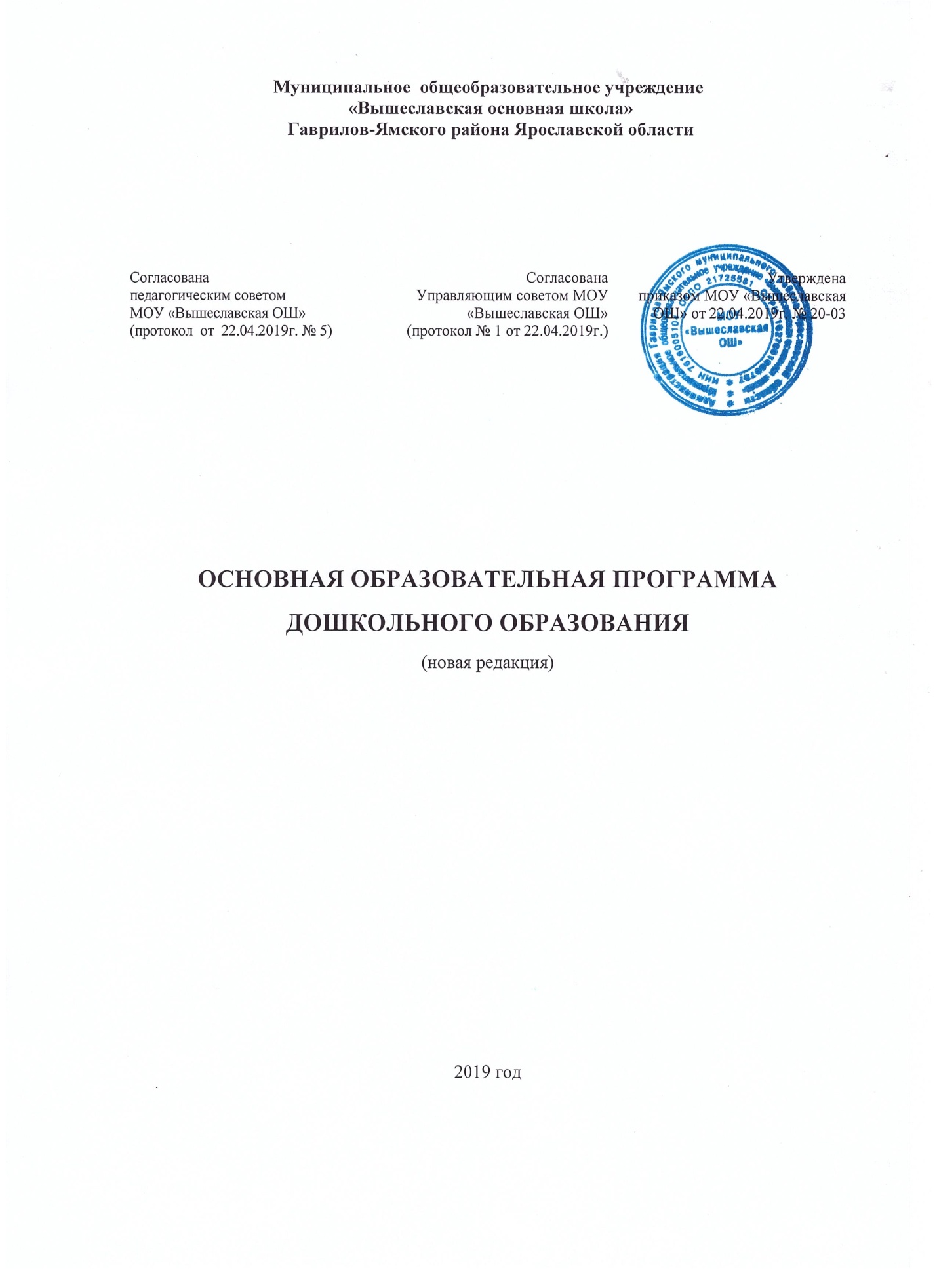 СодержаниеИнформационная справкаПолное название образовательной организации: Муниципальное общеобразовательное учреждение «Вышеславская основная школа».Краткое название образовательной организации:  МОУ «Вышеславская ОШ». Юридический адрес: 152244, Ярославская область,   Гаврилов-Ямский район, д.Прошенино, ул. Школьная, д.29. Телефон: (48534) 35-6-46.Группа функционирует с 2003 года, находится в отдельном крыле типового двухэтажного здания школы.Учредитель: Администрация  Гаврилов-Ямского  муниципального  района. Состав управленческой системы –  директор школы Груздева Вера Васильевна, заместитель директора Солоденникова Алие Джелиловна (административное управление), заместитель директора по АХР  Рожкова Надежда Николаевна (оперативное управление).Статус:  разновозрастная дошкольная группа общеразвивающего вида Устав образовательного учреждения зарегистрирован администрацией Гаврилов-Ямского  муниципального  района (утвержден Постановлением Главы Гаврилов-Ямского  муниципального   района от  07.12.2015  №  1375).Школа имеет государственную лицензию на осуществление образовательной деятельности и по программам дошкольного образования  (серия 76Л02, № 0000769; регистрационный № 9/16 от 12.01.2016г.; бессрочно).Введение      Основная образовательная программа дошкольного образования (далее - Программа) разновозрастной дошкольной группы разработана в соответствии с федеральным государственным образовательным стандартом дошкольного образования (далее – Стандарт) и с учетом Примерной общеобразовательной программы дошкольного образования, включенной в государственный реестр, а также  программы  «От рождения до школы» под редакцией Н. Е. Вераксы, Т. С. Комаровой, М. А. Васильевой М.: МОЗАИКА-СИНТЕЗ, 2015.                Образовательная деятельность в разновозрастной дошкольной группе (далее – Группа) МОУ «Вышеславская ОШ» (далее – ОО) осуществляется на государственном языке Российской Федерации.      Группа работает в режиме: 5-ти дневной учебной недели, в т.ч. и каникулярное время,  с выходными днями: суббота, воскресенье, праздничные дни. Время пребывания детей: с 8.00 до 18.00 (10 часов).      Группа осуществляет обучение, воспитание детей в интересах личности, общества, государства, обеспечивает охрану жизни и укрепление здоровья, создает благоприятные условия для разностороннего развития личности, в том числе возможность удовлетворения потребности ребенка в самообразовании.      Группа обеспечивает обучение, воспитание и развитие детей в возрасте  от 1,5 лет до 7 лет. Количество воспитанников  определяется в соответствии с требованиями СанПиН.      Программа обеспечивает развитие личности, мотивации и способностей детей  в различных видах деятельности по следующим направлениям  развития и образования детей:социально-коммуникативное развитие;познавательное развитие;речевое развитие;художественно-эстетическое развитие;физическое развитие.Программа сформирована как программа психолого-педагогической поддержки позитивной социализации и индивидуализации, развития личности детей дошкольного возраста, обеспечивающая разностороннее развитие воспитанников Группы с учетом их возрастных и индивидуальных особенностей, в том числе достижение ими уровня развития, необходимого и достаточного для успешного освоения ими образовательных программ начального общего образования, на основе индивидуального подхода и специфичных для детей дошкольного возраста видов деятельности.Программа направлена на:создание условий развития детей, открывающих возможности для их позитивной социализации, их личностного развития, развития инициативы и творческих способностей на основе сотрудничества со взрослыми и сверстниками и соответствующим возрасту видам деятельности;создание развивающей образовательной среды, которая представляет собой систему условий социализации и индивидуализации детей.Программа является внутренним стандартом для всех участников образовательного процесса:Определяет приоритеты в содержании образования и способствует интеграции и координации деятельности всех педагогов Группы.Способствует адекватности интегративного подхода в содержании образования, взаимному «пронизыванию» различных видов предметности в разных видах и формах детской деятельности.Способствует накоплению спонтанного опыта детей в организованной обобщенной предметной среде; в специально продуманной и мотивированной самостоятельной деятельности; в реальном и опосредованном обучении.Обеспечивает реализацию права родителей на информацию об образовательных услугах Группы, право на выбор образовательных услуг и право на гарантию качества получаемых услуг.        Программа реализуется в течение всего времени пребывания детей в Группе.Программа может корректироваться в связи с изменениями:нормативно-правовой базы ОО,образовательного запроса родителей,видовой структуры Группы,выходом примерных основных образовательных программ.       ОО создает условия для реализации гарантированного гражданам Российской Федерации права на получение общедоступного и бесплатного дошкольного образования.Содержание Программы в соответствии с требованиями Стандарта включает три основных раздела – целевой, содержательный и организационный. Целевой раздел Программы определяет ее цели и задачи, принципы и подходы к формированию Программы, планируемые результаты ее освоения в виде целевых ориентиров. Содержательный раздел Программы включает описание образовательной деятельности в соответствии с направлениями развития ребенка в пяти образовательных областях – социально-коммуникативной, познавательной, речевой, художественно-эстетической, физической.Программа определяет примерное содержание образовательных областей с учетом возрастных и индивидуальных особенностей детей в различных видах деятельности, таких как:– игровая (сюжетно-ролевая игра, игра с правилами и другие виды игры), – коммуникативная (общение и взаимодействие со взрослыми и другими детьми),        – познавательно-исследовательская (исследование и познание природного и социального миров в процессе наблюдения и взаимодействия с ними), а также такими видами активности ребенка, как:– восприятие художественной литературы и фольклора, – самообслуживание и элементарный бытовой труд (в помещении и на улице),       – конструирование из разного материала, включая конструкторы, модули, бумагу, природный и иной материал, – изобразительная (рисование, лепка, аппликация),       – музыкальная (восприятие и понимание смысла музыкальных произведений, пение, музыкально-ритмические движения, игры на детских музыкальных инструментах),– двигательная (овладение основными движениями) формы активности ребенка.Организационный раздел Программы описывает систему условий реализации образовательной деятельности, необходимых для достижения целей Программы, планируемых результатов ее освоения в виде целевых ориентиров, а также особенности организации образовательной деятельности, а именно описание: – психолого-педагогических, кадровых, материально-технических и финансовых условий,– особенностей организации развивающей предметно-пространственной среды, – особенностей образовательной деятельности разных видов и культурных практик,– способов и направлений поддержки детской инициативы, – особенностей взаимодействия педагогического коллектива с семьями дошкольников,        – особенностей разработки режима дня и формирования распорядка дня с учетом возрастных и индивидуальных особенностей детей, их специальных образовательных потребностей.Раздел 1. Целевой раздел  Обязательная часть1.1.Пояснительная записка1.1.1. Цели и задачи реализации ПрограммыЦель Программы является проектирование социальных ситуаций развития ребенка и развивающей предметно-пространственной среды, обеспечивающих позитивную социализацию, мотивацию и поддержку индивидуальности детей через общение, игру, познавательно-исследовательскую деятельность и другие формы активности. Программа, в соответствии с Федеральным законом «Об образовании в Российской Федерации», содействует взаимопониманию и сотрудничеству между людьми, учитывает разнообразие мировоззренческих подходов, способствует реализации права детей дошкольного возраста на свободный выбор мнений и убеждений, обеспечивает развитие способностей каждого ребенка, формирование и развитие личности ребенка в соответствии с принятыми в семье и обществе духовно-нравственными и социокультурными ценностями в целях интеллектуального, духовно-нравственного, творческого и физического развития человека, удовлетворения его образовательных потребностей и интересов. Данная цель реализуется через решение следующих задач: Охрана и укрепление физического и психического здоровья детей, в том числе их эмоционального благополучия.Обеспечение равных возможностей для полноценного развития каждого ребенка в период дошкольного детства независимо от места жительства, пола, нации, языка, социального статуса, психофизиологических и других особенностей (в том числе ограниченных возможностей здоровья).Обеспечение преемственности целей, задач и содержания образования, реализуемых в рамках образовательных программ различных уровней.Создание благоприятных условий развития детей в соответствии с их возрастными и индивидуальными особенностями и склонностями, развития способностей и творческого потенциала каждого ребенка как субъекта отношений с самим собой, другими детьми, взрослыми и миром.Объединение обучения и воспитания в целостный образовательный процесс на основе духовно-нравственных и социокультурных ценностей и принятых в обществе правил и норм поведения в интересах человека, семьи, общества.Формирование общей культуры личности детей, в том числе ценностей здорового образа жизни, развития их социальных, нравственных, эстетических, интеллектуальных, физических качеств, инициативности, самостоятельности и ответственности ребенка, формирования предпосылок учебной деятельности.Формирование социокультурной среды, соответствующей возрастным, индивидуальным, психологическим и физиологическим особенностям детей.Обеспечение психолого-педагогической поддержки семьи и повышение компетентности родителей (законных представителей) в вопросах развития и образования, охраны и укрепления здоровья детей.        Для достижения целей Программы первостепенное значение имеют:забота о здоровье, эмоциональном благополучии и своевременном всестороннем развитии каждого ребенка;создание в группах атмосферы гуманного и доброжелательного отношения ко всем воспитанникам, что позволяет растить их общительными, добрыми, любознательными, инициативными, стремящимися к самостоятельности и творчеству;максимальное использование разнообразных видов детской деятельности, их интеграция в целях повышения эффективности воспитательно-образовательного процесса;творческая организация воспитательно-образовательного процесса;вариативность использования образовательного материала, позволяющая развивать творчество в соответствии с интересами и наклонностями каждого ребенка;уважительное отношение к результатам детского творчества;единство подходов к воспитанию детей в условиях дошкольного образовательного учреждения и семьи.        Для руководителя и педагогического коллектива образовательная программа позволяет:увидеть перспективы своего развития, как личностного, так и коллективного;оценить профессиональные компетенции;качественно подготовиться к процедурам лицензирования, осознанно и целенаправленно управлять ОО;показать конкурентоспособность ОО;определить взаимодополняемость предоставляемых образовательных услуг;разрабатывать и совершенствовать структуру и технологии управления образовательным процессом.        Для родителей (законных представителей) воспитанников образовательная программа дает возможность:принять участие в организации образовательного процесса, выборе и корректировке его содержания;иметь информацию об образовательных услугах, права на выбор образовательных услуг, права на гарантию их получения.1.1.2. Принципы  и подходы к формированию Программы         Программа сформирована в соответствии с принципами и подходами, определёнными федеральным государственным образовательным стандартом дошкольного образования:Поддержка разнообразия детства; сохранение уникальности и самоценности детства как важного этапа в общем развитии человека. Самоценность детства – рассмотрение детства как периода жизни значимого самого по себе, без всяких условий, значимого тем, что происходит с ребенком сейчас, а не тем, что этот период есть период подготовки к следующему периоду.Полноценное проживание ребенком всех этапов детства, обогащение (амплификация) детского развития.Личностно-ориентированный и гуманистический характер взаимодействия взрослых и детей. Уважение личности ребенка.Развивающее обучение. Главная цель  дошкольного образования – развитие ребенка. Обучение, как целенаправленный, специально организованный процесс взаимодействия взрослого и ребенка, в котором происходит  передача взрослым и присвоение ребенком социального опыта, ведет за собой развитие. Таким образом, образование должно строиться в зоне ближайшего развития ребенка.Индивидуализация образования. Построение образовательной деятельности на основе индивидуальных особенностей каждого ребенка, при котором сам ребенок становится активным в выборе содержания своего образования, становится субъектом образования.Содействие и сотрудничество детей и взрослых, признание ребенка полноценным участником (субъектом) образовательных отношений.Реализация Программы в формах, специфических для детей данной возрастной группы, прежде всего в форме игры, познавательной и исследовательской деятельности, в форме творческой активности, обеспечивающей художественно-эстетическое развитие ребенка.Поддержка инициативы детей в различных видах деятельности.Сотрудничество ОО с семьей.Учет этнокультурной ситуации развития детей.Интеграция содержания дошкольного образования в соответствии с возрастными возможностями и особенностями детей, спецификой и возможностями образовательных областей. Принцип интеграции связан с возрастными особенностями детей дошкольного возраста, когдаповедение и деятельность дошкольника представляет собой «еще недостаточно дифференцированное целое» (Л.С. Выготский);«схватывание целого раньше частей позволяет ребенку «сразу» интегрально видеть предметы глазами всех людей» (В.В. Давыдов);«прежде чем знание о целостности мира будет оформлено в системе теоретических понятий ребенка, он должен воссоздать подвижный интегральный образ действительности на уровне воображения» (В.В. Давыдов, В.Т. Кудрявцев)Принцип интеграции реализуется через:интеграцию содержания дошкольного образования (интеграцию содержания различных образовательных областей и специфических видов детской деятельности по освоению образовательных областей);интегративные качества личности ребенка как результат дошкольного образования, а так же основа и единые целевые ориентиры базовой культуры ребенка дошкольного возраста;интеграцию разных типов учреждений (дошкольного, общего, дополнительного образования, социокультурных центров, библиотек, клубов) и групп детей дошкольного возраста, представляющих различные возможности для развития дошкольников и обеспечивающих их позитивную социализацию.Комплексно-тематический принцип построения образовательного процесса предполагает объединение комплекса различных видов специфических детских видов деятельности вокруг единой темы при организации образовательного процесса. При этом в качестве тем могут выступать организующие моменты, тематические недели, события, реализация проектов, сезонные явления в природе, праздники, традиции.Учет гендерной специфики  развития детей дошкольного возрастаПринцип адаптивности реализуется через:адаптивность предметно-развивающей среды Группы к потребностям ребенка дошкольного возраста, обеспечивающей комфорт ребенка, сохранение и укрепление его здоровья, полноценное развитие;адаптивность ребенка к пространству ОО и окружающему социальному миру.             Основными подходами к формированию Программы являются:-деятельностный подход, предполагающий развитие ребенка в деятельности, включающей такие компоненты как самоцелеполагание, самопланирование, самоорганизация, самооценка, самоанализ;- индивидуальный подход, предписывающий гибкое использование педагогами различных средств, форм и методов по отношению к каждому ребенку;-личностно-ориентированный подход, который предусматривает организацию образовательного процесса на основе признания уникальности личности ребенка и создания условий для ее развития на основе изучения задатков, способностей, интересов, склонностей;- cредовой подход, ориентирующий на использование возможностей внутренней и внешней среды образовательного учреждения в воспитании и развитии личности ребенка;-событийный подход, предполагающий совместное проживание ребенка и взрослого определенного образовательного события, выражающееся в инициативности детской личности.1.2. Планируемые результаты освоения Программы.1.2.1. Целевые ориентиры образования        Результаты освоения Программы представлены в виде целевых ориентиров дошкольного образования, которые являют собой социально-нормативные возрастные характеристики возможных достижений ребенка на этапе завершения уровня дошкольного образования. Специфика дошкольного детства (гибкость, пластичность развития ребенка, высокий разброс вариантов его развития, его непосредственность и непроизвольность), а также системные особенности дошкольного образования (необязательность уровня дошкольного образования в Российской федерации, отсутствие возможности вменения ребенку какой-либо ответственности за результат) делают неправомерными требования от ребенка дошкольного возраста конкретных образовательных достижений и обусловливают необходимость определения результатов освоения Программы в виде целевых ориентиров.        Целевые ориентиры на подлежат непосредственной оценке, в том числе, в виде педагогической диагностики (мониторинга), и не являются основанием для их формального сравнения с реальными достижениями детей. Они не являются основой объективной оценки соответствия установленным требованиям образовательной деятельности и подготовки воспитанников. Освоение Программы не сопровождается проведением промежуточной аттестации и итоговой аттестации воспитанников.Целевые ориентиры в младенческом возрастеК концу первого полугодия жизни ребенок: обнаруживает выраженную потребность в общении со взрослыми: проявляет интерес и положительные эмоции в ответ на обращения взрослого, сам инициирует общение, привлекая взрослого с помощью голосовых проявлений, улыбок, движений, охотно включается в эмоциональные игры; проявляет поисковую и познавательную активность по отношению к предметному окружению: с интересом рассматривает игрушки и другие предметы, следит за их перемещением, прислушивается к издаваемым ими звукам, радуется, стремится взять игрушку в руки, обследовать ее. К концу первого года жизни ребенок: активно проявляет потребность в эмоциональном общении, поиске разнообразных впечатлений, чувствительность к эмоциям и смыслам слов взрослых, избирательное отношение к близким и посторонним людям; активно обследует разнообразные предметы, интересуется и манипулирует ими, пытается подражать действиям взрослых; проявляет инициативу и настойчивость в желании получить ту или иную игрушку и действовать с ней по своему усмотрению; во взаимодействии со взрослым пользуется разнообразными средствами общения: мимикой, жестами, голосовыми проявлениями (лепечет, произносит первые слова); стремится привлечь взрослого к совместным действиям с предметами; различает поощрение и порицание взрослыми своих действий; охотно слушает детские стишки, песенки, игру на музыкальных инструментах, рассматривает картинки, узнает, что на них изображено, по просьбе взрослого может показать названный предмет; пытается сам использовать мелки и карандаши;  стремится проявлять самостоятельность при овладении навыками самообслуживания (есть ложкой, пить из чашки и пр.);проявляет двигательную активность: свободно изменяет позу, сидит, ползает, встает на ножки, переступает ногами, ходит самостоятельно или при поддержке взрослых.Целевые ориентиры  в раннем возрастеК трем годам ребенок:интересуется окружающими предметами и активно действует с ними; эмоционально вовлечён в действия с игрушками и другими предметами, стремится проявлять настойчивость в достижении результата своих действий.использует специфические, культурно фиксированные предметные действия, знает назначение бытовых предметов (ложки, расчёски, карандаша и пр.) и умеет пользоваться ими, владеет простейшими навыками самообслуживания; стремится проявлять самостоятельность в бытовом и игровом поведении.владеет активной речью, включённой в общение; может обращаться с вопросами и просьбами, понимает речь взрослых; знает названия окружающих предметов и игрушек.стремится к общению со взрослыми и активно подражает им в движениях и действиях; появляются игры, в которых ребёнок воспроизводит действия взрослого.проявляет интерес к сверстникам; наблюдает за их действиями и подражает им.проявляет интерес к стихам, песням и сказкам, рассматриванию картинки, стремится двигаться под музыку; эмоционально откликается на различные произведения культуры и искусства.у ребёнка развита крупная моторика, он стремится осваивать различные виды движения (бег, лазанье, перешагивание и пр.)Целевые ориентиры на этапе завершения освоения ПрограммыК семи годам:Ребёнок овладевает основными культурными способами деятельности, проявляет инициативу и самостоятельность в разных видах деятельности – игре, общении, познавательно – исследовательской деятельности, конструировании и др., способен выбрать себе род занятий, участников по совместной деятельности.Ребёнок обладает установкой положительного отношения к миру, к разным видам труда, другим людям и самому себе, обладает чувством собственного достоинства; активно взаимодействует со сверстниками и взрослыми, участвует в совместных играх. Способен договариваться, учитывать интересы и чувства других, сопереживать неудачам и радоваться успехам других, адекватно проявляет свои чувства, в том числе чувство веры в себя, старается разрешать конфликты.Ребёнок обладает развитым воображением, которое реализуется в разных видах деятельности, и прежде всего в игре; ребёнок владеет разными формами и видами игры, различает условную и реальную ситуации, умеет подчиняться разным правилам и социальным нормам.Ребёнок достаточно хорошо владеет устной речью, может выражать свои мысли и желания, может использовать речь для выражения своих мыслей, чувств и желаний, построения речевого высказывания в ситуации общения, может выделять звуки в словах, у ребёнка складываются предпосылки грамотности.У ребёнка развита крупная и мелкая моторика; он подвижен, вынослив, владеет основными движениями, может контролировать свои движения и управлять ими.Ребёнок способен к волевым усилиям, может следовать социальным нормам поведения и правилам в разных видах деятельности, во взаимоотношениях со взрослыми и сверстниками, может соблюдать правила безопасного поведения и личной гигиены.Ребёнок проявляет любознательность, задаёт вопросы взрослым и сверстникам, интересуется причинно-следственными связями, пытается самостоятельно придумывать объяснения явлениям природы и поступкам людей; склонен наблюдать, экспериментировать. Обладает начальными знаниями о себе, о природном и социальном мире, в котором он живёт; знаком с произведениями детской литературы, обладает элементарными представлениями из области живой природы, естествознания, математики, истории и т.п.; ребёнок способен к принятию собственных решений, опираясь на свои знания и умения в различных видах деятельности.1.3. Развивающее оценивание качества образовательной деятельности по Программе      Концептуальные основания оценки качества образовательной деятельности, осуществляемой ОО по Программе, определяются требованиями Федерального закона «Об образовании в Российской Федерации», а также Стандарта, в котором определены государственные гарантии качества образования и представляет собой важную составную часть образовательной деятельности ОО, направленную на ее усовершенствование.      Оценивание качества, т. е. оценивание соответствия образовательной деятельности, реализуемой ОО, заданным требованиям Стандарта и Программы в дошкольном образовании направлено в первую очередь на оценивание качества созданных детским садом условий в процессе образовательной деятельности: психолого-педагогических, кадровых, материально-технических, финансовых, информационно-методических, управление ОО и т. д..       Оценка образовательной деятельности осуществляется на основе внутреннего мониторинга качества в ОО.      Результаты мониторинга становления основных характеристик развития личности ребенка не могут быть использованы для оценки качества реализации образовательной Программы. Однако динамика становления основных характеристик развития личности ребенка может выступать одним из показателей эффективности деятельности педагога по реализации Программы, уровнем владения необходимыми профессиональными и общекультурными компетенциями, характеристикой, отражающей качества анализа данных мониторинга и выработанных мероприятий по корректировке образовательного процесса и изменения психолого–педагогических условий      Программой не предусматривается оценивание качества образовательной деятельности ОО на основе достижения детьми планируемых результатов освоения Программы.       Целевые ориентиры, представленные в Программе: −не подлежат непосредственной оценке; −не являются непосредственным основанием оценки как итогового, так и промежуточного уровня развития детей; −не являются основанием для их формального сравнения с реальными достижениями детей; −не являются основой объективной оценки соответствия установленным требованиям образовательной деятельности и подготовки детей; −не являются непосредственным основанием при оценке качества образования.      Программой предусмотрена система мониторинга динамики развития детей, динамики их образовательных достижений, основанная на методе наблюдения и включающая:– педагогические наблюдения, педагогическую диагностику, связанную с оценкой эффективности педагогических действий с целью их дальнейшей оптимизации;– детские портфолио, фиксирующие достижения ребенка в ходе образовательной деятельности;– карты развития ребенка;– различные шкалы индивидуального развития.      Программой предусмотрены следующие уровни системы оценки качества:- диагностика развития ребенка, используемая как профессиональный инструмент педагога с целью получения обратной  связи от собственных педагогических действий и планирования дальнейшей индивидуальной работы с детьми по Программе;- внутренняя оценка, самооценка ОО;- внешняя оценка ОО, в том числе независимая профессиональная и общественная оценка.      Важную роль в системе оценки качества образовательной деятельности играют также семьи воспитанников и другие субъекты образовательных отношений, участвующие в оценивании образовательной деятельности ОО, предоставляя обратную связь о качестве образовательных процессов.      Система оценки качества дошкольного образования:– должна быть сфокусирована на оценивании психолого-педагогических и других условий реализации основной образовательной программы в ОО в пяти образовательных областях, определенных Стандартом;– учитывает образовательные предпочтения и удовлетворенность дошкольным образованием со стороны семьи ребенка;– исключает использование оценки индивидуального развития ребенка в контексте оценки работы ОО;– исключает унификацию и поддерживает вариативность программ, форм и методов дошкольного образования;– способствует открытости по отношению к ожиданиям ребенка, семьи, педагогов, общества и государства;– включает как оценку педагогами ОО собственной работы, так и независимую профессиональную и общественную оценку условий образовательной деятельности в дошкольном учреждении;– использует единые инструменты, оценивающие условия реализации программы в ОО,  как для самоанализа, так и для внешнего оценивания.Часть, формируемая участниками образовательных отношений     Часть Программы, формируемая участниками образовательных отношений, представлена программами «Я-ты-мы» (сост.О. Л. Князева) и «Светофорик» (сост.О.В.Старцева), способствующими развитию воспитанников посредством дополнения, расширения и углубления содержания определенной области Программы с учетом интересов и потребностей контингента воспитанников, их родителей (законных представителей), возможностям педагогического коллектива, а также с учетом региональной специфики, социокультурной, природной и экологической среды.     Освоение программ предполагается всеми воспитанниками дошкольной группы.Цели и задачи реализации программ:Принципы организации образовательного процесса:- Последовательности – любая новая ступень в обучении ребёнка опирается на уже освоенное в предыдущем.- Наглядности - дети должны сами все увидеть, услышать, потрогать и тем самым реализовать стремление к познанию.- Деятельности - включение ребёнка в игровую, познавательную, поисковую деятельность с целью стимулирования активной жизненной позиции.- Интеграции - интегративность всех видов детской деятельности, реализующихся в образовательном процессе.- Дифференцированного подхода - решаются задачи эффективной педагогической помощи детям в совершенствовании их личности, способствует созданию специальных педагогических ситуаций, помогающих раскрыть психофизические, личностные способности и возможности воспитанников.- Возрастной адресности - одно и то же содержание используется для работы в разных группах с усложнением соответствующим возрастным особенностям детей.- Преемственности взаимодействия с ребёнком в условиях дошкольного учреждения и семьи - ничто не убеждает лучше примера родителей.Планируемые результаты освоения программ.В ФГОС ДО четко определено, что развитие ребенка не является объектом измерения и оценки. 	Системные особенности дошкольного образования делают неправомерными требования от ребенка конкретных образовательных достижений, поэтому результаты освоения Программы представлены в виде целевых ориентиров дошкольного образования.Целевые ориентиры на этапе завершения программ Раздел 2. Содержательный раздел  Обязательная часть2.1. Общие положения      В содержательном разделе представлены: – описание модулей образовательной деятельности в соответствии с направлениями развития ребенка в пяти образовательных областях: социально-коммуникативной, познавательной, речевой, художественно-эстетической и физического развития, с учетом используемых вариативных программ дошкольного образования и методических пособий, обеспечивающих реализацию данного содержания;– описание вариативных форм, способов, методов и средств реализации Программы с учетом возрастных и индивидуально-психологических особенностей воспитанников, специфики их образовательных потребностей, мотивов и интересов; – адаптивная программа коррекционно-развивающей работы с детьми с ограниченными возможностями здоровья, описывающая образовательную деятельность по профессиональной коррекции нарушений развития детей, предусмотренную Программой.      Организация образовательной деятельности по направлениям, обозначенным образовательными областями, следует принципам Программы: поддержка разнообразия детства, индивидуализация дошкольного образования, возрастная адекватность. Содержание образовательной деятельности в соответствии с этими принципами, учитывает разнообразие интересов и мотивов детей, значительные индивидуальные различия между детьми, неравномерность формирования разных способностей у ребенка,а также особенности социокультурной среды, в которой проживают семьи воспитанников,и особенности места расположения ОО.Описание образовательная деятельность в соответствии с направлениями развития ребенка, представленными в пяти образовательных областях      Полноценное личностное формирование и становление, готовность к школьному обучению, обеспечение единого процесса социализации и индивидуализации личности осуществляется посредством реализации примерной основной общеобразовательной программы дошкольного образования ОТ РОЖДЕНИЯ ДО ШКОЛЫ. / Под ред. Н. Е. Вераксы, Т. С. Комаровой, М. А. Васильевой.Описание вариативных форм, способов, методов и средств реализации Программы с учетом возрастных и индивидуальных особенностей дошкольников, специфики их образовательных потребностей и интересов.Реализация Программы обеспечивается на основе   вариативных  форм, способов, методов и средств, представленных в образовательных программах, методических пособиях, соответствующих принципам и целям Стандарта и  выбираемых педагогом с учетом  многообразия конкретных социокультурных, географических, климатических условий реализации Программы, возраста воспитанников, состава групп,  особенностей и интересов детей, запросов родителей (законных представителей).       В программе учитываются вариативные формы, способы, методы организации образовательной деятельности как: образовательные предложения для целой группы (занятия), различные виды игр, в том числе свободная игра, игра-исследование, ролевая, идр. виды игр, подвижные и традиционные народные игры; взаимодействие и общение детей и взрослых и/или детей между собой; проекты различной направленности, прежде всего исследовательские; праздники, социальные акции т.п., а также использование образовательного потенциала режимных моментов. Все формы вместе и каждая в отдельности могут быть реализованы через сочетание организованных взрослыми и самостоятельно инициируемых свободно выбираемых детьми видов деятельности.      Все формы, способы, методы и средства реализации Программы осуществляются с учетом базовых принципов Стандарта и раскрытых в разделе 1.1.2 принципов и подходовПрограммы, и обеспечивают активное участие ребенка в образовательном процессе в соответствии со своими возможностями и интересами, личностно-развивающий характер взаимодействия и общения и др.      При подборе форм, методов, способов реализации Программы для достижения планируемых результатов, описанных в Стандарте в форме целевых ориентиров и представленных в разделе 1.2. Программы, и развития в пяти образовательных областях учитываются общие характеристики возрастного развития детей и задачи развития для каждого возрастного периода.2.2.1. Младенческий и ранний возрастФормирование базового доверия к миру, к людям, к себе – ключевая задача периода раннего развития ребенка в период младенческого и раннего возраста. Важнейшая задача взрослых – создать и поддерживать позитивные и надежные отношения, в рамках которых обеспечивается развитие надежной привязанности и базовое доверие к миру как основы здорового психического и личностного развития (Б.Боулби, Э.Эриксон, М.И.Лисина, Д.Б. Эльконин, О.А.Карабанова и др.). При этом ключевую роль играет эмоционально насыщенное общение ребенка со взрослым (М.И. Лисина).С возрастом число близких взрослых увеличивается. В этих отношениях ребенок находит безопасность и признание, и они вдохновляют его исследовать мир и быть открытым для нового. Значение установления и поддержки позитивных надежных отношений в контексте реализации Программы сохраняет свое значение на всех возрастных ступенях.Личностно-развивающее взаимодействие со взрослым предполагает индивидуальный подход к каждому ребенку: учет его возрастных и индивидуальных особенностей, характера, привычек, предпочтений. При таком взаимодействии в центре внимания взрослого находится личность ребенка, его чувства, переживания, стремления, мотивы. Оно направлено на обеспечение положительного самоощущения ребенка, на развитие его способностей и расширение возможностей для их реализации. Это может быть достигнуто только тогда, когда в Организации или в семье создана атмосфера доброжелательности и доверия между взрослыми и детьми, когда каждый ребенок испытывает эмоциональный комфорт, имеет возможность свободно выражать свои желания и удовлетворять потребности. Такое взаимодействие взрослых с ребенком является важнейшим фактором развития эмоциональной, мотивационной, познавательной сфер ребенка, личности ребенка в целом.Особое значение для данного возрастного периода имеет поддержка потребности в поиске, развитие предпосылок ориентировочно-исследовательской активности ребенка.Младенческий возраст (2-12 месяцев)В первом полугодии жизни ребенка основными задачами образовательной деятельности являются создание условий для:– развития надежной привязанности как условия здорового психического и личностного развития на протяжении жизни;– развития базового доверия к миру;– развития эмоционального (ситуативно-личностного) общения младенца со взрослым;– познавательной активности по отношению к предметному окружению и предпосылок ориентировочно-исследовательской активности;– физического развития ребенка.В ходе эмоционального общения на данном возрастном этапе закладываются  потенциальные возможности дальнейшего развития ребенка, создается основа для формирования таких личностных характеристик, как положительное самоощущение, инициативность, любознательность, доверие и доброжелательное отношение к окружающим людям. В области социально-коммуникативного развитияВзрослый удовлетворяет потребность ребенка в общении и социальном взаимодействии: обращается к ребенку с улыбкой, ласковыми словами, бережно берет на руки, поглаживает, отвечает на его улыбку и вокализации, реагирует на инициативные проявления ребенка, поощряет их. Создает условия для положительного самовосприятия ребенка: обращается по имени, хвалит, реагирует на проявления недовольства ребенка, устраняет его причину (пеленает, переодевает, кормит и др.), успокаивает.Способствует предречевому развитию ребенка: сопровождает ласковой речью все свои действия в ходе режимных моментов, комментирует действия ребенка, называет предметы, игрушки, организует эмоциональные игры, напевает песенки.В области познавательного развитияВзрослый создает условия для обогащения ребенка новыми впечатлениями, поддерживает проявления любознательности: помещает в поле зрения и досягаемости ребенка игрушки и предметы разной формы, величины, цвета, фактуры, звучания; после того, как младенцу исполнится 3 месяца, вкладывает игрушку ему в ручку; время от времени носит ребенка на руках, показывает и называет предметы, находящиеся в помещении.В области физического развитияВзрослый способствует росту, укреплению здоровья, мышечного тонуса, развитию движений ребенка: организует питание, правильный режим сна и бодрствования, прогулок; проводит гимнастику, массаж и пр. Во втором полугодии основные задачи образовательной деятельности состоят в создании условий:– развития предметно-манипулятивной и познавательной активности;– ситуативного-действенного общения ребенка со взрослым;– развития речи;– приобщения к художественно-эстетическим видам деятельности;– развития первых навыков самообслуживания;– физического развития.В области социально-коммуникативного развитияВзрослый удовлетворяет потребность ребенка в общении и социальном взаимодействии: играет с ребенком, используя различные предметы. При этом активные действия ребенка и взрослого чередуются. Взрослый показывает образцы действий с предметами; создает предметно-развивающую среду для самостоятельной игры-исследования; поддерживает инициативу ребенка в общении и предметно-манипулятивной активности, поощряет его действия.Способствует развитию у ребенка позитивного представления о себе и положительного самоощущения: подносит к зеркалу, обращая внимание ребенка на детали его внешнего облика, одежды; учитывает возможности ребенка, обращает внимание на достижения ребенка, высказывая радость и поощряя их.Взрослый способствует развитию у ребенка интереса и доброжелательного отношения к другим детям; создает безопасное пространство для взаимодействия детей, насыщая его разнообразными предметами, наблюдает за активностью детей в этом пространстве, проявлениями интереса детей друг к другу, взаимодействием детей, называет детей по имени, комментируя происходящее. На этой стадии развития ребенок еще не может понять интересы другого ребенка, не может делиться игрушкой и/или не брать чужую игрушку. Такие требования к ребенку на этом возрастном этапе не выдвигаются. Задача взрослого – предотвращать возможные конфликты, отвлекая детей, переключая внимание конфликтующих на более интересные объекты или занятия.Взрослый также поддерживает стремление ребенка к самостоятельности в овладении навыками самообслуживания: поощряет попытки ребенка самостоятельно держать ложку, зачерпывать из тарелки пищу, пить из чашки и т. п.В области познавательного развитияВзрослый способствует развитию любознательности ребенка: обогащает окружающую ребенка среду предметами, которые можно исследовать и/или с которыми можно экспериментировать (разбирать на части, соединять и разъединять детали, складывать, выкладывать, извлекать звуки и пр.). Это могут быть предметы различной величины, формы, с разнообразной поверхностью, разного цвета (дерево, пластмасса, бумага, ткань, губка, шерсть, веревка и т. п.), позволяющие ребенку знакомиться с их физическими свойствами; игрушки, стимулирующие развитие памяти (исчезновение и появление предметов); игрушки и предметы, производящие шумы, позволяющие ребенку обнаружить первые причинно-следственные связи (погремушки, колокольчики и т. п.). На регулярных прогулках взрослый наблюдает за проявлениями детского любопытства, интереса к природным объектам, разделяя детское удивление и интерес, называя объекты, которые привлекают внимание детей, вместе с ребенком рассматривает камешки, листья, цветы и т. п. В области речевого развитияВ процессе взаимодействия с ребенком взрослый внимательно относится к попыткам ребенка выразить свои желания, потребности и интересы, тем самым поощряя начало активной речи. Он пытается понять, чего хочет ребенок, и вербализирует то, что тот хочет «сказать» или спросить. В ходе общения и игр взрослый стимулирует понимание ребенком речи: комментирует собственные действия и действия ребенка, называет окружающие предметы, читает детские стихи, поет песенки, показывает картинки, рассказывает, что на них изображено. Организует игры, включающие ритмические стихи и движения.В области художественно-эстетического развития Взрослый организует предметно-пространственную среду, заполняя ее необходимыми оборудованием, предметами и материалами – музыкальными инструментами, репродукциями картин, бумагой, мелками, карандашами, красками и т. п. Взрослый организует прослушивание детьми фрагментов музыкальных произведений; демонстрирует звучание детских музыкальных инструментов, побуждает пританцовывать и/или позволяет детям свободно двигаться под музыку. Взрослый рассматривает вместе с ребенком картинки, репродукции картин; показывает короткие инсценировки с куклами, пальчиковыми игрушками; рисует в присутствии детей, побуждая их тем самым к собственной изобразительной деятельности; предоставляет детям возможность использовать все материалы для самовыражения и/или экспериментирования с ними: извлекать звуки из инструментов, чиркать каракули мелками или карандашами, экспериментировать с красками и т. п. В области физического развитияВзрослый способствует прежде всего двигательному развитию, организует полноценное питание, режим дня, включающий сон и регулярное пребывание на свежем воздухе, время от времени проводит массаж.Развитию крупной и мелкой моторики на данном этапе следует придавать особое значение.В области крупной моторикиВзрослый поощряет самостоятельную активность и развитие свободного движения; организует безопасную предметно-пространственную среду, способствующую развитию свободной двигательной активности, самостоятельному перемещению ребенка в помещении, попыткам делать первые шаги. Для развития здоровой пространственной координации и двигательного аппарата ребенка важно, чтобы ребенок учился перемещению в пространстве и прямостоянию самостоятельно, без активного вмешательства взрослых. Необходимо предоставлять ребенку возможность развиваться по индивидуальной траектории моторного развития. Большинство детей активно ползают, но существует множество детей, пропускающих фазу активного ползания и двигающихся по-другому. Следует также помнить, что сроки развития прямостояния у разных детей сильно варьируются в возрастном диапазоне от 10 месяцев до 1,5 и более лет. Искусственное ускорение этого процесса, беспокойство родителей (законных представителей) и неадекватные требования могут нанести ребенку вред.В области мелкой моторикиВзрослый насыщает среду предметами из разнообразных материалов (дерева, пластмассы, материи, шерсти и т. п.) различной величины и формы, ощупывание которых способствует развитию мелкой моторики ребенка, учитывая требования по обеспечению безопасности жизни и здоровья детей. Развитию мелкой моторики способствует также экспериментирование с карандашами, мелками и т. п.Ранний возраст (1-3 года)Социально-коммуникативное развитиеВ области социально-коммуникативного развития основными задачами образовательной деятельности являются создание условий для: – дальнейшего развития общения ребенка со взрослыми;– дальнейшего развития общения ребенка с другими детьми;– дальнейшего развития игры – дальнейшего развития навыков самообслуживания. В сфере развития общения со взрослымВзрослый удовлетворяет потребность ребенка в общении и социальном взаимодействии, поощряя ребенка к активной речи. Взрослый не стремится искусственно ускорить процесс речевого развития. Он играет с ребенком, используя различные предметы, при этом активные действия ребенка и взрослого чередуются; показывает образцы действий с предметами; создает предметно-развивающую среду для самостоятельной игры-исследования; поддерживает инициативу ребенка в общении и предметно-манипулятивной активности, поощряет его действия.Способствует развитию у ребенка позитивного представления о себе и положительного самоощущения: подносит к зеркалу, обращая внимание ребенка на детали его внешнего облика, одежды; учитывает возможности ребенка, поощряет достижения ребенка, поддерживает инициативность и настойчивость в разных видах деятельности.Взрослый способствует развитию у ребенка интереса и доброжелательного отношения к другим детям: создает безопасное пространство для взаимодействия детей, насыщая его разнообразными предметами, наблюдает за активностью детей в этом пространстве, поощряет проявление интереса детей друг к другу и просоциальное поведение, называя детей по имени, комментируя (вербализируя) происходящее. Особое значение в этом возрасте приобретает вербализация различных чувств детей, возникающих в процессе взаимодействия: радости, злости, огорчения, боли и т. п., которые появляются в социальных ситуациях. Взрослый продолжает поддерживать стремление ребенка к самостоятельности в различных повседневных ситуациях и при овладении навыками самообслуживания. В сфере развития социальных отношений и общения со сверстникамиВзрослый наблюдает за спонтанно складывающимся взаимодействием детей между собой в различных игровых и/или повседневных ситуациях; в случае возникающих между детьми конфликтов не спешит вмешиваться; обращает внимание детей на чувства, которые появляются у них в процессе социального взаимодействия; утешает детей в случае обиды и обращает внимание на то, что определенные действия могут вызывать обиду. В ситуациях, вызывающих позитивные чувства, взрослый комментирует их, обращая внимание детей на то, что определенные ситуации и действия вызывают положительные чувства удовольствия, радости, благодарности и т. п. Благодаря этому дети учатся понимать собственные действия и действия других людей в плане их влияния на других, овладевая таким образом социальными компетентностями.В сфере развития игрыВзрослый организует соответствующую игровую среду, в случае необходимости знакомит детей с различными игровыми сюжетами, помогает освоить простые игровые действия (покормить куклу, помешать в кастрюльке «еду»), использовать предметы-заместители, поддерживает попытки ребенка играть в роли (мамы, дочки, врача и др.), организуют несложные сюжетные игры с несколькими детьми.В сфере социального и эмоционального развитияВзрослый грамотно проводит адаптацию ребенка к ОО, учитывая привязанность детей к близким, привлекает родителей (законных представителей) или родных для участия и содействия в период адаптации. Взрослый, первоначально в присутствии родителей (законных представителей) или близких, знакомится с ребенком и налаживает с ним эмоциональный контакт. В период адаптации взрослый следит за эмоциональным состоянием ребенка и поддерживает постоянный контакт с родителями (законными представителями); предоставляет возможность ребенку постепенно, в собственном темпе осваивать пространство и режим ОО, не предъявляя ребенку излишних требований. Ребенок знакомится с другими детьми. Взрослый же при необходимости оказывает ему в этом поддержку, представляя нового ребенка другим детям, называя ребенка по имени, усаживая его на первых порах рядом с собой. Также в случае необходимости взрослый помогает ребенку найти себе занятия, знакомя его с пространством ОО, имеющимися в нем предметами и материалами. Взрослый поддерживает стремление детей к самостоятельности в самообслуживании (дает возможность самим одеваться, умываться и пр., помогает им), поощряет участие детей в повседневных бытовых занятиях; приучает к опрятности, знакомит с правилами этикета.Познавательное развитиеВ сфере познавательного развития основными задачами образовательной деятельности являются создание условий для:– ознакомления детей с явлениями и предметами окружающего мира, овладения предметными действиями;– развития познавательно-исследовательской активности и познавательных способностей. В сфере ознакомления с окружающим миромВзрослый знакомит детей с назначением и свойствами окружающих предметов и явлений в группе, на прогулке, в ходе игр и занятий; помогает освоить действия с игрушками-орудиями (совочком, лопаткой и пр.). В сфере развития познавательно-исследовательской активности и познавательных способностейВзрослый поощряет любознательность и исследовательскую деятельность детей, создавая для этого насыщенную предметно-развивающую среду, наполняя ее соответствующими предметами. Для этого можно использовать предметы быта – кастрюли, кружки, корзинки, пластмассовые банки, бутылки,  а также грецкие орехи, каштаны, песок и воду. Взрослый с вниманием относится к проявлению интереса детей к окружающему природному миру, к детским вопросам, не спешит давать готовые ответы, разделяя удивление и детский интерес. Речевое развитиеВ области речевого развития основными задачами образовательной деятельности являются создание условий для: – развития речи у детей в повседневной жизни;– развития разных сторон речи в специально организованных играх и занятиях.В сфере развития речи в повседневной жизниВзрослые внимательно относятся к выражению детьми своих желаний, чувств, интересов, вопросов, терпеливо выслушивают детей, стремятся понять, что ребенок хочет сказать, поддерживая тем самым активную речь детей. Взрослый не указывает на речевые ошибки ребенка, но повторяет за ним слова правильно. Взрослый использует различные ситуации для диалога с детьми, а также создает условия для развития общения детей между собой. Он задает открытые вопросы, побуждающие детей к активной речи; комментирует события и ситуации их повседневной жизни; говорит с ребенком о его опыте, событиях из жизни, его интересах; инициирует обмен мнениями и информацией между детьми.В сфере развития разных сторон речиВзрослые читают детям книги, вместе рассматривают картинки, объясняют, что на них изображено, поощряют разучивание стихов; организуют речевые игры, стимулируют словотворчество; проводят специальные игры и занятия, направленные на обогащение словарного запаса, развитие грамматического и интонационного строя речи, на развитие планирующей и регулирующей функций речи.Художественно-эстетическое развитиеВ области художественно-эстетического развития основными задачами образовательной деятельности являются создание условий для: – развития у детей эстетического отношения к окружающему миру;– приобщения к изобразительным видам деятельности;– приобщения к музыкальной культуре;– приобщения к театрализованной деятельности.В сфере развития у детей эстетического отношения к окружающему мируВзрослые привлекают внимание детей к красивым вещам, красоте природы, произведениям искусства, вовлекают их в процесс сопереживания по поводу воспринятого, поддерживают выражение эстетических переживаний ребенка. В сфере приобщения к изобразительным видам деятельностиВзрослые предоставляют детям широкие возможности для экспериментирования с материалами – красками, карандашами, мелками, пластилином, глиной, бумагой и др.; знакомят с разнообразными простыми приемами изобразительной деятельности; поощряют воображение и творчество детей.В сфере приобщения к музыкальной культуреВзрослые создают в ОО и в групповых помещениях музыкальную среду, органично включая музыку в повседневную жизнь. Предоставляют детям возможность прослушивать фрагменты музыкальных произведений, звучание различных, в том числе детских музыкальных инструментов, экспериментировать с инструментами и звучащими предметами. Поют вместе с детьми песни, побуждают ритмично двигаться под музыку; поощряют проявления эмоционального отклика ребенка на музыку.В сфере приобщения детей к театрализованной деятельностиВзрослые знакомят детей с театрализованными действиями в ходе разнообразных игр, инсценируют знакомые детям сказки, стихи, организуют просмотры театрализованных представлений. Побуждают детей принимать посильное участие в инсценировках, беседуют с ними по поводу увиденного.Физическое развитиеВ области физического развития основными задачами образовательной деятельности являются создание условий для: – укрепления здоровья детей, становления ценностей здорового образа жизни;– развития различных видов двигательной активности;– формирования навыков безопасного поведения.В сфере укрепления здоровья детей, становления ценностей здорового образа жизниВзрослые организуют правильный режим дня, приучают детей к соблюдению правил личной гигиены, в доступной форме объясняют, что полезно и что вредно для здоровья.В сфере развития различных видов двигательной активностиВзрослые организую пространственную среду с соответствующим оборудованием – как внутри помещений ОО, так и на внешней ее территории (горки, качели и т. п.) для удовлетворения естественной потребности детей в движении, для развития ловкости, силы, координации и т. п. Проводят подвижные игры, способствуя получению детьми радости от двигательной активности, развитию ловкости, координации движений, правильной осанки. Вовлекают детей в игры с предметами, стимулирующие развитие мелкой моторики.В сфере формирования навыков безопасного поведенияВзрослые создают в ОО безопасную среду, а также предостерегают детей от поступков, угрожающих их жизни и здоровью. Требования безопасности не должны реализовываться за счет подавления детской активности и препятствования деятельному исследованию мира.2.2.2. Дошкольный возрастСоциально-коммуникативное развитиеВ области социально-коммуникативного развития ребенка в условиях информационной социализации основными задачами образовательной деятельности являются создание условий для: – развития положительного отношения ребенка к себе и другим людям; – развития коммуникативной и социальной компетентности, в том числе информационно-социальной компетентности;– развития игровой деятельности; – развития компетентности в виртуальном поиске.В сфере развития положительного отношения ребенка к себе и другим людямВзрослые создают условия для формирования у ребенка положительного самоощущения – уверенности в своих возможностях, в том, что он хороший, его любят.Способствуют развитию у ребенка чувства собственного достоинства, осознанию своих прав и свобод (иметь собственное мнение, выбирать друзей, игрушки, виды деятельности, иметь личные вещи, по собственному усмотрению использовать личное время).Взрослые способствуют развитию положительного отношения ребенка к окружающим его людям: воспитывают уважение и терпимость к другим детям и взрослым, вне зависимости от их социального происхождения, расовой и национальной принадлежности, языка, вероисповедания, пола, возраста, личностного и поведенческого своеобразия; воспитывают уважение к чувству собственного достоинства других людей, их мнениям, желаниям, взглядам.В сфере развития коммуникативной и социальной компетентностиУ детей с самого раннего возраста возникает потребность в общении и социальных контактах. Первый социальный опыт дети приобретают в семье, в повседневной жизни, принимая участие в различных семейных событиях. Уклад жизни и ценности семьи оказывают влияние на социально-коммуникативное развитие детей. Взрослые создают в ОО различные возможности для приобщения детей к ценностям сотрудничества с другими людьми, прежде всего реализуя принципы личностно-развивающего общения и содействия, предоставляя детям возможность принимать участие в различных событиях, планировать совместную работу. Это способствует развитию у детей чувства личной ответственности, ответственности за другого человека, чувства «общего дела», понимания необходимости согласовывать с партнерами по деятельности мнения и действия. Взрослые помогают детям распознавать эмоциональные переживания и состояния окружающих, выражать собственные переживания. Способствуют формированию у детей представлений о добре и зле, обсуждая с ними различные ситуации из жизни, из рассказов, сказок, обращая внимание на проявления щедрости, жадности, честности, лживости, злости, доброты и др., таким образом создавая условия освоения ребенком этических правил и норм поведения.Взрослые предоставляют детям возможность выражать свои переживания, чувства, взгляды, убеждения и выбирать способы их выражения, исходя из имеющегося у них опыта. Эти возможности свободного самовыражения играют ключевую роль в развитии речи и коммуникативных способностей, расширяют словарный запас и умение логично и связно выражать свои мысли, развивают готовность принятия на себя ответственности в соответствии с уровнем развития. Интерес и внимание взрослых к многообразным проявлениям ребенка, его интересам и склонностям повышает его доверие к себе, веру в свои силы. Возможность внести свой вклад в общее дело и повлиять на ход событий, например при участии в планировании, возможность выбора содержания и способов своей деятельности помогает детям со временем приобрести способность и готовность к самостоятельности и участию в жизни общества, что характеризует взрослого человека современного общества, осознающего ответственность за себя и сообщество.Взрослые способствуют развитию у детей социальных навыков: при возникновении конфликтных ситуаций не вмешиваются, позволяя детям решить конфликт самостоятельно и помогая им только в случае необходимости. В различных социальных ситуациях дети учатся договариваться, соблюдать очередность, устанавливать новые контакты. Взрослые способствуют освоению детьми элементарных правил этикета и безопасного поведения дома, на улице. Создают условия для развития бережного, ответственного отношения ребенка к окружающей природе, рукотворному миру, а также способствуют усвоению детьми правил безопасного поведения, прежде всего на своем собственном примере и примере других, сопровождая собственные действия и/или действия детей комментариями.В сфере развития игровой деятельностиВзрослые создают условия для свободной игры детей, организуют и поощряют участие детей в сюжетно-ролевых, дидактических, развивающих компьютерных играх и других игровых формах; поддерживают творческую импровизацию в игре. Используют дидактические игры и игровые приемы в разных видах деятельности и при выполнении режимных моментов.Познавательное развитиеВ области познавательного развития ребенка основными задачами образовательной деятельности являются создание условий для: – развития любознательности, познавательной активности, познавательных способностей детей;– развития представлений в разных сферах знаний об окружающей действительности, в том числе о виртуальной среде, о возможностях и рисках Интернета. В сфере развития любознательности, познавательной активности, познавательных способностейВзрослые создают насыщенную предметно-пространственную среду, стимулирующую познавательный интерес детей, исследовательскую активность, элементарное экспериментирование с различными веществами, предметами, материалами.Ребенок с самого раннего возраста проявляет исследовательскую активность и интерес к окружающим предметам и их свойствам, а в возрасте 3-5 лет уже обладает необходимыми предпосылками для того, чтобы открывать явления из естественнонаучной области, устанавливая и понимая простые причинные взаимосвязи «если… то…».Уже в своей повседневной жизни ребенок приобретает многообразный опыт соприкосновения с объектами природы – воздухом, водой, огнем, землей (почвой), светом, различными объектами живой и неживой природы и т. п. Ему нравится наблюдать природные явления, исследовать их, экспериментировать с ними. Он строит гипотезы и собственные теории, объясняющие явления, знакомится с первичными закономерностями, делает попытки разбираться во взаимосвязях, присущих этой сфере. Возможность свободных практических действий с разнообразными материалами, участие в элементарных опытах и экспериментах имеет большое значение для умственного и эмоционально-волевого развития ребенка, способствует построению целостной картины мира, оказывает стойкий долговременный эффект. У ребенка формируется понимание, что окружающий мир полон загадок, тайн, которые еще предстоит разгадать. Таким образом, перед ребенком открывается познавательная перспектива дальнейшего изучения природы, мотивация расширять и углублять свои знания.Помимо поддержки исследовательской активности, взрослый организует познавательные игры, поощряет интерес детей к различным развивающим играм и занятиям, например лото, шашкам, шахматам, конструированию и пр.В сфере развития представлений в разных сферах знаний об окружающей действительностиВзрослые создают возможности для развития у детей общих представлений об окружающем мире, о себе, других людях, в том числе общих представлений в естественнонаучной области, математике, экологии. Взрослые читают книги, проводят беседы, экскурсии, организуют просмотр фильмов, иллюстраций познавательного содержания и предоставляют информацию в других формах. Побуждают детей задавать вопросы, рассуждать, строить гипотезы относительно наблюдаемых явлений, событий. Знакомство с социокультурным окружением предполагает знакомство с названиями улиц, зданий, сооружений, организаций и их назначением, с транспортом, дорожным движением и правилами безопасности, с различными профессиями людей.Усвоение детьми ценностей, норм и правил, принятых в обществе, лучше всего происходит при непосредственном участии детей в его жизни, в практических ситуациях, предоставляющих поводы и темы для дальнейшего обсуждения.Широчайшие возможности для познавательного развития предоставляет свободная игра. Следуя интересам и игровым потребностям детей, взрослые создают для нее условия, поддерживают игровые (ролевые) действия, при необходимости предлагают варианты развертывания сюжетов, в том числе связанных с историей и культурой, а также с правилами поведения и ролями людей в социуме.Участвуя в повседневной жизни, наблюдая за взрослыми, ребенок развивает математические способности и получает первоначальные представления о значении для человека счета, чисел, приобретает знания о формах, размерах, весе окружающих предметов, времени и пространстве, закономерностях и структурах. Испытывая положительные эмоции от обращения с формами, количествами, числами, а также с пространством и временем, ребенок незаметно для себя начинает еще до школы осваивать их математическое содержание.Благодаря освоению математического содержания окружающего мира в дошкольном возрасте у большинства детей развиваются предпосылки успешного учения в школе и дальнейшего изучения математики на протяжении всей жизни. Для этого важно, чтобы освоение математического содержания на ранних ступенях образования сопровождалось позитивными эмоциями – радостью и удовольствием. Предлагая детям математическое содержание, нужно также иметь в виду, что их индивидуальные возможности и предпочтения будут различными и поэтому освоение детьми математического содержания носит сугубо индивидуальный характер. По завершении этапа дошкольного образования между детьми наблюдается большой разброс в знаниях, умениях и навыках, касающихся математического содержания. В соответствии с принципом интеграции образовательных областей Программа предполагает взаимосвязь математического содержания с другими разделами Программы. Особенно тесно математическое развитие в раннем и дошкольном возрасте связано с социально-коммуникативным и речевым развитием. Развитие математического мышления происходит и совершенствуется через речевую коммуникацию с другими детьми и взрослыми, включенную в контекст взаимодействия в конкретных ситуациях.Воспитатели систематически используют ситуации повседневной жизни для математического развития, например, классифицируют предметы, явления, выявляют последовательности в процессе действий «сначала это, потом то…» (ход времени, развитие сюжета в сказках и историях, порядок выполнения деятельности и др.), способствуют формированию пространственного восприятия (спереди, сзади, рядом, справа, слева и др.) и т. п., осуществляя при этом речевое сопровождение.Элементы математики содержатся и могут отрабатываться на занятиях музыкой и танцами, движением и спортом. На музыкальных занятиях при освоении ритма танца, при выполнении физических упражнений дети могут осваивать счет, развивать пространственную координацию. Для этого воспитателем совместно с детьми осуществляется вербализация математических знаний, например фразами «две ноги и две руки», «встать парами», «рассчитаться на первый и второй», «в команде играем вчетвером»; «выполняем движения под музыку в такт: раз, два, три, раз, два, три»; «встаем в круг» и др. Математические элементы могут возникать в рисунках детей (фигуры, узоры), при лепке, конструировании и др. видах детской творческой активности. Воспитатели обращают внимание детей на эти элементы, проговаривая их содержание и употребляя соответствующие слова-понятия (круглый, больше, меньше, спираль – о домике улитки, квадратный, треугольный – о рисунке дома с окнами и т. п.).У детей развивается способность ориентироваться в пространстве (право, лево, вперед, назад и т. п.); сравнивать, обобщать (различать, классифицировать) предметы; понимать последовательности, количества и величины; выявлять различные соотношения (например, больше – меньше, толще – тоньше, длиннее – короче, тяжелее – легче и др.); применять основные понятия, структурирующие время (например, до – после, вчера – сегодня – завтра, названия месяцев и дней); правильно называть дни недели, месяцы, времена года, части суток. Дети получают первичные представления о геометрических формах и признаках предметов и объектов (например, круглый, с углами, с таким-то количеством вершин и граней), о геометрических телах (например, куб, цилиндр, шар).У детей формируются представления об использовании слов, обозначающих числа. Они начинают считать различные объекты (например, предметы, звуки и т. п.) до 10, 20 и далее, в зависимости от индивидуальных особенностей развития. Развивается понимание соотношения между количеством предметов и обозначающим это количество числовым символом; понимание того, что число является выражением количества, длины, веса, времени или денежной суммы; понимание назначения цифр как способа кодировки и маркировки числа (например, номер телефона, почтовый индекс, номер маршрута автобуса).Развивается умение применять такие понятия, как «больше, меньше, равно»; устанавливать соотношения (например, «как часто», «как много», «насколько больше») использовать в речи геометрические понятия (например, «треугольник, прямоугольник, квадрат, круг, куб, шар, цилиндр, точка, сторона, угол, площадь, вершина угла, грань»). Развивается способность воспринимать «на глаз» небольшие множества до 6–10 объектов (например, при играх с использованием игральных костей или на пальцах рук). Развивается способность применять математические знания и умения в практических ситуациях в повседневной жизни (например, чтобы положить в чашку с чаем две ложки сахара), в различных видах образовательной деятельности (например, чтобы разделить кубики поровну между участниками игры), в том числе в других образовательных областях.Развитию математических представлений способствует наличие соответствующих математических материалов, подходящих для счета, сравнения, сортировки, выкладывания последовательностей и т. п.Программа оставляет ОО право выбора способа формирования у воспитанников математических представлений, в том числе с учетом особенностей реализуемых основных образовательных программ, используемых вариативных образовательных программ. Речевое развитиеВ области речевого развития ребенка основными задачами образовательной деятельности является создание условий для: – формирования основы речевой и языковой культуры, совершенствования разных сторон речи ребенка;– приобщения детей к культуре чтения художественной литературы.В сфере совершенствования разных сторон речи ребенкаРечевое развитие ребенка связано с умением вступать в коммуникацию с другими людьми, умением слушать, воспринимать речь говорящего и реагировать на нее собственным откликом, адекватными эмоциями, то есть тесно связано с социально-коммуникативным развитием. Полноценное речевое развитие помогает дошкольнику устанавливать контакты, делиться впечатлениями. Оно способствует взаимопониманию, разрешению конфликтных ситуаций, регулированию речевых действий. Речь как важнейшее средство общения позволяет каждому ребенку участвовать в беседах, играх, проектах, спектаклях, занятиях и др., проявляя при этом свою индивидуальность. Педагоги должны стимулировать общение, сопровождающее различные виды деятельности детей, например, поддерживать обмен мнениями по поводу детских рисунков, рассказов и т. д.Овладение речью (диалогической и монологической) не является изолированным процессом, оно происходит естественным образом в процессе коммуникации: во время обсуждения детьми (между собой или со взрослыми) содержания, которое их интересует, действий, в которые они вовлечены. Таким образом, стимулирование речевого развития является сквозным принципом ежедневной педагогической деятельности во всех образовательных областях. Взрослые создают возможности для формирования и развития звуковой культуры, образной, интонационной и грамматической сторон речи, фонематического слуха, правильного звуко- и словопроизношения, поощряют разучивание стихотворений, скороговорок, чистоговорок, песен; организуют речевые игры, стимулируют словотворчество.В сфере приобщения детей к культуре чтения литературных произведенийВзрослые читают детям книги, стихи, вспоминают содержание и обсуждают вместе с детьми прочитанное, способствуя пониманию, в том числе на слух. Детям, которые хотят читать сами, предоставляется такая возможность. У детей активно развивается способность к использованию речи в повседневном общении, а также стимулируется использование речи в области познавательно-исследовательского, художественно-эстетического, социально-коммуникативного и других видов развития. Взрослые могут стимулировать использование речи для познавательно-исследовательского развития детей, например отвечая на вопросы «Почему?..», «Когда?..», обращая внимание детей на последовательность повседневных событий, различия и сходства, причинно-следственные связи, развивая идеи, высказанные детьми, вербально дополняя их. Например, ребенок говорит: «Посмотрите на это дерево», а педагог отвечает: «Это береза. Посмотри, у нее набухли почки и уже скоро появятся первые листочки».Детям с низким уровнем речевого развития взрослые позволяют отвечать на вопросы не только словесно, но и с помощью жестикуляции или специальных средств.Речевому развитию способствуют наличие в развивающей предметно-пространственной среде открытого доступа детей к различным литературным изданиям, предоставление места для рассматривания и чтения детьми соответствующих их возрасту книг, наличие других дополнительных материалов, например плакатов и картин, рассказов в картинках, аудиозаписей литературных произведений и песен, а также других материалов.Программа оставляет ОО право выбора способа речевого развития детей, в том числе с учетом особенностей реализуемых основных образовательных программ, используемых вариативных образовательных программ и других особенностей реализуемой образовательной деятельности. Художественно-эстетическое развитиеВ области художественно-эстетического развития ребенка основными задачами образовательной деятельности являются создание условий для: – развития у детей интереса к эстетической стороне действительности, ознакомления с разными видами и жанрами искусства (словесного, музыкального, изобразительного), в том числе народного творчества;– развития способности к восприятию музыки, художественной литературы, фольклора; – приобщения к разным видам художественно-эстетической деятельности, развития потребности в творческом самовыражении, инициативности и самостоятельности в воплощении художественного замысла.В сфере развития у детей интереса к эстетической стороне действительности, ознакомления с разными видами и жанрами искусства, в том числе народного творчестваПрограмма относит к образовательной области художественно-эстетического развития приобщение детей к эстетическому познанию и переживанию мира, к искусству и культуре в широком смысле, а также творческую деятельность детей в изобразительном, пластическом, музыкальном, литературном и др. видах художественно-творческой деятельности. Эстетическое отношение к миру опирается прежде всего на восприятие действительности разными органами чувств. Взрослые способствуют накоплению у детей сенсорного опыта, обогащению чувственных впечатлений, развитию эмоциональной отзывчивости на красоту природы и рукотворного мира, сопереживания персонажам художественной литературы и фольклора. Взрослые знакомят детей с классическими произведениями литературы, живописи, музыки, театрального искусства, произведениями народного творчества, рассматривают иллюстрации в художественных альбомах, организуют экскурсии на природу, в музеи, демонстрируют фильмы соответствующего содержания, обращаются к другим источникам художественно-эстетической информации.В сфере приобщения к разным видам художественно-эстетической деятельности, развития потребности в творческом самовыражении, инициативности и самостоятельности в воплощении художественного замыслаВзрослые создают возможности для творческого самовыражения детей: поддерживают инициативу, стремление к импровизации при самостоятельном воплощении ребенком художественных замыслов; вовлекают детей в разные виды художественно-эстетической деятельности, в сюжетно-ролевые и режиссерские игры, помогают осваивать различные средства, материалы, способы реализации замыслов. В изобразительной деятельности (рисовании, лепке) и художественном конструировании взрослые предлагают детям экспериментировать с цветом, придумывать и создавать композицию; осваивать различные художественные техники, использовать разнообразные материалы и средства. В музыкальной деятельности (танцах, пении, игре на детских музыкальных инструментах) – создавать художественные образы с помощью пластических средств, ритма, темпа, высоты и силы звука. В театрализованной деятельности, сюжетно-ролевой и режиссерской игре – языковыми средствами, средствами мимики, пантомимы, интонации передавать характер, переживания, настроения персонажей.Физическое развитиеВ области физического развития ребенка основными задачами образовательной деятельности являются создание условий для: – становления у детей ценностей здорового образа жизни;– развития представлений о своем теле и своих физических возможностях;– приобретения двигательного опыта и совершенствования двигательной активности; –формирования начальных представлений о некоторых видах спорта, овладения подвижными играми с правилами.В сфере становления у детей ценностей здорового образа жизниВзрослые способствуют развитию у детей ответственного отношения к своему здоровью. Они рассказывают детям о том, что может быть полезно и что вредно для их организма, помогают детям осознать пользу здорового образа жизни, соблюдения его элементарных норм и правил, в том числе правил здорового питания, закаливания и пр. Взрослые способствуют формированию полезных навыков и привычек, нацеленных на поддержание собственного здоровья, в том числе формированию гигиенических навыков. Создают возможности для активного участия детей в оздоровительных мероприятиях.В сфере совершенствования двигательной активности детей, развития представлений о своем теле и своих физических возможностях, формировании начальных представлений о спортеВзрослые уделяют специальное внимание развитию у ребенка представлений о своем теле, произвольности действий и движений ребенка.Для удовлетворения естественной потребности детей в движении взрослые организуют пространственную среду с соответствующим оборудованием как внутри помещения так и на внешней территории (горки, качели и т. п.), подвижные игры (как свободные, так и по правилам), занятия, которые способствуют получению детьми положительных эмоций от двигательной активности, развитию ловкости, координации движений, силы, гибкости, правильного формирования опорно-двигательной системы детского организма. Взрослые поддерживают интерес детей к подвижным играм, занятиям на спортивных снарядах, упражнениям в беге, прыжках, лазании, метании и др.; побуждают детей выполнять физические упражнения, способствующие развитию равновесия, координации движений, ловкости, гибкости, быстроты, крупной и мелкой моторики обеих рук, а также правильного не наносящего ущерба организму выполнения основных движений.Взрослые проводят физкультурные занятия, организуют спортивные игры в помещении и на воздухе, спортивные праздники; развивают у детей интерес к различным видам спорта, предоставляют детям возможность кататься на коньках, лыжах, ездить на велосипеде, плавать, заниматься другими видами двигательной активности.2.3. Взаимодействие взрослых с детьмиВзаимодействие взрослых с детьми является важнейшим фактором развития ребенка и пронизывает все направления образовательной деятельности. С помощью взрослого и в самостоятельной деятельности ребенок учится познавать окружающий мир, играть, рисовать, общаться с окружающими. Процесс приобщения к культурным образцам человеческой деятельности (культуре жизни, познанию мира, речи, коммуникации, и прочим), приобретения культурных умений при взаимодействии со взрослыми и в самостоятельной деятельности в предметной среде называется процессом овладения культурными практиками.Процесс приобретения общих культурных умений во всей его полноте возможен только в том случае, если взрослый выступает в этом процессе в роли партнера, а не руководителя, поддерживая и развивая мотивацию ребенка. Партнерские отношения взрослого и ребенка в Организации и в семье являются разумной альтернативой двум диаметрально противоположным подходам: прямому обучению и образованию, основанному на идеях «свободного воспитания». Основной функциональной характеристикой партнерских отношений является равноправное относительно ребенка включение взрослого в процесс деятельности. Взрослый участвует в реализации поставленной цели наравне с детьми, как более опытный и компетентный партнер. Для личностно-порождающего взаимодействия характерно принятие ребенка таким, какой он есть, и вера в его способности. Взрослый не подгоняет ребенка под какой-то определенный «стандарт», а строит общение с ним с ориентацией на достоинства и индивидуальные особенности ребенка, его характер, привычки, интересы, предпочтения. Он сопереживает ребенку в радости и огорчениях, оказывает поддержку при затруднениях, участвует в его играх и занятиях. Взрослый старается избегать запретов и наказаний. Ограничения и порицания используются в случае крайней необходимости, не унижая достоинство ребенка. Такой стиль воспитания обеспечивает ребенку чувство психологической защищенности, способствует развитию его индивидуальности, положительных взаимоотношений со взрослыми и другими детьми.Личностно-порождающее взаимодействие способствует формированию у ребенка  различных позитивных качеств. Ребенок учится уважать себя и других, так как отношение ребенка к себе и другим людям всегда отражает характер отношения к нему окружающих взрослых. Он приобретает чувство уверенности в себе, не боится ошибок. Когда взрослые предоставляют ребенку  самостоятельность, оказывают поддержку, вселяют веру в его силы, он не пасует перед трудностями, настойчиво ищет пути их преодоления.Ребенок не боится быть самим собой, быть искренним. Когда взрослые поддерживают индивидуальность ребенка, принимают его таким, каков он есть, избегают неоправданных ограничений и наказаний, ребенок не боится быть самим собой, признавать свои ошибки. Взаимное доверие между взрослыми и детьми способствует истинному принятию ребенком моральных норм.Ребенок учится брать на себя ответственность за свои решения и поступки. Ведь взрослый везде, где это возможно, предоставляет ребенку  право выбора того или действия. Признание за ребенком права иметь свое мнение, выбирать занятия по душе, партнеров по игре способствует формированию у него личностной зрелости и, как следствие, чувства ответственности за свой выбор. Ребенок приучается думать самостоятельно, поскольку взрослые не навязывают ему своего решения, а способствуют тому, чтобы он принял собственное.Ребенок учится адекватно выражать свои чувства. Помогая ребенку осознать свои переживания, выразить их словами, взрослые содействуют формированию у него умения проявлять чувства социально приемлемыми способами.Ребенок учится понимать других и сочувствовать им, потому что получает этот опыт из общения со взрослыми и переносит его на других людей.2.4. Взаимодействие педагогического коллектива с семьями дошкольников    Цель сотрудничества ОО с семьями воспитанников - взаимодействие с родителями (законными представителями) по вопросам образования ребёнка, непосредственного вовлечения их в образовательную деятельность, в том числе посредством создания образовательных проектов совместно с семьёй на основе выявления потребностей и поддержки образовательных инициатив семьи.      В современных условиях дошкольное образовательное учреждение является единственным общественным институтом, регулярно и неформально взаимодействующим с семьей, то есть имеющим возможность оказывать на неё определенное влияние.      В основу совместной деятельности семьи и Группы заложены следующие принципы: • единый подход к процессу воспитания ребёнка; • открытость дошкольного учреждения для родителей; • взаимное доверие во взаимоотношениях педагогов и родителей; • уважение и доброжелательность друг к другу; • дифференцированный подход к каждой семье; • равно ответственность родителей и педагогов.       На сегодняшний день в Группе осуществляется интеграция общественного и семейного воспитания дошкольников со следующими категориями родителей: - с семьями воспитанников; - с будущими родителями.     Приведя ребенка в детский сад, родители хотят, чтобы их детей не только готовили к школе, но и обеспечивали широкий спектр знаний, развивали умения, навыки общения, выявляли способности. Однако без тесного взаимодействия с семьей решить эти проблемы практически невозможно. Поэтому основной целью взаимодействия с родителями мы считаем: • Возрождение традиций семейного воспитания и вовлечение семьи в образовательный процесс. Задачи: 1) формирование психолого - педагогической компетенции родителей; 2) приобщение родителей к участию в жизни Группы; 3) оказание помощи семьям воспитанников в развитии и образовании детей; 4) изучение и пропаганда лучшего семейного опыта. Система работы с родителями включает: • ознакомление родителей с результатами работы Группы на общих родительских собраниях, анализом участия родительской общественности в жизни ОО; • ознакомление родителей с содержанием работы Группы, направленной на физическое, речевое, познавательное, художественно-эстетическое и социально-коммуникативное развитие ребенка; • участие в составлении планов: спортивных и культурно-массовых мероприятий, работы родительского комитета • целенаправленную работу, пропагандирующую общественное дошкольное образование в его разных формах; • обучение конкретным приемам и методам образования ребенка в разных видах детской деятельности на семинарах-практикумах, консультациях и открытых занятиях.        Семья и детский сад, имея свои особые функции, не могут заменить друг друга. Поэтому так важно установить доверительный контакт между родителями и сотрудниками школы. Вовлечение родителей в образовательный процесс важно не потому, что этого хочет педагог, а потому, что это необходимо для развития ребенка.       Для успешного и системного контакта с родителями в учреждении разработана система взаимодействия образовательного учреждения с семьей.Система взаимодействия образовательного учреждения с семьей        Организуемая работа с семьей помогает нацелить родителей на необходимость поддержания в ребенке пытливости, любознательности (формы работы: задания, проекты, подготовка к экскурсиям, изготовление альбомов, плакатов, фотосессий и пр.).    В начале жизненного пути рядом с малышом находятся самые главные люди в его жизни — родители, бабушки, дедушки, братья и сестры. Благодаря их любви, заботе, эмоциональной близости и поддержке ребенок растет, развивается.    На определенном этапе своей жизни ребенок поступает в детский сад. Теперь его окружают новые люди: взрослые и дети, которых он увидел впервые и не знал раньше.    Ребенок приобретает новый опыт общения со сверстниками. А воспитатели помогают родителям подготовить ребенка к вступлению в школьную жизнь, детям - прожить беззаботно и счастливо период дошкольного детства.    Родители являются первыми педагогами своего ребенка. Участие родителей в жизни малыша не только дома, но и детском саду помогает им: — преодолеть авторитаризм и увидеть мир с позиции ребенка (смотрю на мир твоими глазами); — относиться к ребенку как к равному партнеру (допускать его в свою взрослую жизнь); — понять, что недопустимо сравнивать его с другими детьми (каждый ребенок уникален и он — будущая личность);— знать сильные и слабые стороны ребенка и учитывать их при воспитании (со стороны педагогу виднее, он специалист); — проявлять искреннюю заинтересованность в его действиях и быть готовыми к эмоциональной поддержке, совместному переживанию его радостей и горестей; — установить хорошие доверительные отношения с ребенком.    Семья и детский сад, имея свои особые функции, не могут заменить друг друга. Поэтому так важно установить доверительный контакт между родителями и сотрудниками Группы. Вовлечение родителей в образовательный процесс важно не потому, что этого хочет педагог, а потому, что это необходимо для развития ребенка. Для успешного и системного контакта с родителями в учреждении разработана система взаимодействия образовательного учреждения с семьей.Планируемые результаты сотрудничества Группы с семьями воспитанников:Сформированность у родителей представлений о сфере педагогической деятельности.Овладение родителями практическими умениями и навыками воспитания и обучения детей дошкольного возраста.Формирование устойчивого интереса родителей к активному включению в общественную деятельность.Часть, формируемая участниками образовательных отношенийСодержание ПрограммФормы работы с детьми.Формы и методы в организации образовательного процесса  Методы реализацииПрограмма «Светофорик»В специально организованной деятельности с детьми:Беседы: экспресс-беседа, комплексная беседа, беседа с использованием      иллюстраций конкретной опасной ситуации, нравственные  беседы.Занятия по маршруту, макету, со схемой маршрута.Тренинги  на площадке.Викторины, разучивание стихов, песен, загадок.Поисковые задания.Решение проблемных ситуаций и логических задач.Развлечения, праздники, досуги.Целевые прогулки, экскурсии, наблюдения.Конкурс рисунков, аппликации, поделок.Игры-соревнования, эстафеты.Игры: дидактические, настольные, игры-драматизации.Психогимнастика.Игры на преодоление страхов.В совместной деятельности с детьми:Рассматривание иллюстраций;Чтение художественной литературы;Беседы, рассказы из личного опыта, викторины;Встречи с работниками ГАИ, фельдшером  и др.;Наблюдения, экскурсии по деревне;Изготовление макетов, знаков, атрибутов;Конкурсы плакатов, рисунков, поделок;Тренинги, решение проблемных ситуаций;Праздники, развлечения, досуги;Игры с макетом улицы, схемами и планами;Решение логических задач; Аппликация, конструирование. Тренинги на  развитие коммуникабельности.При организации самостоятельной деятельности детей:Дидактические игры;Игры со схемами и моделями;Подвижные игры;Сюжетно-ролевые игры;Настольно-печатные игры;Художественно-творческая деятельность;Рассматривание книг, иллюстраций, тематических альбомов;Театрализованная деятельность;Самостоятельная игровая деятельность.  Раздел 3.  Организационный  раздел Обязательная часть3.1. Психолого-педагогические условия, обеспечивающие развитие ребенкаПрограмма предполагает создание следующих психолого-педагогических условий, обеспечивающих развитие ребенка в соответствии с его возрастными и индивидуальными возможностями и интересами.1. Личностно-порождающее взаимодействие взрослых с детьми, предполагающее создание таких ситуаций, в которых каждому ребенку предоставляется возможность выбора деятельности, партнера, средств и пр.; обеспечивается опора на его личный опыт при освоении новых знаний и жизненных навыков.2. Ориентированность педагогической оценки на относительные показатели детской успешности, то есть сравнение нынешних и предыдущих достижений ребенка, стимулирование самооценки.3. Формирование игры как важнейшего фактора развития ребенка.4. Создание развивающей образовательной среды, способствующей физическому, социально-коммуникативному, познавательному, речевому, художественно-эстетическому развитию ребенка и сохранению его индивидуальности.5. Сбалансированность репродуктивной (воспроизводящей готовый образец) и продуктивной (производящей субъективно новый продукт) деятельности, то есть деятельности по освоению культурных форм и образцов и детской исследовательской, творческой деятельности; совместных и самостоятельных, подвижных и статичных форм активности.6. Участие семьи как необходимое условие для полноценного развития ребенка дошкольного возраста.7. Профессиональное развитие педагогов, направленное на развитие профессиональных компетентностей, в том числе коммуникативной компетентности и мастерства мотивирования ребенка, а также владения правилами безопасного пользования Интернетом, предполагающее создание сетевого взаимодействия педагогов и управленцев, работающих по Программе.          8.Уважение взрослых к человеческому достоинству детей, формирование и поддержка их положительной самооценки, уверенности в собственных возможностях и способностях;         9. Использование в образовательной деятельности форм и методов работы с детьми, соответствующих их возрастным и индивидуальным особенностям (недопустимость как искусственного ускорения, так и искусственного замедления развития детей);        10. Построение образовательной деятельности на основе взаимодействия взрослых с детьми, ориентированного на интересы и возможности каждого ребенка и учитывающего социальную ситуацию его развития;        11. Поддержка взрослыми положительного, доброжелательного отношения детей друг к другу и взаимодействия детей друг с другом в разных видах деятельности;        12. Поддержка инициативы и самостоятельности детей в специфических для них видах деятельности; возможность выбора детьми материалов, видов активности, участников совместной деятельности и общения;        13. Защита детей от всех форм физического и психического насилия.3.2.Организация развивающей предметно-пространственной среды         Предметно-развивающая среда в Группе создана с учетом возрастных, гендерных особенностей детей; содержательно насыщенна, трансформируема, полифункциональна, вариативна, доступна и безопасна. 1)Насыщенность среды соответствует возрастным возможностям детей и содержанию Программы. Образовательное пространство Группы оснащено средствами обучения (в том числе техническими), соответствующими материалами, в том числе расходными, игровым, спортивным, оздоровительным оборудованием, инвентарём (в соответствии со спецификой Программы). Организация образовательного пространства и разнообразие материалов, оборудования и инвентаря (в здании и на участке) обеспечивают: • игровую, познавательную, исследовательскую и творческую активность всех категорий воспитанников, экспериментирование с доступными детям материалами (в том числе с песком и водой); • двигательную активность, в том числе развитие крупной и мелкой моторики, участие в подвижных играх и соревнованиях; • эмоциональное благополучие детей во взаимодействии с предметно-пространственным окружением; • возможность самовыражения детей. 2) Трансформируемость пространства предполагает возможность изменений предметно-пространственной среды в зависимости от образовательной ситуации, в том числе от меняющихся интересов и возможностей детей. 3) Полифункциональность материалов предполагает: • возможность разнообразного использования различных составляющих предметной среды, например детской мебели, матов, мягких модулей, ширм и т. д.; • наличие в группе полифункциональных (не обладающих жёстко закреплённым способом употребления) предметов, в том числе природных материалов, пригодных для использования в разных видах детской активности, в том числе в качестве предметов-заместителей в детской игре. 4) Вариативность среды предполагает: • наличие в группе различных пространств (для игры, конструирования, уединения и пр.), а также разнообразных материалов, игр, игрушек и оборудования, обеспечивающих свободный выбор детей; • периодическую сменяемость игрового материала, появление новых предметов, стимулирующих игровую, двигательную, познавательную и исследовательскую активность детей. 5) Доступность среды предполагает: • доступность для воспитанников, в том числе детей с ОВЗ и детей-инвалидов, всех помещений Группы, где осуществляется образовательный процесс; • свободный доступ воспитанников, в том числе детей с ОВЗ и детей-инвалидов, посещающих группу, к играм, игрушкам, материалам, пособиям, обеспечивающим все основные виды детской активности. 6) Безопасность предметно-пространственной среды предполагает соответствие всех её элементов требованиям по обеспечению надёжности и безопасности их использования.   Развивающая среда обеспечивает максимальную реализацию образовательного потенциала пространства  Группы и обеспечивает:-физкультурно-оздоровительную работу с детьми: спортивно-игровое оборудование (мягкие модули);физкультурные уголки с набором необходимого оборудования;спортивная площадка (гимнастическая стенка, беговые дорожки, полоса препятствий и т.д.)зона речевого развития:             - наглядный и раздаточный материал;            - пособия для детей;            - книжный уголок;           - уголки природы, (лаборатории «Человек и природа»);           - уголки экспериментирования;           - огороды, цветники.сюжетно-ролевые игры;творческие мастерские («Ателье для девочек», «Автомастерская для мальчиков» и т.д.)-художественно-эстетическое развитие ребёнкамузыкальный зал (пианино, музыкальный центр)       - театральный уголок (ширма для кукольного театра,  наборы кукол)       - наборы костюмов, декораций, атрибутов.уголки театрализованной деятельности шапочки, маски, «уголки ряжений»зоны художественного творчества с набором карандашей, красок, пластилина, бросового материала, выставки, изостудия (наглядные пособия, репродукции, образцы народных промыслов и др.).        Развивающая среда соответствует требованиям Стандарта. Она обеспечивает возможность общения и совместной деятельности детей и взрослых, двигательной активности детей, а также возможности для уединения. Так, например, в младшей подгруппе имеются большие пирамиды, которые позволяют закреплять знания по сенсорике в процессе двигательной активности детей при ее сборе. Большие подставки с дорожками для прокатывания фигурок развивают у малышей первые навыки групповой работы, умения договариваться, и конечно способствуют развитию мелкой моторики.  Организация развивающей среды в Группе строится  таким образом, чтобы дать возможность наиболее эффективно развивать индивидуальность каждого ребёнка с учётом его склонностей, интересов, уровня активности, чтобы каждый ребенок имел возможность свободно заниматься любимым делом.Мы обогатили среду элементами, стимулирующими познавательную, эмоциональную, двигательную деятельность детей. Размещение оборудования по секторам (центрам развития) позволяет детям объединиться подгруппами по общим интересам: конструирование, рисование, ручной труд, театрально-игровая деятельность, экспериментирование. Обязательным в оборудовании являются материалы, активизирующие познавательную деятельность: развивающие игры, технические устройства и игрушки, модели, предметы для опытно-поисковой работы-магниты, увеличительные стекла, пружинки, весы, мензурки и прочее; большой выбор природных материалов для изучения, экспериментирования, составления коллекций.Для дошкольников старшей подгруппы имеются много различных материалов, способствующих овладению чтением, математикой: печатные буквы, слова, таблицы, книги с крупным  шрифтом, пособие с цифрами, настольно-печатные игры с цифрами и буквами, ребусами, а так же материалы, отражающие школьную тему: картинки о жизни школьников, школьные принадлежности, фотографии школьников-старших братьев или сестер, атрибуты для игр в школу.Имеются в оборудовании старших дошкольников материалы, стимулирующие развитие широких социальных интересов и познавательной активности детей. Это детские энциклопедии, иллюстрированные издания о животном и растительном мире планеты, о жизни людей разных стран, детские журналы, альбомы, проспекты.       В летнее время, когда большую часть времени дети проводят на прогулочных площадках, развивающая среда переноситься на свежий воздух, в беседку, на игровые площадки, где дети смогли бы реализовать свои потребности в развитии, самостоятельности, движении, игре в любое время года.Эффект и поддержка положительного эмоционального фона создаётся за счёт вариативного и рационального использования помещений как групповых, так и помещений ОО в целом.Постоянное проведение конкурсов направлено на обновление и усовершенствование развивающей среды.Создавая предметно-развивающую среду по требованиям Стандарта, мы руководствовались:1.Среда должна выполнять образовательную, развивающую, воспитывающую, стимулирующую, организованную, коммуникативную функции. Но самое главное – она должна работать на развитие самостоятельности и самодеятельности ребенка.2.Необходимо гибкое и вариативное использование пространства. Среда должна служить удовлетворению потребностей и интересов ребенка.3.Форма и дизайн предметов ориентирована на безопасность и возраст детей. 4.Элементы декора должны быть легко сменяемыми.5.В каждой группе необходимо предусмотреть место для детской экспериментальной  деятельности.6.Организуя предметную среду в групповом помещении необходимо учитывать закономерности психического развития, показатели их здоровья, психофизиологические и коммуникативные особенности, уровень общего и речевого развития, а также показатели  эмоциональной сферы.7.При создании развивающего пространства в групповом помещении необходимо учитывать ведущую роль игровой деятельности.8.Предметно-развивающая среда Группы должна меняться в зависимости от возрастных особенностей детей, периода обучения, быть содержательно-насыщенной, трансформируемой, полифункциональной, вариативной, доступной.        Развивающая предметно-пространственная среда в младшей подгруппе организована в соответствии с основными характеристиками развивающей предметно-пространственной среды для детей данного возраста:- разнообразие (наличие всевозможного и максимально вариативного игрового и дидактического материала для развития ребёнка, позволяющего усваивать знания и умения одного плана, но разными способами); -доступность (расположение игрового и дидактического материала в  поле зрения и досягаемости ребёнка), а также доступность по показателям возрастного развития; -эмоциогенность (обеспечение индивидуальной комфортности, психологической защищённости и эмоционального благополучия) - среда должна быть яркой, красочной, привлекающей внимание ребёнка и вызывающей у него положительные эмоции; позволить ребёнку проявить свои эмоции; -гибкое зонирование пространства по направлениям деятельности (построение не пересекающихся друг с другом развивающих зон, некая параллельность – это связано с особенностями возраста: играем не вместе, а рядом); -взаимодополняемость, взаимозаменяемость предметов из одной зоны в другую; -удовлетворение естественной детской активности (ранний возраст – возраст повышенной двигательной активности, исследовательского характера).        Для удовлетворения возрастной активности ребёнка необходимо, чтобы он, имел возможность преобразовывать окружающую среду, изменять её самыми разнообразными способами.        Развивающее пространство безопасно, расположение мебели и крупногабаритного оборудования обеспечивает детям и взрослым свободу передвижения по групповой комнате.        Безопасность предметно-развивающей среды обеспечивается и грамотным расположением игр и игрушек, которые расположены на доступном для детей уровне, чтобы малыши могли легко достать любую интересующую их игрушку, а также самостоятельно убирать ее на место по завершению игры.         Удобство и рациональность использования группового помещения обеспечивается зонированием его пространства. Каждая зона хорошо просматривается из разных уголков группы с целью обеспечения безопасности малышей. Положительный эффект зонирования пространства заключается в возможности ребенка сосредоточится на интересующем его виде деятельности, не отвлекаясь на другие занятия.         Выделенные зоны имеют возможность объединяться, взаимозаменяться и дополняться. Обстановка может модифицироваться в зависимости от изменения потребностей, интересов и возможностей детей.        Насыщенная развивающая, предметно-пространственная среда становится основой для организации увлекательной, содержательной жизни и разностороннего развития каждого ребенка. С взрослением детей развивающая предметно-пространственная среда изменяется и усложняется.        Вся организация педагогического процесса Группы предполагает свободу передвижения ребенка по всему крылу, а не только в пределах своего группового помещения. Способность детей-выпускников свободно ориентироваться в пространстве и времени помогает им легко адаптироваться к особенностям школьной жизни.          Предметно-пространственная среда организуется по принципу небольших полузамкнутых микропространств, для того чтобы избежать скученности детей и способствовать играм подгруппами в 3-5 человек. Все материалы и игрушки располагаются так, чтобы не мешать свободному перемещению детей, создать условия для общения со сверстниками. Предусмотрены также «уголки уединения», где ребенок может отойти от общения, подумать, помечтать. Такие уголки можно создать, перегородив пространство ширмой, стеллажами, разместив там несколько мягких игрушек, книг, игр для уединившегося ребенка. В группе создаются различные центры активности: -«Центр познания» обеспечивает решение задач познавательно-исследовательской деятельности детей (развивающие и логические игры, речевые игры, игры с буквами, звуками и слогами; опыты и эксперименты); -«Центр творчества» обеспечивает решение задач активизации творчества детей (режиссерские и театрализованные, музыкальные игры и импровизации, художественно-речевая и изобразительная деятельность); -«Игровой центр», обеспечивающий организацию самостоятельных сюжетно-ролевых игр; -«Литературный центр», обеспечивающий литературное развитие дошкольников; -«Спортивный центр», обеспечивающей двигательную активность и организацию здоровьесберегающую деятельность детей.         Показатели оценки качества  созданной в группе развивающей предметно-игровой среды и степень ее влияния на детей:-Включенность всех детей в активную самостоятельную деятельность. Каждый ребенок выбирает занятие по интересам в центрах активности, что обеспечивается разнообразием предметного содержания, доступностью материалов, удобством их размещения. -Низкий уровень шума в группе (так называемый «рабочий шум»), при этом голос воспитателя не доминирует над голосами детей, но, тем не менее, хорошо всем слышен. -Низкая конфликтность между детьми: они редко ссорятся из-за игр, игрового пространства или материалов, так как увлечены интересной деятельностью. -Выраженная продуктивность самостоятельной деятельности детей: много рисунков, поделок, рассказов, экспериментов, игровых импровизаций и других продуктов создается детьми в течение дня. -Положительный эмоциональный настрой детей, их жизнерадостность, открытость, желание посещать Группу. 3.3. Кадровые условия реализации Программы        ОО укомплектовано квалифицированными кадрами, в т. ч. руководящими, педагогическими, учебно-вспомогательными, административно-хозяйственными работниками.        Согласно Единому квалификационному справочнику должностей руководителей,специалистов и служащих:– педагогические работники: воспитатели, музыкальный руководитель;– учебно-вспомогательный персонал: помощник воспитателя.        Программа предоставляет право ОО самостоятельно определять потребность в педагогических работниках и формировать штатное расписание по своему усмотрению, исходя из особенностей реализуемых образовательных программ дошкольного образования, контекста их реализации и потребностей.        Согласно ст. 13 п. 1. Федерального закона «Об образовании в Российской Федерации» МБДОУ вправе реализовывать Программу как самостоятельно, так и посредством сетевых форм реализации. Следовательно, в реализации Программы может быть задействован кадровый состав других организаций, участвующих в сетевом взаимодействии с ОО.        Особенностью коллектива является стабильность, надёжность, порядочность, взаимопонимание и молодость. Укомплектованность кадрами – 100 %. Образовательный уровень педагогических кадров:  с высшим образованием – 2 человека;с средним профессиональным оразованием  – 1 человек;курсы повышения квалификации прошли по ФГОС ДО прошли все педагоги, работающие с дошкольниками.Аттестация педагогических кадров:1 квалификационная категория – 1 человекСоответствие занимаемой должности – 1 человек.3.4. Материально-техническое обеспечение  Программы        В ОО созданы материально-технические условия, обеспечивающие реализацию программы:─ образовательный процесс и образовательная среда построены с учетом возрастных и индивидуальных особенностей воспитанников, их особых образовательных потребностей;─ организовано участие родителей воспитанников (законных представителей), педагогических работников и представителей общественности в разработке основной образовательной программы, в создании условий для ее реализации, а также мотивирующей образовательной среды, уклада организации, осуществляющей образовательную деятельность;─ используются в образовательном процессе современные образовательные технологии (в т. ч. игровые, коммуникативные, проектные технологии и культурные практики социализации детей);─ обновляется содержание основной образовательной программы, методики и технологий ее реализации в соответствии с динамикой развития системы образования, запросами воспитанников и их родителей (законных представителей) с учетом особенностей социокультурной среды развития воспитанников и специфики информационной социализации детей;─ обеспечивается эффективное использование профессионального и творческого потенциала педагогических, руководящих и иных работников организации, осуществляющей образовательную деятельность, повышения их профессиональной, коммуникативной, информационной, правовой компетентности и мастерства мотивирования детей;─ управление ОО осуществляется с использованием технологий управления проектами и знаниями, управления рисками, технологий разрешения конфликтов, информационно-коммуникационных технологий, современных механизмов финансирования.Также в ОО созданы материально-технические условия, обеспечивающие:1) возможность достижения воспитанниками планируемых результатов освоения Программы;2) выполнение ОО требований:– санитарно-эпидемиологических правил и нормативов:        Требования, определяемые в соответствии с санитарно-эпидемиологическими правиламии нормативами: здание ОО – отдельно стоящее двухэтажное здание, построенное потиповому проекту. Территория по периметру ограждена забором и полосой зеленых насаждений. Озеленение деревьями и кустарниками соответствует климатическим условиям.        Дошкольная группа находится в отдельном крыле типового двухэтажного здания школы. Территория ограждена, участок озеленён, оформлен цветником. Оборудована спортивная площадка и летняя беседка, участки для организации прогулок детей.         Все помещения оборудованы в соответствии с санитарными нормами и их назначением.         Помещения эстетично оформлены, создана обстановка, которая обеспечивает психологически комфортное пребывание в детском саду. Оборудование помещений соответствует действующим СанПиН. Мебель соответствует росту и возрасту детей, игрушки обеспечивают максимальный для данного возраста развивающий эффект. Пространство группы организовано в виде хорошо разграниченных зон («центры», «уголки»), оснащенные развивающим материалом (книги, игрушки, материалы для творчества и т.п.). Все предметы доступны детям.         Оснащение уголков меняется в соответствии с тематическим планированием образовательного процесса.         В групповой комнате предусмотрено пространство для самостоятельной двигательной активности детей, которая позволяет дошкольникам выбирать для себя интересные занятия, чередовать в течение дня игрушки, пособия (мячи, обручи, скакалки и т.п.).         Групповая комната: Основное предназначение - проведение режимных моментов, совместная и самостоятельная деятельность, непосредственно образовательная деятельность. Оснащение:-  стационарный компьютер в комплекте, мультимедийный проект с экраном, жидкокристаллический телевизор, DVD-плеер, музыкальный центр, аудио- и видеотека-    детская мебель для практической деятельности; игровая мебель; атрибуты для сюжетно-ролевых игр: «Семья», «Гараж», «Парикмахерская», «Больница», «Магазин», уголок природы, экспериментирования, книжный, театрализованный, изо уголок, физкультурный уголок; дидактические, настольно-печатные игры; конструкторы; методические пособия в соответствии с возрастом детей:- Игры и игрушки: Конструкторы: 1. Конструкторы деревянные (крупные и мелкие) 2. Конструкторы пластмассовые разной величины и способов сцепки деталей. 3. Конструктор «Лего». 4. Конструктор « Ферма», « Зоопарк». - Настольно-печатные, дидактические: 1. На формирование основ безопасности жизнедеятельности («Правила дорожного движения», « Азбука безопасности», макет дороги и т.п.). 2. На формирование элементарных математических представлений, логического мышления, сенсорных эталонов, ориентировки в пространстве («Сложи узор», пирамидки, стержни для нанизывания с цветными кольцами, шарами, катушками, набор цветных палочек, «Сложи узор»( Никитина), «Мой день», «Подбери по цвету и форме», «Домино» и т.п.) 3. На формирование основ толерантности, патриотизма («Народы мира», «Народы России», макет храма Спас на крови и т.п.) 4. На формирование мелкой моторики и развитие речи (несколько видов мозаики, «Весёлые истории», «Про сказки», «Из чего какое?», подборки картинок для развития ЗКР и т.п.). 5. На формирование поло-ролевых отношений и социализации («Больница», «Магазин», «Семья», «Парикмахерская», «Водители», набор инструментов для мальчиков, наборы различных машин (больших, средних, малых), куклы разного размера, посуда игровая (столовая и чайная), парковка малая). 6. На формирование первичных экологических представлений («Земля и её жители», «Лото», « Про животных», «Дары лета», « Чей малыш?», макет « Времена года в лесу», природный материал и т.п.). - Спортивный инвентарь (мячи разного диаметра, обручи, кегли, малая баскетбольная корзина и т.п.). - Разные виды театров: кукольный, пальчиковый, настольный, деревянный, плоскостной, теневой и т.п. - Художественная и методическая литература. - Наглядные пособия.Спальное помещение: Основное предназначение дневной сон; Гимнастика после сна. Оснащение: Спальная мебель Приёмная комната (раздевалка): Основное предназначение - одевание и раздевание детей с прогулки, хранение верхней одежды детей, информационно-просветительская работа с родителями; выставки детского творчества. Оснащение - детские шкафчики для одежды, обувница, столы; информационные стенды для родителей.Музыкальный зал: Основное предназначение — проведение с детьми музыкальных занятий, праздников, развлечений; проведение родительских собраний, мастер — классов, консультаций, семинаров — практикумов. Оснащение: фортепиано, 1 музыкальный центр, экран с проектором, набор атрибутов для детей, которые используются в танцах, упражнениях, играх (султанчики, ленты, куклы, платки, цветы, обручи и т.д.). Активно используются музыкальные инструменты (бубны, погремушки, колокольчики и др.).– пожарной безопасности и электробезопасности;– охране здоровья воспитанников и охране труда работников ОО;ОО имеет необходимое для всех видов образовательной деятельности воспитанников (в т. ч. детей с особыми образовательными потребностями), педагогической, административной и хозяйственной деятельности оснащение и оборудование:– учебно-методический комплект Примерной основной образовательной программы дошкольного образования "От рождения до школы" Веракса Н. Е.,Комарова Т. С., Васильева М. А. (в т. ч. комплект различных развивающих игр);– помещения для занятий и проектов, обеспечивающие образование детей через игру, общение, познавательно-исследовательскую деятельность и другие формы активности ребенка с участием взрослых и других детей;– оснащение предметно-развивающей среды, включающей средства образования и  воспитания, подобранные в соответствии с возрастными и индивидуальными особенностями детей дошкольного возраста,– мебель, техническое оборудование, спортивный и хозяйственный инвентарь, инвентарь для художественного творчества, музыкальные инструменты.        Организацией имеет право самостоятельного подбора разновидности необходимых средств обучения, оборудования, материалов, исходя из особенностей реализации основной образовательной программы.        Программой предусмотрено также использование ОО обновляемых образовательных ресурсов, в т. ч. расходных материалов, подписки на актуализацию электронных ресурсов, техническое и мультимедийное сопровождение деятельности средств обучения и воспитания, спортивного, музыкального, оздоровительного оборудования, услуг связи, в т. ч. информационно-телекоммуникационной сети Интернет.3.5. Финансовые условия реализации ПрограммыФинансовое обеспечение реализации образовательной программы дошкольного образования опирается на исполнение расходных обязательств, обеспечивающих государственные гарантии прав на получение общедоступного и бесплатного дошкольного общего образования. Объем действующих расходных обязательств отражается в государственном (муниципальном) задании образовательной организации, реализующей программу дошкольного образования. Государственное задание устанавливает показатели, характеризующие качество и объем государственной (муниципальной) услуги (работы) по предоставлению общедоступного  бесплатного дошкольного образования, а также по уходу и присмотру за детьми в государственных (муниципальных) организациях, а также порядок ее оказания (выполнения). Основная образовательная программа дошкольного образования является нормативно-управленческим документом образовательного учреждения, характеризующим специфику содержания образования и особенности организации образовательного процесса. Основная образовательная программа дошкольного образования служит основой для определения показателей качества соответствующей государственной (муниципальной) услуги.3.6. Планирование образовательной деятельности        Данная Программа не предусматривает жесткого регламентирования образовательного процесса и календарного планирования образовательной деятельности, оставляя педагогам ОО пространство для гибкого планирования их деятельности, исходя из особенностей реализуемой основной образовательной программы, условий образовательной деятельности, потребностей, возможностей и готовностей, интересов и инициатив воспитанников и их семей, педагогов и других сотрудников ОО.        В соответствии с действующим законодательством недопустимо требовать от ДОУ, реализующих Программу, календарных учебных графиков (жестко привязанных к годовому и другому типу планирования) и привязанных к календарю рабочих программ по реализации содержательных компонентов Программы.        Планирование деятельности педагогов опирается на результаты педагогической  оценки индивидуального развития детей и направлено в первую очередь на создание психолого-педагогических условий для развития каждого ребенка, в том числе, на формирование развивающей предметно-пространственной среды, на совершенствование ее деятельности и должно учитывать результаты как внутренней, так и внешней оценки качества реализации Программы ОО.        Организация деятельности взрослых и детей по реализации и освоению Программы осуществляется в двух основных моделях организации образовательного процесса – совместной деятельности взрослого и детей и самостоятельной деятельности детей.        Решение образовательных задач в рамках первой модели – совместной деятельности взрослого и детей - осуществляется как в виде непосредственно образовательной деятельности (не сопряженной с одновременным выполнением педагогами функций по присмотру и уходу за детьми), так и в виде образовательной деятельности, осуществляемой в ходе режимных моментов (решение образовательных задач сопряженос одновременным выполнением функций по присмотру и уходу за детьми – утренним приемом детей, прогулкой, подготовкой ко сну, организацией питания и др.).        Непосредственно образовательная деятельность реализуется через организацию различных видов детской деятельности (игровой, двигательной, познавательно-исследовательской, коммуникативной, продуктивной, музыкально-художественной, трудовой, а также чтения художественной литературы) или их интеграцию с использованием разнообразных форм и методов работы, выбор которых осуществляется педагогами самостоятельно в зависимости от контингента детей, уровня освоения Программы и решения конкретных образовательных задач.        Непрерывная непосредственно образовательная деятельность воспитанников проходит в соответствии с СанПин.        Объем самостоятельной деятельности как свободной деятельности воспитанников в условиях созданной педагогами предметно-развивающей образовательной среды по каждой образовательной области не определяется. Общий объем самостоятельной деятельности детей соответствует требованиям действующих СанПиН (3-4 часа в день длявсех возрастных групп).         Учебный год начинается 1 сентября и заканчивается 31 мая.        Для детей раннего и младшего возраста сентябрь - период адаптации детей, постепенно, по мере психологического настраивания малышей, индивидуально осуществляется входная диагностика.        Для детей  среднего и старшего возраста  2 недели сентября отдано на входную диагностику, две недели мая (после образовательной работы) проводится комплексная психолого-педагогическая диагностика  (формы проведения описаны в п.1.3. данной Программы).        Диагностика детей может осуществляться в индивидуальной или фронтальной форме.        Освоение программ детьми происходит в индивидуальном темпе (исходя из принципа минимакса: материал дается по возможному максимуму, а требования к усвоению предъявляются по минимуму, необходимому для прохождения следующего этапа обучения и определенному государственными требованиями).        Непосредственно образовательная деятельность с использованием компьютеров для детей 5-7 лет проводится не более одного в течение дня и не чаще трех раз в неделю в  дни наиболее высокой работоспособности: во вторник, в среду и в четверг. После работы с компьютером с детьми проводят гимнастику для глаз. Непрерывная продолжительность работы с компьютером в форме развивающих игр для детей 5 лет не должна превышать 10 минут и для детей 6 -7 лет - 15 минут. Для детей, имеющих хроническую патологию, частоболеющих (более 4 раз в год), после перенесенных заболеваний в течение 2-х недель продолжительность непосредственно образовательной деятельности с использованием компьютера должна быть сокращена для детей 5 лет до 7 минут, для детей 6 лет - до 10 мин.        В течение дня во всех возрастных группах предусмотрен оптимальный баланс различных видов деятельности, что дает возможность: распределить и снизить учебную нагрузку, осуществить дифференцированный подход к детям, организовать индивидуальную коррекционно-развивающую деятельность с детьми.        Выбор форм обусловлен возрастными психологическими особенностями детей, новыми подходами к интеграции различных видов деятельности.        Традиционным является проведение мероприятий, связанных с важными событиями, происходящими в обществе:Особенности осуществления образовательного процесса в ГруппеОрганизационные:Образовательный процесс в Группе предусматривает решение программных образовательных задач в следующих формах организации деятельности: совместная образовательная деятельность взрослых и детей;свободная самостоятельная деятельность детей.     Совместная образовательная деятельность детей и взрослых осуществляется как в ходе непосредственно образовательной деятельности, так и в ходе осуществления режимных моментов.      Совместная деятельность предполагает  индивидуальную, подгрупповую и групповую формы организации образовательной работы с воспитанниками. Она строится на: субъект-субъектной (партнерской, равноправной) позиции взрослого и ребенка;диалогическом (а не монологическом) общение взрослого с детьми;продуктивном взаимодействии ребенка со взрослым и сверстниками;партнерской формой организации образовательной деятельности (возможностью свободного размещения, перемещения, общения детей и др.)    В первом блоке содержание организуется комплексно - тематически, во втором – в соответствии с традиционными видами детской деятельности.    Вся работа по реализации Программы строится при тесном взаимодействии с семьями детей.      Непосредственно образовательная деятельность, регламентированная данной Программой, организуется как совместная интегративная деятельность педагогов с детьми, которая включает различные виды детской деятельности: игровую, двигательную, коммуникативную,  познавательно-исследовательскую, восприятие художественной литературы и фольклора, элементарную трудовую деятельность, конструирование из различных материалов, изобразительную, музыкальную.     Образовательный процесс в Группе строится на использовании современных личностно-ориентированных технологий, направленных на партнерство, сотрудничество и сотворчество педагога и ребенка.      Самостоятельная деятельность предполагает свободную деятельность воспитанников в условиях созданной педагогами (в том числе совместно с детьми) предметно-развивающей образовательной среды. Самостоятельная деятельность:обеспечивает каждому ребенку возможность выбора деятельности по интересам;позволяет ему взаимодействовать со сверстниками или действовать индивидуально;содержит в себе проблемные ситуации и направлена на самостоятельное решение ребенком разнообразных задач;позволяет на уровне самостоятельности освоить (закрепить, апробировать) материал, изучаемый в совместной деятельности со взрослым.Национально-культурные:    Содержание дошкольного образования включает в себя вопросы истории и культуры родного края, природного, социального и рукотворного мира, который с детства окружает маленького ребенка.     Поликультурное воспитание дошкольников строится на основе изучения национальных традиций семей воспитанников Группы. Дошкольники знакомятся с самобытностью и уникальностью русской и других национальных культур, представителями которых являются участники образовательного процесса.    На этапе дошкольного детства очень важно, чтобы в процессе образования ребенка были задействованы все компоненты – чтобы ребенок знал и понимал чужую культуру; умел взаимодействовать с представителями других национальностей; ценил многообразие мира.    В системе развивающего обучения все более важную роль играет культурная среда. Многочисленные материальные объекты культурного окружения – видимый, обоняемый, звучащий мир, сотворенный гением и трудом человека, - являются идеальным пространством, в котором индивидуальное развитие ребенка находит и реальные стимулы, и безграничные возможности самореализации.    Комплексное и непосредственное деятельное освоение культурного наследия – это сложное переплетение зрительной информации с эмоциями; логического и рационального с памятью и воображением; фантазии со здравым смыслом; проблем общих для всех с выбором индивидуальных путей их разрешения; версий, гипотез, предположений с аргументированным их обоснованием; значимости собственного опыта с ценностью опыта других. Именно поэтому реальная культурная среда – то пространство, в котором ребенок получает возможность максимально реализовать свой природный личностный потенциал.Традиции ОО:знакомство с народными играми, национальными куклами;приобщение к музыке, устному народному творчеству, художественной литературе, декоративно-прикладному искусству и живописи разных народов;приобщение к истокам русской народной культуры;знакомство с историей, традициями, достопримечательностями родного края.Климатические:    Климатические условия Центрального региона имеют свои особенности: недостаточное количество солнечных дней и повышенная влажность воздуха. Исходя из этого, в образовательный процесс включены мероприятия, направленные на оздоровление детей и предупреждение утомляемости.     В режим дня группы ежедневно включены бодрящая гимнастика, упражнения для профилактики плоскостопия, упражнения для расслабления позвоночника и коррекции осанки, дыхательная гимнастика, гимнастика для глаз.      В холодное время года (при благоприятных погодных условиях) удлиняется пребывание детей на открытом воздухе. В теплое время года – жизнедеятельность детей, преимущественно, организуется на открытом воздухе.     В соответствии с действующим СанПиН в каждой подгруппе проводятся три физкультурных занятия в неделю. Из них: одно занятие организуется на свежем воздухе (при благоприятных погодных условиях) во время прогулки в виде подвижных или спортивных игр.    Один раз в четверть в дошкольной группе проводятся тематические Дни здоровья. Содержание образовательной работы в такие дни направлено на формирование основ культуры здоровья у дошкольников. Режим дня насыщается активной двигательной деятельностью, играми, решением занимательных задач, встречами  с интересными людьми, «персонажами» любимых книг и другое. Итогом таких дней являются проведение совместных мероприятий с родителями: физкультурных праздников, досугов, викторин, конкурсов.Модель построения образовательного процесса       Образовательный процесс может быть условно подразделен на:Образовательную деятельность, осуществляемую в процессе организации различных видов детской деятельности: игровой, двигательной, коммуникативной, познавательно-исследовательской, восприятия художественной литературы и фольклора, самообслуживания и элементарного бытового труда, конструирования из различных материалов, изобразительной, музыкальной  (далее по тексту «непосредственно образовательная деятельность»).Образовательную деятельность, осуществляемую в ходе режимных моментов.Самостоятельную деятельность детей.Взаимодействие с семьями детей по реализации Программы.     Построение образовательного процесса основывается на адекватных возрасту формах работы с детьми.Непосредственно образовательная деятельность-	игры: дидактические, дидактические с элементами движения, развивающие игры,сюжетно-ролевые, подвижные, психологические, музыкальные, хороводные, театрализованные, игры-драматизации, режиссёрские,  подвижные игры имитационного характера;-	просмотр и обсуждение мультфильмов, видеофильмов, телепередач;-	чтение и обсуждение программных произведений разных жанров, чтение, рассматривание и обсуждение познавательных и художественных книг, детских иллюстрированных энциклопедий;-	создание ситуаций педагогических, морального выбора; беседы социально-нравственного содержания, специальные рассказы педагога детям об интересных фактах и событиях, о выходе из трудных житейских ситуаций, ситуативные разговоры с детьми;-	наблюдения за трудом взрослых, за живой и неживой природой, за сезонными изменениями в природе;-	изготовление предметов для игр, познавательно-исследовательской деятельности; создание макетов, коллекций и их оформление, изготовление украшений для группового помещения к праздникам, сувениров; украшение предметов для личного пользования;-	проектная деятельность, познавательно-исследовательская деятельность, экспериментирование, конструирование;-	оформление выставок работ народных мастеров, произведений декоративно-прикладного искусства, книг с иллюстрациями, репродукций произведений живописи и др.; тематических выставок, выставок детского творчества, уголков природы;-	викторины, сочинение загадок;-	инсценирование и драматизация отрывков из сказок, разучивание стихотворений, развитие артистических способностей в подвижных играх имитационного характера;-	рассматривание и обсуждение предметных и сюжетных картинок, иллюстраций к знакомым сказкам и потешкам, игрушек, эстетически привлекательных предметов (деревьев, цветов, предметов быта и др.), произведений искусства (народного, декоративно-прикладного, изобразительного, книжной графики и пр.), обсуждение средств выразительности;-	продуктивная деятельность (рисование, лепка, аппликация, художественный труд) по замыслу, на темы народных потешек, по мотивам знакомых стихов и сказок, под музыку, на тему прочитанного или просмотренного произведения; рисование иллюстраций к художественным произведениям; рисование, лепка сказочных животных; творческие задания, рисование, иллюстраций к прослушанным музыкальным произведениям;-	слушание и обсуждение народной, классической, детской музыки, дидактические игры, связанные с восприятием музыки;-	подыгрывание на музыкальных инструментах, оркестр детских музыкальных инструментов;-	пение, совместное пение, упражнения на развитие голосового аппарата, артикуляции, певческого голоса, беседы по содержанию песни (ответы на вопросы), драматизация песен;-	танцы, показ взрослым танцевальных и плясовых движений, совместные действия детей, совместное составление плясок под народные мелодии, хороводы;-	непосредственная образовательная деятельность по физическому воспитанию, игровая, сюжетная, тематическая (с одним видом физических упражнений), комплексная (с элементами развития речи, математики, конструирования), контрольно-диагностическая, учебно-тренирующего характера, физкульминутки; игры и упражнения под тексты стихотворений, потешек, народных песенок,  авторских стихотворений, считалок; ритмическая гимнастика, игры и упражнения под музыку, игровые беседы с элементами движений;Мероприятия групповые-	Прогулки, экскурсии-	Физкультурные досуги (проводятся 1 раз в месяц)-  Музыкальные досуги (проводятся 1 раз в неделю)-	Спортивные праздники (проводятся 2-3 раза в год)-	Соревнования-	Дни здоровья-	Тематические досуги-	Праздники-	Театрализованные представления-	Смотры и конкурсыОбразовательная деятельность при проведении режимных моментовФизическое развитие:-	комплексы закаливающих процедур (оздоровительные прогулки, мытье рук прохладной водой перед каждым приемом пищи, полоскание рта и горла после еды, воздушные ванны, ходьба босиком по ребристым дорожкам после сна);-	утренняя гигиеническая гимнастика;-          бодрящая гимнастика;-          дыхательная гимнастика;-          упражнения для расслабления позвоночника и коррекции осанки.Социально-коммуникативное развитие:-	ситуативные беседы при проведении режимных моментов, подчеркивание их пользы;-	развитие трудовых навыков через поручения и задания, дежурства, навыки самообслуживания;-	помощь взрослым, участие детей в расстановке и уборке инвентаря и оборудования для совместной деятельности, в построении конструкций для подвижных игр и упражнений (из мягких блоков, спортивного оборудования);-	формирование навыков безопасного поведения при проведении режимных моментов.Познавательное развитие:- создание развивающей среды, способствующей удовлетворению потребности детей в познавательной активности;- игры познавательной направленности;- дидактические игры;- познавательные беседы;- работа в уголке природы, наблюдения, познавательно-исследовательская деятельность, экспериментированиеРечевое развитие:-	создание речевой развивающей среды;-	свободные диалоги с детьми в играх, наблюдениях, при восприятии картин, иллюстраций, мультфильмов;-	ситуативные разговоры с детьми;-	называние трудовых действий и гигиенических процедур, поощрение речевой активности детей;-	обсуждения (пользы закаливания, непосредственной образовательной деятельности по физическому развитию, гигиенических процедур)Художественно-эстетическое развитие:-	использование музыки в повседневной жизни детей, в игре, в досуговой деятельности, на прогулке, в изобразительной деятельности, при проведении утренней гимнастики, привлечение внимания детей к разнообразным звукам в окружающем мире, к оформлению помещения, привлекательности оборудования, красоте и чистоте окружающих помещений, предметов, игрушек.Самостоятельная деятельность детейФизическое развитие: самостоятельные подвижные игры, игры на свежем воздухе, спортивные игры и упражнения (катание на санках, лыжах, велосипеде и др.).Социально-коммуникативное развитие: индивидуальные игры, совместные игры, все виды самостоятельной деятельности, предполагающие общение со сверстниками.Познавательное развитие: сюжетно-ролевые игры, рассматривание книг и картинок; самостоятельное раскрашивание раскрасок, развивающие,  настольно-печатные игры, автодидактические игры (развивающие пазлы, рамки-вкладыши, парные картинки).Речевое развитие: самостоятельное чтение детьми коротких стихотворений, самостоятельные игры по мотивам художественных произведений, самостоятельная работа в уголке книги, в уголке театра, рассматривание книг и картинок; самостоятельное раскрашивание раскрасок.Художественно-эстетическое развитие: предоставление детям возможности самостоятельно рисовать, лепить, конструировать (преимущественно во второй половине дня), рассматривать репродукции картин, иллюстраций, музицировать (пение, танцы), играть на детских музыкальных инструментах (бубен, барабан, колокольчик и других), слушать музыку.    Образовательный процесс в Группе строится с учетом контингента воспитанников, их индивидуальных и возрастных особенностей, социального заказа родителей.    При организации образовательного процесса необходимо обеспечить единство воспитательных, развивающих, обучающих целей и задач, при этом следует решать поставленные цели и задачи, избегая перегрузки детей, на необходимом и достаточном материале, максимально приближаясь к разумному «минимуму». Построение образовательного процесса на комплексно-тематическом принципе с учетом интеграции образовательных областей дает возможность достичь этой цели.    Построение образовательного процесса вокруг одной центральной темы дает большие возможности для развития детей. Темы помогают организовать информацию оптимальным способом. У воспитанников появляются многочисленные возможности для практики, экспериментирования, развития основных навыков, понятийного мышления. Одной теме следует уделять не менее одной недели. Тема отражается  в подборе материалов, находящихся в группе и в центрах развития.    Тематический принцип построения образовательного процесса позволяет легко вводить региональные и культурные компоненты, учитывать специфику ОО.    Введение похожих тем в подгруппах обеспечивает достижение единства образовательных целей и преемственности в детском развитии на протяжении всего дошкольного возраста, органичное развитие детей в соответствии с их индивидуальными возможностями.     В основе комплексно-тематического планирования лежит примерный перечень актуальных тем для каждой возрастной группы, разработанный на основе значимых событий для группы/школы/края/страны; времени года и др. 3.7. Режим дня и распорядок        Режим дня соответствует санитарно-эпидемиологическим правилам и нормативам СанПиН 2.4.1.3049-13 "Санитарно-эпидемиологические требования к устройству, содержанию и организации режима работы дошкольных образовательных организаций", утвержденным постановлением Главного государственного санитарного врача Российской Федерации от 15 мая 2013 г. N 26 (зарегистрировано Министерством юстиции Российской Федерации 29 мая 2013 г., регистрационный N 28564).Последовательность и длительность проведения режимных процессов в течение дня представлена в двух вариантах (в теплый, холодный период года).На холодный период На тёплый период         Прием пищи определяется временем пребывания детей и режимом работы групп (завтрак, второй завтрак, обед, полдник). Питание детей организуют в помещении столовой.        Ежедневная прогулка детей, её продолжительность составляет не менее 4 - 4,5 часа. Прогулку организуют 2 раза в день: в первую половину - до обеда и во вторую половину дня - после дневного сна или перед уходом детей домой. При температуре воздуха ниже минус 15 °C и скорости ветра более 7 м/с продолжительность прогулки сокращается. Прогулка не проводится при температуре воздуха ниже минус 15 °C и скорости ветра более 15 м/с для детей до 4 лет, а для детей 5 - 7 лет при температуре воздуха ниже минус 20 °C и скорости ветра более 15 м/с.  Во время прогулки с детьми необходимо проводить игры и физические упражнения. Подвижные игры проводят в конце прогулки перед возвращением детей в помещения Группы.        Дневной сон. Общая продолжительность дневного сна для детей дошкольного возраста сокращенного дня (10-часового пребывания) – не менее двух часов для детей от 3 до 7 лет, не менее трех часов для детей от 1,5 до 3 лет.          Непосредственно образовательная деятельность с детьми старшего дошкольного возраста может осуществляться во второй половине дня после дневного сна, но не чаще 2 - 3 раз в неделю. Ее продолжительность должна составлять не более 25 - 30 минут в день. В середине непосредственно образовательной деятельности статического характера проводят физкультминутку.         Непосредственно образовательную деятельность по физическому развитию детей в возрасте от 3 до 7 лет организуют не менее 3 раз в неделю. Ее длительность зависит от возраста детей и составляет:-  младший  - 15 мин.,-  средний - 20 мин.,-  старший - 25 мин.,-  подготовительный - 30 мин.        Один раз в неделю для детей 5 - 7 лет круглогодично организована непосредственно образовательная деятельность по физическому развитию детей на открытом воздухе. Ее проводят только при отсутствии у детей медицинских противопоказаний и наличии у детей спортивной одежды, соответствующей погодным условиям.        В теплое время года при благоприятных метеорологических условиях непосредственно образовательную деятельность по физическому развитию максимально организуют на открытом воздухе.        Занятия по дополнительному образованию (студии, кружки, секции и т.п.) для детей дошкольного возраста, которые  недопустимо проводить за счет времени, отведенного на прогулку и дневной сон. Их проводят:- для детей 4-го года жизни - не чаще 1 раза в неделю продолжительностью не более 15 минут;- для детей 5-го года жизни - не чаще 2 раз в неделю продолжительностью не более 20 минут;- для детей 6-го года жизни - не чаще 2 раз в неделю продолжительностью не более 25 минут;- для детей 7-го года жизни - не чаще 3 раз в неделю продолжительностью не более 30 минут.         Непосредственно образовательная деятельность физкультурно-оздоровительного и эстетического цикла должна занимать не менее 50% общего времени, отведенного на непосредственно образовательную деятельность.        Домашние задания воспитанникам дошкольных образовательных организаций не задают.        В разновозрастных группах продолжительность непосредственно образовательной деятельности следует дифференцировать в зависимости от возраста ребенка. С целью соблюдения возрастных регламентов продолжительности занятий их следует начинать со старшими детьми, постепенно подключая к занятию детей младшего возраста.        Каникулы. В середине года (январь - февраль) для воспитанников дошкольных групп рекомендуется организовывать недельные каникулы, во время которых проводят непосредственно образовательную деятельность только эстетически-оздоровительного цикла (музыкальные, спортивные, изобразительного искусства).        В дни каникул и в летний период учебные непосредственно образовательную деятельность проводить не рекомендуется. Рекомендуется проводить спортивные и подвижные игры, спортивные праздники, экскурсии и другие, а также увеличивать продолжительность прогулок.        Общественно полезный труд детей старшего возраста. Он  проводится в форме самообслуживания, элементарного хозяйственно-бытового труда и труда на природе (сервировка столов, помощь в подготовке к занятиям). Его продолжительность не должна превышать 20 минут в день.         Разные формы двигательной активности: утренняя гимнастика, занятия физической культурой в помещении и на воздухе, физкультурные минутки, подвижные игры, спортивные упражнения, ритмическая гимнастика, занятия на тренажерах, плавание и другие.          Рациональный двигательный режим, физические упражнения и закаливающие мероприятия осуществляются с учетом состояния здоровья, возрастно-половых возможностей детей и сезона года.         Для реализации двигательной активности детей используется оборудование и инвентарь физкультурного зала и спортивных площадок в соответствии с возрастом и ростом ребенка.          Закаливание детей, включает систему мероприятий:- элементы закаливания в повседневной жизни: умывание прохладной водой, широкая аэрация помещений, правильно организованная прогулка, физические упражнения, проводимые в легкой спортивной одежде в помещении и на открытом воздухе;- специальные мероприятия: водные, воздушные и солнечные.         Для закаливания детей основные природные факторы (солнце, воздух и вода) используют дифференцированно в зависимости от возраста детей, состояния их здоровья, с учетом подготовленности персонала и материальной базы Группы, со строгим соблюдением методических рекомендаций.         Закаливающие мероприятия меняют по силе и длительности в зависимости от сезона года, температуры воздуха в групповых помещениях, эпидемиологической обстановки.        Оздоровительная работа с детьми в летний период является составной частью системы профилактических мероприятий.        Для достижения оздоровительного эффекта в летний период в режиме дня предусматривается максимальное пребывание детей на открытом воздухе, соответствующая возрасту продолжительность сна и других видов отдыха.        Для достижения достаточного объема двигательной активности детей используются все организованные формы занятий физическими упражнениями с широким включением подвижных игр, спортивных упражнений с элементами соревнований, а также пешеходные прогулки, экскурсии, прогулки по маршруту (простейший туризм).        Работа по физическому развитию проводится с учетом состояния здоровья детей при регулярном контроле со стороны медицинского работника (фельдшера).Индивидуальный режим (для вновь поступающих детей)Щадящий режим дня (для детей после болезни, ослабленных)Часть, формируемая участниками образовательных отношенийМатериально-техническое обеспечение программПрограмма «Я-ты-мы»-мультимедийная установка;-музыкальный центр;- ноутбук, DVD.Методические пособия и игры:-фотоальбом «Изобрази себя другим»;- пособие  «Веселые, грустные или…», «Чье окошко?», «Календарь эмоций», «Ворчун и весельчак», «Ссоры», «Мы»;- дидактическая игра «Подбери одежду», «Азбука настроения», «Кубики», «Угадай настроение», «Дорисуй портрет», «Забавный гномик», «Встреча эмоций», «Банк идей», «Хорошо и плохо»;- альбом «Вот я какой»;-дидактическое пособие «Что нравится мне и другим», «Котауси и Мауси»;-альбом «Эта книжечка про меня»;-альбом «Вот мы какие!»;-результаты деятельности детей «Буква моего имени»;Наглядные пособия:-игрушки (куклы, животные, сказочные персонажи);-фотографии, картинки, карточки.Оборудование:-колокольчик,-зеркало, шкатулка, платочки;-листы бумаги;-набор цветных карандашей;-детский конструктор;-магниты.Программа «Светофорик»- уголки по ПДД в группе в школе;- библиотека методической и художественной литературы;- наглядно-дидактические пособия;- медиатека мультфильмов;- кабинет ОБЖ;- площадка с дорожной разметкой на территории школы.8.Учебно-методическая литератураПрограмма «Я-ты-мы»О.Л. Князева,   Р.Б.Стеркина   Я-ТЫ-МЫ   Учебно-методическое пособие по социально-эмоциональному развитию детей дошкольного возраста –   М:  ПросвещениеО.Л. Князева, Р.Б. Стеркина  Я, ты, мы. «Веселые и грустные…». Для детей старшего дошкольного возраста.  Москва «Просвещение» О.Л. Князева, Р.Б. Стеркина  Я, ты, мы. «Как вести себя». Для детей среднего и старшего дошкольного возраста. Москва «Просвещение» О.Л. Князева, Р.Б. Стеркина  Я, ты, мы. «Все мы разные». Для детей старшего дошкольного возраста. Москва «Просвещение» О.Л. Князева, Р.Б. Стеркина  Я, ты, мы. «С кем ты дружишь?». Для детей старшего дошкольного возраста. Москва «Просвещение» .Программа «Светофорик»1.     Анастюкова Л.П. Жизнь без опасностей. – М., 1996.2. Андросова В. Дошкольникам о правилах безопасности на улице. // Дошкольное воспитание, №3, 1981.3. Артемова Л.В. Окружающий мир в дидактических играх дошкольников. – М.: Просвещение, 1992.4. Асташкина. Дошкольникам о Правилах дорожного движения. // Дошкольное воспитание, №4, 1993.5.     Беляев Б. Ребенок у дороги. – «За рулем». – 2002. №7.6. Васильева Ц. Учим правила безопасности // Дошкольное воспитание, №2, 1980.7.     Волков С.Ю. Про правила дорожного движения. М., 2006.8. Григорович Л. Опасные ситуации в жизни детей // Дошкольно воспитание, №6, 1985, №7, 1986, №7, №9, 1987.9. Добрая дорога детства: Науч.-метод. Журнал 2011 – 2012.10. Саулина Т.Ф. Три сигнала светофора. Ознакомление дошкольников с правилами дорожного движения: Методическое пособие. - М.: Мозаика-Синтез, 2009-2010.11.  Старцева О.Ю. Школа дорожных наук: Профилактика детского дорожно-транспортного травматизма. – М., 2008.12. Примерная основная общеобразовательная программа дошкольного  образования «От рождения до школы» под ред. Н.Е. Веракса, Т.С. Комаровой, М.А. Васильевой, 2010 г.                                                                                                                                                                                                                     14. Пантелеев Г.Н. Эстетика участка дошкольного учреждения. – М.: Просвещение. 1988.  15. Три сигнала светофора. Из опыта работы дошкольных учреждений – дидактические игры, сценарии вечеров развлечений, литературный материал / Составитель Саулина Т.Ф. – М.: Просвещение. 1989.16. Серия «Мир в картинках». Автомобильный транспорт: Наглядно-дидактическое пособие. – М.: Мозаика-Синтез, 2005-2011.17. Хромцова Т.Г. Воспитание безопасного поведения дошкольников на улице: Учебное пособие. М., 200718.Авдеева Н.Н., Князева О.Л., Стёркина Р.Б., Безопасность. - М.: АСТ-ЛТД, 1998.  19.Баряева Л.Б., Жевнеров В.Л., Загребаева Е.В. Азбука дорожного движения. Программа и методические рекомендации. - М.: Дрофа, 2008.  20.Вдовиченко Л.А. Ребёнок на улице. Цикл занятий для старших дошкольников по обучению правилам дорожного движения. - СПб.: Детство-пресс 2008.  21.Данилова Т.И. Программа «Светофор». – СПб.: Детство-пресс, 2009.  22.Добрая Дорога Детства. Детское приложение к всероссийскому ежемесячнику. - М., 2007-2008.  23.Саулина Т.Ф. Три сигнала светофора. - М.: Мозаика-Синтез, 2009.  24.Старцева О.Д. Школа дорожных наук. Программа развития. - М.: ТЦ Сфера, 2008.  25.Черепанова С.Н. Правила дорожного движения дошкольникам. - М.: Скрипторий 2003, 2008.3.8. Перспективы работы по совершенствованию и развитию содержания Программы и обеспечивающих ее реализацию нормативно-правовых, финансовых, научно-методических, кадровых, информационных и материально-технических ресурсов        Совершенствование и развитие программы и сопутствующих нормативных и правовых, научно-методических, кадровых, информационных и материально-технических ресурсов предполагается осуществлять с участием педагогов ОО, коллегиальных органов управления, муниципальных органов управления образованием Российской Федерации, руководства ОО, а также других участников образовательных отношений.     Организационные условия включают:─ предоставление доступа к открытому тексту программы в электронном и бумажном виде;─предоставление возможности давать экспертную оценку, рецензировать и комментировать ее положения на педагогических семинарах, педсоветах;В целях совершенствования нормативных и научно-методических ресурсов программы запланирована следующая работа.1. Разработка и публикация в электронном и бумажном виде:2. Апробирование разработанных материалов в ОО, осуществляющую образовательную деятельность на дошкольном уровне общего образования.3. Совершенствование материально-технических условий, в т. ч. необходимых для создания развивающей предметно-пространственной среды, планируется осуществлять в процессе реализации программы.3.9. Перечень нормативных и нормативно-методических документов1. Конвенция о правах ребенка. Принята резолюцией 44/25 Генеральной Ассамблеи
от 20 ноября 1989 года.─ ООН 1990.2 .Федеральный закон от 29 декабря 2012 г. № 273-ФЗ (ред. от 31.12.2014, с изм. от 02.05.2015) «Об образовании в Российской Федерации» [Электронный ресурс] // Официальный интернет-портал правовой информации: ─ Режим доступа: pravo.gov.ru..3. Федеральный закон 24 июля 1998 г. № 124-ФЗ «Об основных гарантиях прав ребенка в Российской Федерации».4. Распоряжение Правительства Российской Федерации от 4 сентября 2014 г. № 1726-р о Концепции дополнительного образования детей.5. Распоряжение Правительства Российской Федерации от 29 мая 2015 г. № 996-р о Стратегии развития воспитания до 2025 г.[Электронный ресурс].─ Режим доступа: http://government.ru/docs/18312/.6. Постановление Главного государственного санитарного врача Российской Федерации от 15 мая 2013 г. № 26 «Об утверждении СанПиН 2.4.1.3049-13 «Санитарно-эпидемиологические требования к устройству, содержанию и организации режима работы дошкольных образовательных организаций» // Российская газета. – 2013. – 19.07(№ 157).7. Постановление Главного государственного санитарного врача Российской Федерации
от 3 июня 2003 г. № 118 (ред. от 03.09.2010) «О введении в действие санитарно-эпидемиологических правил и нормативов СанПиН 2.2.2/2.4.1340-03» (вместе с «СанПиН 2.2.2/2.4.1340-03. 2.2.2. Гигиена труда, технологические процессы, сырье, материалы, оборудование, рабочий инструмент. 2.4. Гигиена детей и подростков. Гигиенические требования к персональным электронно-вычислительным машинам и организации работы. Санитарно-эпидемиологические правила и нормативы», утв. Главным государственным санитарным врачом Российской Федерации 30 мая 2003 г.) (Зарегистрировано в Минюсте России 10 июня 2003 г., регистрационный № 4673)8. Приказ Министерства образования и науки Российской Федерации от17 октября 2013г.  № 1155 «Об утверждении федерального государственного образовательного стандарта дошкольного образования» (зарегистрирован Минюстом России 14 ноября 2013г., регистрационный  № 30384). 9. Приказ Министерства образования и науки Российской Федерации от6 октября 2009г. № 373 (ред. от 29.12.2014) «Об утверждении и введении в действие федерального государственного образовательного стандарта начального общего образования» (зарегистрирован Минюстом России 22 декабря 2009 г., регистрационный № 15785).10. Приказ Министерства образования и науки Российской Федерации  от 17 декабря 2010 г. № 1897 (ред. от 29.12.2014) «Об утверждении федерального государственного образовательного стандарта основного общего образования» (зарегистрирован Минюстом России 1 февраля 2011 г., регистрационный № 19644).11. Приказ Министерства образования и науки Российской Федерации от 17 мая 2012 г. № 413 (ред. от 29.12.2014) «Об утверждении федерального государственного образовательного стандарта среднего общего образования» (зарегистрирован Минюстом России 7 июня 2012 г., регистрационный № 24480).12. Приказ Минздравсоцразвития России от 26 августа 2010 г. № 761н (ред. от 31.05.2011) «Об утверждении Единого квалификационного справочника должностей руководителей, специалистов и служащих, раздел «Квалификационные характеристики должностей работников образования» (Зарегистрирован в Минюсте России 6 октября 2010 г. № 18638)13. Письмо Минобрнауки России «Комментарии к ФГОС ДО» от 28 февраля 2014 г. № 08-249 // Вестник образования.– 2014. – Апрель. – № 7.14. Письмо Минобрнауки России от 31 июля 2014 г. № 08-1002 «О направлении методических рекомендаций» (Методические рекомендации по реализации полномочий субъектов Российской Федерации по финансовому обеспечению реализации прав граждан на получение общедоступного и бесплатного дошкольного образования).15. Примерная основная образовательная программа дошкольного образования, включенная в государственный реестр (одобрена решением федерального учебно-методического объединения по общему образованию (протокол от 20 мая 2015 г. № 2/15).Краткая презентация ПрограммыОсновная образовательная программа дошкольного образования МОУ «Вышеславская ОШ» предусмотрена для освоения детьми в возрасте от 1,5 до 7 лет в группах общеразвивающей направленности и реализуется в течение всего времени пребывания детей в группе. Целью Программы является проектирование социальных ситуаций развития ребенка и развивающей предметно-пространственной среды, обеспечивающих позитивную социализацию, мотивацию и поддержку индивидуальности детей через общение, игру, познавательно-исследовательскую деятельность и другие формы активности. Программа обеспечивает развитие личности, мотивации и способностей детей в различных видах деятельности по следующим направлениям развития и образования детей:социально-коммуникативное развитие;познавательное развитие;речевое развитие;художественно-эстетическое развитие;физическое развитие.Программа разработана с учетом:Примерной основной образовательной программой дошкольного образования (одобрена решением федерального учебно-методического объединения по общему образованию (протокол от 20 мая 2015 г. № 2/15);Примерной общеобразовательной программой дошкольного образования «От рождения до школы» под редакцией Н.Е. Вераксы, Т. С. Комаровой, М. А. Васильевой (2014 год).Программа сформирована как программа психолого-педагогической поддержки позитивной социализации и индивидуализации, развития личности детей дошкольного возраста, обеспечивающая разностороннее развитие воспитанников группы с учетом их возрастных и индивидуальных особенностей, в том числе достижение ими уровня развития, необходимого и достаточного для успешного освоения ими образовательных программ начального общего образования, на основе индивидуального подхода и специфичных для детей дошкольного возраста видов деятельности.Программа направлена на:создание условий развития детей, открывающих возможности для их позитивной социализации, их личностного развития, развития инициативы и творческих способностей на основе сотрудничества со взрослыми и сверстниками и соответствующим возрасту видам деятельности;создание развивающей образовательной среды, которая представляет собой систему условий социализации и индивидуализации детей.Программа является внутренним стандартом для всех участников образовательного процесса:Определяет приоритеты в содержании образования и способствует интеграции и координации деятельности всех педагогов группы.Способствует адекватности интегративного подхода в содержании образования, взаимному «пронизыванию» различных видов предметности в разных видах и формах детской деятельности.Способствует накоплению спонтанного опыта детей в организованной обобщенной предметной среде; в специально продуманной и мотивированной самостоятельной деятельности; в реальном и опосредованном обучении.Обеспечивает реализацию права родителей на информацию об образовательных услугах группы, право на выбор образовательных услуг и право на гарантию качества получаемых услуг.В основе взаимодействия учреждения и семьи лежит сотрудничество.Важнейшим способом реализации сотрудничества педагогов и родителей (законных представителей) является организация нашей совместной деятельности, в которой родители (законные представители) – не пассивные наблюдатели, а активные участники образовательного процесса, т.е. родители (законные представители) включены в образовательную деятельность группы.Основными направлениями взаимодействия с семьями является:Изучение потребностей родителей в образовательных услугах для определения перспектив развития группы, содержания работы и форм её организации (анкетирование, социологические исследования, опросы с привлечением районных организаций);Просвещение родителей с целью повышения правовой и педагогической культуры.                   Мы вместе! Заботимся о будущем детей!Информационная справкаИнформационная справка3ВведениеВведение41. Целевой раздел1. Целевой раздел6Обязательная часть61.1.Пояснительная записка61.1.1.Цели и задачи  Программы61.1.2.Принципы  и подходы к формированию Программы81.2.Планируемые результаты 9Целевые ориентиры в младенческом возрасте10Целевые ориентиры в раннем возрасте10Целевые ориентиры на этапе завершения освоения Программы111.3.Развивающее оценивание качества образовательной деятельности по Программе12Часть, формируемая участниками образовательных отношений132. Содержательный раздел2. Содержательный раздел16Обязательная часть162.1.Общие положения162.2.Описание образовательной деятельности в соответствии с направлениями развития ребенка, представленными в пяти образовательных областях172.2.1.Младенческий и ранний возраст17Младенческий возраст (2-12 месяцев)18Ранний возраст (1-3 года)212.2.2.Дошкольный возраст24Социально-коммуникативное развитие24Познавательное развитие25Речевое развитие28Художественно-эстетическое развитие29Физическое развитие302.3.Взаимодействия взрослых с детьми 312.4.Взаимодействия педагогического коллектива  с семьями дошкольников32Часть, формируемая участниками образовательных отношений343. Организационный раздел3. Организационный раздел41Обязательная часть413.1.Психолого-педагогические условия, обеспечивающие развитие ребенка413.2.Организация развивающей предметно-пространственной среды423.3.Кадровые условия реализации Программы463.4.Материально-техническое обеспечение  Программы 473.5.Финансовые условия реализации Программы503.6.Планирование образовательной деятельности503.7.Режим дня и распорядок60Часть, формируемая участниками образовательных отношений733.8.Перспективы работы по совершенствованию и развитию содержания Программы и обеспечивающих ее реализацию нормативно-правовых, финансовых, научно-методических, кадровых, информационных и материально-технических ресурсов753.9.Перечень нормативных и нормативно-методических документов75Краткая презентация Программы77Программа «Я-ты-мы»Цель: Обеспечение успешного вхождения ребенка в мир социальных отношений через формирование социально уверенного поведения и ценностных ориентаций.Задачи: - формирование эмоциональной сферы - развитие социальной компетентности ребенкаПрограмма помогает также решить комплекс образовательных задач, связанных с воспитанием нравственных норм поведения, умения строить свои взаимоотношения с детьми и взрослыми, уважительного отношения к ним, достойного выхода из конфликтных ситуаций, а также уверенности в себе, умения адекватнооценивать собственные возможности. Программа «Светофорик»Цель: Формирование навыков безопасного движения с самого раннего детства.Задачи:1. Сформировать у детей устойчивые навыки соблюдения и выполнения ПДД. 2. Обобщить и расширить знания детей о правилах дорожного движения. 3. Применять современные формы и методы обучения и воспитания детей, инновационные технологии, направленные на предупреждение несчастных случаев на улицах и во дворах. 4. Поддерживать у родителей обучающихся устойчивый интерес к безопасности и здоровью детей как участников дорожного движения.Программа «Светофорик»Образовательный: - Овладение базовыми правилами поведения на дороге;  - Анализ готовности решать дорожно-транспортные ситуации;  - Формирование у детей самостоятельности и ответственности в действиях на дороге;  - Развитие творческих способностей;  - Формирование устойчивого познавательного интереса. Воспитательный: - Формирование культуры поведения в процессе общения с дорогой;  - Привитие устойчивых навыков безопасного поведения в любой дорожной ситуации. Социальный - Формирование сознательного отношения к своим и чужим поступкам; - Развитие отрицательного отношения к нарушениям ПДД. Дети от 1,5 года до 3 лет: - знают названия транспортных средств: легковой автомобиль, машины – грузовая, «скорая помощь», пожарная; трамвай, автобус, поезд;- имеют представление, что такое проезжая часть, тротуар;- узнают и называют некоторые профессии: шофёр, полицейский.Дети от 3 до 4 лет:- знают, как работает светофор (называть его сигналы), при каком сигнале можно переходить проезжую часть;- владеют понятиями: водитель, пассажир, пешеход; использовать их в речи;Дети от 4 до 5 лет:- называют все сигналы светофора и рассказывать об их значении;- узнают разные виды транспорта, умеют классифицировать их: водный, воздушный, наземный;- называют правила поведения в транспорте, на улице;- знают, где можно переходить проезжую часть.Дети от 5 до 6 лет:- знают дорожные знаки: «Пешеходный переход», «Движение пешеходов запрещено», «Дети», «Остановка автобуса», «Пункт медицинской помощи», «Дорожные работы», «Въезд запрещен»;- имеют представление об основных правилах дорожного движения;- узнают разные виды транспорта, уметь объяснить их назначение;- называют правила поведения в транспорте, на проезжей части.Дети от 6 до 7 лет:- умеют решать проблемные ситуации, возникающие на проезжей части и во дворе;- узнают разные виды транспорта, умеют классифицировать: пассажирский, строительный, военный;- имеют представление о работе регулировщика и его функциях;- умеют классифицировать дорожные знаки: предупреждающие, запрещающие, информационно-указательные.Программа «Я-ты-мы»1.Ребенок овладевает основными культурными способами деятельности, проявляет инициативу и самостоятельность в разных видах деятельности - игре, общении, познавательно– исследовательской деятельности, способен выбирать себе род занятий, участников по совместной деятельности. 2 .Ребенок обладает установкой положительного отношения к миру, другим людям и самому себе, обладает чувством собственного достоинства; активно взаимодействует со сверстниками и взрослыми, участвует в совместных играх. Способен договариваться, учитывать интересы и чувства других, 3. Сопереживать неудачам и радоваться успехам других, проявляет свои чувства, в том числе чувство веры в себя, старается разрешать конфликты. 4.Ребенок обладает развитым воображением, которое реализуется в разных видах деятельности, и прежде всего в игре; ребенок владеет разными формами и видами игры, различает условную и реальную ситуации, умеет подчиняться разным правилам и социальным нормам. 5. Ребенок способен к волевым усилиям, может следовать социальным нормам поведения и правилам в разных видах деятельности, во взаимоотношениях со взрослыми и сверстниками. 6. Ребенок проявляет любознательность, задает вопросы взрослым и сверстникам, интересуется причинно – следственными связями. Ребенок способен к принятию собственных решений, опираясь на свои знания и умения в различных видах деятельности.Направления взаимодействия Формы взаимодействия Изучение семьи, запросов, уровня психолого-педагогической компетентности, семейных ценностей Социологические обследования по определению социального статуса и микроклимата семьи, беседы (администрация, педагоги, специалисты), наблюдения за процессом общения членов семьи с ребенком, анкетирование, проведение мониторинга потребностей семей в дополнительных услугах. Информирование родителей Рекламные буклеты, информационные стенды, выставки детских работ, личные беседы, общение по телефону, индивидуальные записки, родительские собрания, сайт, передача информации по электронной почте и телефону, оформление наглядной информации (стенды, объявления, выставки детских работ, фотогазеты, памятки). Консультирование родителей Консультации на различную тематику, индивидуальное, семейное, очное, дистанционное консультирование, памятки. Просвещение и обучение родителей Семинары – практикумы, мастер – классы по запросу родителей, По выявленной проблеме (направленность - педагогическая, медицинская, семейно-образовательное право), приглашение специалистов, сайт, семинары, подготовка и организация экспозиций, их активное использование.Совместная деятельность детского сада и семьиРодительский комитет, дни открытых дверей, организация совместных праздников, проектная деятельность, выставки совместного семейного творчества.Программа «Я-ты-мы»Раздел 1. Уверенность в себе.Уверенность в себе определяется как важное качество личности человека, позволяющее иметь и отстаивать собственное мнение, доверять себе и своим чувствам.Темы этого раздела предполагают оказание необходимой помощи каждому ребёнку для преодоления его неуверенности в себе, поддержку его положительной самооценки, а также будут способствовать лучшему пониманию других людей и самого себя. Уверенность в себе связана с представлениями человека о своих внешних и внутренних особенностях. Поэтому в старшем дошкольном возрасте важно формировать у ребёнка достаточно точные представления о своей внешности, семейном сходстве наряду со знаниями о бесконечном разнообразии внешнего облика людей – детей и взрослых.Первый раздел программы «Уверенность в себе» предполагает решение следующих задач. Помочь ребенку осознать свои характерные особенности и предпочтения, понять, что он, как и каждый человек, уникален и неповторим. Для того чтобы быть успешным в делах, уметь общаться с разными людьми, каждый ребенок должен знать, что он может, а что ему пока не удается. Его возможности еще ограничены, но они совершенствуются и развиваются — завтра он обязательно сделает то, чего не смог сегодня. Поэтому педагогу необходимо постоянно поддерживать каждого ребенка в разных ситуациях — как успеха, так и неудачи. Иными словами, в любом случае взрослые должны помогать ребенку поверить в свои силы.      Раздел 2. Чувства, желания, взгляды.Эмоциональное развитие является одним из магистральных направлений развития личности. Маленький ребёнок отличается особой искренностью и непосредственностью как в общении с другими, так и в проявлении собственных чувств. Если эти качества поддерживать, то ваши дети вырастут добрыми и правдивыми, эмоционально отзывчивыми к другим людям. Проявлять эмоциональную отзывчивость дети нередко способны уже в младшем дошкольном возрасте. Вместе с тем педагогу важно специально знакомить ребёнка со своеобразным эмоциональным букварём, так как передать наши чувства другим, сделать их понятными можно с помощью не только слов, но и особого языка эмоций, постоянно участвующего в общении.Темы этого раздела представляют педагогам возможность побеседовать с детьми о чувстве страха и одиночества, о необходимости доверять близким, которые не дадут в обиду, помогут справиться с грустью и тревогой.В более старшем возрасте дети уже должны иметь представление об основных настроениях и эмоциональных состояниях людей, знать, что в выражении чувств участвуют и мимика, и жесты, и поза.В старшем дошкольном возрасте настоящий раздел предлагает уже не только научить детей распознавать по внешним признакам различные настроения и эмоциональные состояния, но и анализировать их причины; не только понимать настроения другого, но и принимать его позицию.  Второй раздел программы «Чувства, желания, взгляды» призван научить детей осознанно воспринимать свои собственные эмоции — чувства и переживания, — а также понимать эмоциональные состояния других людей.Педагог знакомит детей с языком эмоций, выразительными средствами которого являются позы, мимика, жесты; обучает им пользоваться как для проявления собственных чувств и переживаний, так и для понимания эмоционального состояния других.Педагог способствует постепенному осознанию детьми того, что одни и те же предметы, действия, события могут быть причиной различных эмоциональных состояний, вызывать разное настроение; что свое внутреннее отличие от других людей и схожесть с ними мы познаем, сравнивая чужие и свои собственные ощущения и переживания.Раздел 3. Социальные навыки.Темы настоящего раздела предполагают обучение детей анализу причин межличностных конфликтов и умению самостоятельно их регулировать, предотвращать ссору и не допускать её крайнего проявления – драки. Раздел предполагает также обучение нормам и правилам общения. При этом педагоги должны помочь детям понять, что делать что-то вместе не только интересно, но и трудно, так как нужно уметь договориться, соблюдать очерёдность, прислушиваться к товарищам и уважать их мнение. Содержание данного раздела предполагает также знакомство детей с такими ситуациями, как поведение за столом, обмен приветствиями при встрече и прощании и др. В разделе содержатся темы, которые позволят воспитателю побеседовать с детьми об одиночестве и объяснить преимущества дружбы. Данный раздел призван также специально обучить детей позитивным, поддерживающим приёмам общения со сверстниками.Третий раздел «Социальные навыки» предполагает обучение детей этически ценным формам и способам поведения в отношениях с другими людьми. Это — формирование коммуникативных навыков; умения установить и поддерживать контакты, кооперироваться и сотрудничать, избегать конфликтных ситуаций.Программа «Светофорик»1. Дорога и ее элементы Знакомить детей с улицей, ее особенностями, с правилами поведения на улице: быть внимательным, идти по тротуару по правой стороне, переходить улицу по переходу. Знакомить детей с основными элементами дороги. Расширять представления детей о назначении пешеходного перехода, закрепить знание детей о понятии «островок безопасности» и его назначении. Знакомить с названиями ближайших улиц и расположением дома; учить детей свободно ориентироваться в своем комплексе. 2. Транспортные средства Познакомить детей с видами машин. Воспитывать интерес к профессии водителя. Формировать представление детей о транспорте, его классификации, составных частях. Специальные виды транспорта: «Скорая помощь», пожарная машина, «Полиция», машина МЧС. 3. Средства регулирования дорожного движения, дорожные знаки. Знакомить детей с сигналами светофора. Понимание, значение цвета в дорожном движении, чередование и расположение цветов. Учить различать сигналы светофора и подчиняться им. Знакомство с дорожными знаками: «Пешеходный переход», «Дети», «Зебра», «Внимание, осторожно – дети», «Остановка общественного транспорта». 4. Пешеходные переходы, правила поведения на дороге. Воспитывать уважение к другим пешеходам, культуру поведения «на дороге»; развивать интерес к машинам, правилам дорожного движения, знаниям о сигналах для машин и людей.Уточнить представления детей о том, что на проезжей части играть нельзя. Познакомить с понятием пассажир. Приучать быть внимательными при посадке в транспорт. Знакомить с правилами поведения в транспорте. Задачи и формы работы с детьми в разных возрастных группахМладшая группаЗадачи:- познакомить детей с работой светофора;- формировать представление об улице;- учить различать виды наземного транспорта.Формы:- рассказ воспитателя о видах транспорта (с использованием иллюстраций);- целевые прогулки (знакомство с улицей, наблюдение за работой светофора);- чтение художественной литературы; - рассматривание картин (улица, транспорт);- просмотр кукольных спектаклей;- дидактические игры («Собери светофор»);- аппликации, рисование.Средняя группаЗадачи:- уточнить знания детей о назначении светофора;- познакомить с классификацией видов городского транспорта;- формировать навыки культурного поведения в транспорте;- расширить представления об улице, проезжей части;- дать элементарные знания о правилах безопасного поведения.Формы:- рассказ «Улица, на которой расположен детский сад»;- чтение произведений С.Михалкова «Моя улица», «Светофор», М.Дружининой «Наш друг светофор»;- целевая прогулка «Пешеходный переход»;- рассматривание фотографий «Улицы нашего города»;- рисование «Грузовой автомобиль»;- конструирование «Наша улица»;- дидактическая игра «Транспорт»;- просмотр кукольных спектаклей «Уважайте светофор», «Происшествие в лесу»;- подвижные игры на развитие координации движений;- беседа «Будем вежливы»;- игры на настольном перекрестке;- сказка-игра «Азбука пешехода»;- просмотр тематических мультфильмов.Старшая группаЗадачи:- продолжать закреплять и дополнять представление о некоторых правилах дорожного движения;- воспитывать культуру поведения на улице и в транспорте;- познакомить детей с дорожными знаками: «Пешеходный переход», «Движение пешеходов запрещено», «Дети», «Остановка автобуса», «Пункт медицинской помощи», «Пункт питания», «Место стоянки», «Дорожные работы», «Въезд запрещен».Формы:- целевая прогулка «Дорожные знаки»;- рассказ воспитателя о правилах безопасного перехода улицы;- просмотр кукольного спектакля «Уважайте светофор»;- чтение произведений С.Михалкова, А.Дорохова, М.Дружининой, В.Сергеева;- рассматривание картины «Улица города»;- коллективное рисование «Улица нашего города»;- дидактические игры «Прогулка по городу», «Дорожные знаки»;- сюжетно-ролевая игра «На перекрестке»;- театрализованная постановка «Дорога к теремку»;- решение проблемных ситуаций на настольном перекрестке;- просмотр тематических мультфильмов.Подготовительная к школе группаЗадачи:- продолжать знакомить с дорожными знаками: предупреждающими, запрещающими, информационно-указательными;- совершенствовать культуру поведения на улице и в транспорте;- познакомить с работой регулировщика.Формы:- рассматривание картин с разными видами транспорта, их классификация (пассажирский, строительный, военный и т.д.);- знакомство с трудом взрослых – наблюдение за работой регулировщика;- дидактические игры «Дорожные знаки», «Поставь знак», «Улица», «Пешеход»;- целевая прогулка «Перекресток»;- беседа «Дорога – не место для игр»;- рисование, аппликация;- конструирование «Автобус»;- чтение произведений С.Михалкова, Г.Юрмина, С.Волкова, Я.Пишумова на соответствующую тематику;- сюжетно-ролевая игра «Регулировщик»;- просмотр кукольного спектакля «Уважайте светофор»;- рассматривание картин и плакатов «Правила поведения на улице»;- решение проблемных ситуация на настольном перекрестке;- музыкально-игровой досуг «Помни правила дорожного движения!»;- спортивный досуг для родителей и детей «В гостях у светофора»;- разгадывание ребусов и кроссвордов;- просмотр тематических мультфильмов;- беседа с инспектором ГИБДД.Работа с родителями предполагает:- профилактические беседы по предупреждению детского дорожно-транспортного травматизма;- оформление информационных стендов;- анкетирование;- родительские собрания с приглашением инспектора ГИБДД;- совместные спортивные досуги;- изготовление буклетов.Совместная деятельность взрослого и детейСовместная деятельность взрослого и детейСовместная деятельность взрослого и детейСамостоятельнаядетскаядеятельностьВозрастнаякатегорияОбразовательнаядеятельность,осуществляемая в  рамках организацииразличных видовдетской деятельностиОбразовательнаядеятельность,осуществляемая входе режимныхмоментовСамостоятельнаядетскаядеятельностьмладшийдошкольныйвозрастБеседы, игры-тренинги, обыгрываниенравственно-этическихситуаций.Соблюдение традиций:«Утро радостныхвстреч», «Сладкийвечер», «Встреча синтересными людьми»,концерты- спектакли.Использованиеигровых методов,реализацияпроектов.Наблюдения,беседы, игровые ипроблемныеситуации,художественноеслово, закреплениенавыков культурыповедения.Сюжетно-ролевые идидактические,режиссерские,настольные игры;продуктивные видыдеятельности,решениепроблемныхситуаций,работа вразвивающей среде.средний дошкольный возрастБеседы, игры-тренинги,обыгрываниенравственно-этическихситуаций.Соблюдение традиций:«Утро радостныхвстреч», «Сладкийвечер», «Встреча синтересными людьми»,концерты-спектакли.Использованиеигровых методов,реализацияпроектов.Наблюдения,беседы, игровые ипроблемныеситуации,художественноеслово, закреплениенавыков культурыповедения.Сюжетно-ролевые идидактические,режиссерские,настольные игры;продуктивные видыдеятельности,решениепроблемныхситуаций,работа вразвивающей среде(уголок краеведения,патриотическоговоспитания). Работас пособиями.старший дошкольный возрастБеседы, игры-тренинги,обыгрываниенравственно-этическихситуаций.Соблюдение традиций:«Утро радостныхвстреч», «Сладкийвечер», «Встреча синтересными людьми»,концерты-спектакли.Использованиеигровых методов,реализацияпроектов.Наблюдения,беседы, игровые ипроблемныеситуации,художественноеслово, закреплениенавыков культуры поведенияСюжетно-ролевые идидактические,режиссерские,настольные игры;продуктивные видыдеятельности,решениепроблемныхситуаций,работа вразвивающей среде(уголок краеведения,патриотическоговоспитания). Работас пособиями.Методы формирования социального повeдения:упрaжнения,поручeние,требoвание,вoспитывающие ситуацииМетоды формирования социального сознания:объяснeние,уговор,внушение,просьба,этическая беседа,примерМетоды стимулиpoвания:поощрение,соревнoвание,одoбрение,награждениеНаименование мероприятияУчастники мероприятияСроки проведенияВарианты итоговых мероприятий «1 сентября - день знаний»Воспитанники с 6 до 7 лет1 сентября- организация выставки рисунков - запись коротких рассказов детей - тематическая выставка в книжном уголке «Мой любимый детский сад!»(день дошкольного работника 27.09)Воспитанники с 3 до 7 летПоследняя неделя сентября- организация выставки рисунков - запись коротких рассказов детей о детском саде- изготовление детьми подарков для работников детского сада «Наши бабушки и дедушки»(международный день пожилых людей 01.10)Все воспитанники 1 октября- выставка фотографий- запись коротких рассказов детей о бабушках и дедушках «Волшебница-музыка»(международный день музыки 01.10)Все воспитанники Первая неделя октября- слушание музыки- запись коротких рассказов детей о впечатлениях после прослушивания-выставка рисунков по данной теме «Что нам стоит дом построить!»(всемирный день архитектуры 01.10)Воспитанники с 3 до 7 летПервая неделя октября- изготовление альбомов с архитектурными сооружениями- изготовление построек и фотографирование наиболее интересных- выставка рисунков по данной теме «Россия-родина моя»(День народного единства 04.11)Воспитанники с 5 до 7 летПервая неделя октября- тематическая выставка в книжном уголке- разучивание стихов по данной теме-выставка рисунковПраздник «Осень золотая»Все воспитанники  Конец октября -начало ноябряПраздничное мероприятие с приглашением родителей воспитанниковКонкурс поделок из природного материала «Вот она какая - мамочка моя!» (день матери 25.11)Все воспитанники Последняя неделя ноября- выставка фотографий-изготовление подарков для мамы- запись коротких рассказов детей о мамеПраздник «Вот идёт Новый год»Все воспитанники Последняя неделя декабряПраздничное мероприятие с приглашение родителей воспитанников.Организация конкурса новогодних поделок. «День защитника Отечества»Воспитанники с 5 до 7 летТретья неделя февраля- Музыкально-спортивное развлечение- тематическая выставка в книжном уголке- запись коротких рассказов детейРазвлечение «Ай - да, Масленица!»Все воспитанники в соответствие с календаремМузыкально-спортивное развлечениеПраздник «Международный женский день»Все воспитанники Первая неделя мартаПраздничное мероприятие с приглашение родителей воспитанников «Наша планета – Земля»(всемирный день Земли 21.03)Воспитанники с 5 до 7 летТретья неделя марта-заучивание стихов и Земле-выставка детских работ по данной теме- тематическая выставка в книжном уголке «Берегите воду» (всемирный день воды 22.03)Воспитанники с 3 до 7 летТретья неделя марта-заучивание стихов и загадок о воде-выставка детских работ по данной теме- тематическая выставка в книжном уголке «Крылатые друзья»(международный день птиц 01.04)Воспитанники   с 3 до 7 летПервая неделя апреля-заучивание стихов и загадок о птицах-выставка рисунков- тематическая выставка в книжном уголке-изготовление скворечников «Сочиняем сказку вместе» (международный день детской книги 02.04)Воспитанники с 5 до 7 летПервая неделя апреля- тематическая выставка в книжном уголке-изготовление книжек-малышек- запись коротких рассказов детей «День космонавтики» (12.04)Воспитанники с 4 до 7 летВторая неделя апреля- тематическая выставка в книжном уголке- выставка детских поделок и рисунков - запись коротких рассказов детей по темеПраздник «Весна пришла»Все воспитанники Последняя неделя апреляПраздничное мероприятие с приглашение родителей воспитанников«День Победы» (09.05)Воспитанники с 5 до 7 лет»Вторая неделя мая- тематическая выставка в книжном уголке- выставка детских поделок и рисунков - запись коротких рассказов детей по теме «Моя семья» (международный день семьи 15.05)Воспитанники с 3 до 7 летТретья  неделя мая- организация фотовыставки- выставка детских рисунков - запись коротких рассказов детей по теме«До свиданья, детский сад»Все воспитанники Третья неделя маяПраздничное мероприятие с приглашение родителей воспитанниковРежим дняМладшая подгруппаСтаршая подгруппаПриём, осмотр,  игровая деятельность, утренняя гимнастика, гигиенические процедуры8.00-9.008.00-9.00Подготовка к завтраку, завтрак9.00-9.309.00-9.20Самостоятельная деятельность, подготовка к НОД9.30-10.00 9.20-9.30НОД (включая перерывы)10.00-10.30от 1,5 года до 3 лет – 30 мин.от 3 лет  до 4 лет – 40 мин.от 4 лет до 5 лет – 50 минут9.30-11.20от 5 лет до 6 лет – 1 час 20 мин.от 6 лет до 7 лет  - 1 час 50 мин.Подготовка к завтраку, второй завтрак10.50-11.2011.20-11.40Подготовка к прогулке, прогулка (игры, наблюдения, труд)11.20-12.0011.40- 12.30Возвращение с прогулки, подготовка к обеду12.00-12.2012.30-12.40Обед, подготовка ко сну12.20-13.0512.40-13.20Дневной сон13.05-16.0513.20-15.40Постепенный подъём, гимнастика, воздушные, водные процедуры16.05-16.3015.40-16.00Подготовка к                   полднику, полдник16.30-16.5016.00-16.25Игры, досуг, кружки, чтение художественной литературы, НОД в подгруппах (допол.программы)16.50-17.2015.25-17.10Подготовка к прогулке, прогулка,Уход домой17.20-18.0017.70-18.00Режим дняМладшая подгруппаСтаршая подгруппаПриём, осмотр,  утренняя гимнастика (на воздухе), гигиенические процедуры8.00-9.008.00-9.00Подготовка к завтраку, завтрак9.00-9.309.00-9.20Игры, наблюдения, труд, музыкальная, физическая деятельность, закаливающие процедуры, развлечения (на воздухе).9.30-10.409.20-10.40Второй завтрак10.40-11.1010.40-11.10Самостоятельная деятельность в группе, чтение художественной литературы.11.10-12.1011.10-12.30Гигиенические процедуры, подготовка к обеду12.10-12.3012.30-12.40Обед, подготовка ко сну12.30-13.0512.40-13.15Дневной сон13.05-16.0513.15-15.15Постепенный подъём, гимнастика, воздушные, водные процедуры16.05-16.3015.15-15.35Подготовка к    полднику, полдник16.30-16.5015.35-15.50Самостоятельная деятельность, игры, наблюдения, труд, музыкальная, физическая деятельность развлечения (на воздухе). Уход детей домой.16.50-18.0015.50-18.00Режимные моментыРекомендацииПрием, знакомство с ребенком, родителямиПознакомить с детьми, показать все помещения группы, объяснить их назначение. Рассказать о жизни группы.Утренняя гимнастикаПредложить понаблюдать, при желании поучаствовать.Подготовка к завтраку, завтракПоказать полотенце, понаблюдать, как моет руки, положительно оценить. Показать место за столом. Напомнить всем правила приема пищи и пользования столовыми принадлежностями. Не принуждать к еде.Полоскание рта водой после едыПонаблюдать за детьми. При желании – попробовать самому.Организованная образовательная деятельность (по подгруппам)Объяснить, чем будут заниматься. Предложить понаблюдать, при желании – поучаствовать. Положительно оценить. Подготовка к прогулкеНапомнить всем последовательность одевания. При необходимости – оказать помощь.ПрогулкаПознакомить с участком группы, соседями, правилами поведения на прогулке. Привлечь к играм.Возвращение с прогулки. Гигиенические процедуры.Помочь раздеться. Напомнить всем последовательность умывания.ОбедНапомнить всем правила приема пищи и пользования столовыми приборами. Не принуждать к еде.Дневной сонПоказать кровать. Понаблюдать, как дети раздеваются, уложить в числе последних. Наблюдение за сном.Закаливающие мероприятия после сна. Бодрящая гимнастикаПредложить понаблюдать, при желании – принять участие.ПолдникНапомнить всем правила приема пищи и пользования столовыми приборами. Не принуждать к еде.Чтение художественной литературыПредложить присоединиться к детям. При отказе – выбрать себе другой вид деятельности. Не принуждать.Самостоятельная деятельностьПомочь в выборе деятельности. Оказать помощьОрганизованная образовательная деятельность (по подгруппам)Объяснить, чем будут заниматься. Предложить понаблюдать, при желании – поучаствовать. Положительно оценить.Подготовка к прогулкеОдевать последним, раздевать первым.ПрогулкаСледить за соблюдением правил поведения на прогулке. Привлечь к играмИгры, самостоятельная деятельность детей, индивидуальная работаПомочь в выборе деятельности. Оказать помощь.Уход домой                Положительная оценка пребывания в Группе. Пожелание встречи на следующий деньРежимные моментыРекомендацииПрием, осмотр, игры, ежедневная утренняя гимнастикаОграничить двигательную деятельность за счет индивидуальных бесед, спокойных игр. Во время утренней гимнастики исключить бег, прыжки (заменить ходьбой)Подготовка к завтраку, завтракМытье рук теплой водой. Полоскание рта теплой водой.Организованная образовательная деятельность (по подгруппам)Уменьшить интеллектуальную нагрузку. Во время занятий физической культурой исключить бег, прыжки, уменьшить физическую нагрузку на 50%.Подготовка к прогулкеОдевать последним, раздевать первым. ПрогулкаУменьшить двигательную активность за счет спокойных игр, индивидуальных занятий.Гигиенические процедуры после прогулкиУмывание и мытье рук под наблюдением теплой водой.ОбедУсадить за стол первым. Полоскание рта теплой водойДневной сонУкладывать первым, поднимать последним.Закаливающие мероприятия после снаИсключить на 2 неделиБодрящая гимнастикаИсключить на 1 неделюПолдникМытье рук теплой водойСамостоятельная деятельностьОграничить двигательную активность за счет игр малой подвижности, развивающих, театрализованных, сюжетно-ролевых, дидактических игрОрганизованная образовательная деятельность (по подгруппам)Уменьшить интеллектуальную нагрузку. Во время занятий физической культурой исключить бег, прыжки, уменьшить физическую нагрузку на 50%.Подготовка к прогулкеОдевать последним, раздевать первым.ПрогулкаУменьшить двигательную активность за счет спокойных игр, индивидуальных занятий.Игры, самостоятельная деятельность детей, индивидуальная работаОграничить двигательную деятельность за счет индивидуальных бесед, спокойных игр.Уход домой                Положительная оценка деятельностиОРГАНИЗАЦИЯ РЕЖИМА  ПРЕБЫВАНИЯ ДЕТЕЙ В РДГ  (младшая подгруппа)Гибкий режим реализации образовательных областей в процессе детской деятельности ОРГАНИЗАЦИЯ РЕЖИМА  ПРЕБЫВАНИЯ ДЕТЕЙ В РДГ  (младшая подгруппа)Гибкий режим реализации образовательных областей в процессе детской деятельности ОРГАНИЗАЦИЯ РЕЖИМА  ПРЕБЫВАНИЯ ДЕТЕЙ В РДГ  (младшая подгруппа)Гибкий режим реализации образовательных областей в процессе детской деятельности ОРГАНИЗАЦИЯ РЕЖИМА  ПРЕБЫВАНИЯ ДЕТЕЙ В РДГ  (младшая подгруппа)Гибкий режим реализации образовательных областей в процессе детской деятельности ОРГАНИЗАЦИЯ РЕЖИМА  ПРЕБЫВАНИЯ ДЕТЕЙ В РДГ  (младшая подгруппа)Гибкий режим реализации образовательных областей в процессе детской деятельности ОРГАНИЗАЦИЯ РЕЖИМА  ПРЕБЫВАНИЯ ДЕТЕЙ В РДГ  (младшая подгруппа)Гибкий режим реализации образовательных областей в процессе детской деятельности ОРГАНИЗАЦИЯ РЕЖИМА  ПРЕБЫВАНИЯ ДЕТЕЙ В РДГ  (младшая подгруппа)Гибкий режим реализации образовательных областей в процессе детской деятельности ОРГАНИЗАЦИЯ РЕЖИМА  ПРЕБЫВАНИЯ ДЕТЕЙ В РДГ  (младшая подгруппа)Гибкий режим реализации образовательных областей в процессе детской деятельности ОРГАНИЗАЦИЯ РЕЖИМА  ПРЕБЫВАНИЯ ДЕТЕЙ В РДГ  (младшая подгруппа)Гибкий режим реализации образовательных областей в процессе детской деятельности ОРГАНИЗАЦИЯ РЕЖИМА  ПРЕБЫВАНИЯ ДЕТЕЙ В РДГ  (младшая подгруппа)Гибкий режим реализации образовательных областей в процессе детской деятельности ОРГАНИЗАЦИЯ РЕЖИМА  ПРЕБЫВАНИЯ ДЕТЕЙ В РДГ  (младшая подгруппа)Гибкий режим реализации образовательных областей в процессе детской деятельности ОРГАНИЗАЦИЯ РЕЖИМА  ПРЕБЫВАНИЯ ДЕТЕЙ В РДГ  (младшая подгруппа)Гибкий режим реализации образовательных областей в процессе детской деятельности ОРГАНИЗАЦИЯ РЕЖИМА  ПРЕБЫВАНИЯ ДЕТЕЙ В РДГ  (младшая подгруппа)Гибкий режим реализации образовательных областей в процессе детской деятельности ОРГАНИЗАЦИЯ РЕЖИМА  ПРЕБЫВАНИЯ ДЕТЕЙ В РДГ  (младшая подгруппа)Гибкий режим реализации образовательных областей в процессе детской деятельности ПонедельникПонедельникВторникВторникВторникСредаСредаСредаЧетвергЧетвергЧетвергЧетвергПятницаПятницавремяСодержание образовательной деятельностивремявремяСодержание образовательной деятельностивремявремяСодержание образовательной деятельностивремявремявремяСодержание образовательной деятельностивремяСодержание образовательной деятельности8.00-9.00Прием детей в группе,  в теплый период года на улице: (взаимодействие с родителями, коммуникация);  утренняя гимнастика: (области физическая культура, здоровье, игра);  беседы с детьми: (коммуникация, социализация, познание), наблюдения в природном уголке: (труд, познание);  свободные игры (игра); индивидуальные и подгрупповые дидактические игры: (познание, коммуникация, социализация, игра); чтение художественной литературы; подготовка к завтраку (самообслуживание, культурно-гигиенические навыки, здоровье, социализация, безопасность, коммуникация).Прием детей в группе,  в теплый период года на улице: (взаимодействие с родителями, коммуникация);  утренняя гимнастика: (области физическая культура, здоровье, игра);  беседы с детьми: (коммуникация, социализация, познание), наблюдения в природном уголке: (труд, познание);  свободные игры (игра); индивидуальные и подгрупповые дидактические игры: (познание, коммуникация, социализация, игра); чтение художественной литературы; подготовка к завтраку (самообслуживание, культурно-гигиенические навыки, здоровье, социализация, безопасность, коммуникация).Прием детей в группе,  в теплый период года на улице: (взаимодействие с родителями, коммуникация);  утренняя гимнастика: (области физическая культура, здоровье, игра);  беседы с детьми: (коммуникация, социализация, познание), наблюдения в природном уголке: (труд, познание);  свободные игры (игра); индивидуальные и подгрупповые дидактические игры: (познание, коммуникация, социализация, игра); чтение художественной литературы; подготовка к завтраку (самообслуживание, культурно-гигиенические навыки, здоровье, социализация, безопасность, коммуникация).Прием детей в группе,  в теплый период года на улице: (взаимодействие с родителями, коммуникация);  утренняя гимнастика: (области физическая культура, здоровье, игра);  беседы с детьми: (коммуникация, социализация, познание), наблюдения в природном уголке: (труд, познание);  свободные игры (игра); индивидуальные и подгрупповые дидактические игры: (познание, коммуникация, социализация, игра); чтение художественной литературы; подготовка к завтраку (самообслуживание, культурно-гигиенические навыки, здоровье, социализация, безопасность, коммуникация).Прием детей в группе,  в теплый период года на улице: (взаимодействие с родителями, коммуникация);  утренняя гимнастика: (области физическая культура, здоровье, игра);  беседы с детьми: (коммуникация, социализация, познание), наблюдения в природном уголке: (труд, познание);  свободные игры (игра); индивидуальные и подгрупповые дидактические игры: (познание, коммуникация, социализация, игра); чтение художественной литературы; подготовка к завтраку (самообслуживание, культурно-гигиенические навыки, здоровье, социализация, безопасность, коммуникация).Прием детей в группе,  в теплый период года на улице: (взаимодействие с родителями, коммуникация);  утренняя гимнастика: (области физическая культура, здоровье, игра);  беседы с детьми: (коммуникация, социализация, познание), наблюдения в природном уголке: (труд, познание);  свободные игры (игра); индивидуальные и подгрупповые дидактические игры: (познание, коммуникация, социализация, игра); чтение художественной литературы; подготовка к завтраку (самообслуживание, культурно-гигиенические навыки, здоровье, социализация, безопасность, коммуникация).Прием детей в группе,  в теплый период года на улице: (взаимодействие с родителями, коммуникация);  утренняя гимнастика: (области физическая культура, здоровье, игра);  беседы с детьми: (коммуникация, социализация, познание), наблюдения в природном уголке: (труд, познание);  свободные игры (игра); индивидуальные и подгрупповые дидактические игры: (познание, коммуникация, социализация, игра); чтение художественной литературы; подготовка к завтраку (самообслуживание, культурно-гигиенические навыки, здоровье, социализация, безопасность, коммуникация).Прием детей в группе,  в теплый период года на улице: (взаимодействие с родителями, коммуникация);  утренняя гимнастика: (области физическая культура, здоровье, игра);  беседы с детьми: (коммуникация, социализация, познание), наблюдения в природном уголке: (труд, познание);  свободные игры (игра); индивидуальные и подгрупповые дидактические игры: (познание, коммуникация, социализация, игра); чтение художественной литературы; подготовка к завтраку (самообслуживание, культурно-гигиенические навыки, здоровье, социализация, безопасность, коммуникация).Прием детей в группе,  в теплый период года на улице: (взаимодействие с родителями, коммуникация);  утренняя гимнастика: (области физическая культура, здоровье, игра);  беседы с детьми: (коммуникация, социализация, познание), наблюдения в природном уголке: (труд, познание);  свободные игры (игра); индивидуальные и подгрупповые дидактические игры: (познание, коммуникация, социализация, игра); чтение художественной литературы; подготовка к завтраку (самообслуживание, культурно-гигиенические навыки, здоровье, социализация, безопасность, коммуникация).Прием детей в группе,  в теплый период года на улице: (взаимодействие с родителями, коммуникация);  утренняя гимнастика: (области физическая культура, здоровье, игра);  беседы с детьми: (коммуникация, социализация, познание), наблюдения в природном уголке: (труд, познание);  свободные игры (игра); индивидуальные и подгрупповые дидактические игры: (познание, коммуникация, социализация, игра); чтение художественной литературы; подготовка к завтраку (самообслуживание, культурно-гигиенические навыки, здоровье, социализация, безопасность, коммуникация).Прием детей в группе,  в теплый период года на улице: (взаимодействие с родителями, коммуникация);  утренняя гимнастика: (области физическая культура, здоровье, игра);  беседы с детьми: (коммуникация, социализация, познание), наблюдения в природном уголке: (труд, познание);  свободные игры (игра); индивидуальные и подгрупповые дидактические игры: (познание, коммуникация, социализация, игра); чтение художественной литературы; подготовка к завтраку (самообслуживание, культурно-гигиенические навыки, здоровье, социализация, безопасность, коммуникация).Прием детей в группе,  в теплый период года на улице: (взаимодействие с родителями, коммуникация);  утренняя гимнастика: (области физическая культура, здоровье, игра);  беседы с детьми: (коммуникация, социализация, познание), наблюдения в природном уголке: (труд, познание);  свободные игры (игра); индивидуальные и подгрупповые дидактические игры: (познание, коммуникация, социализация, игра); чтение художественной литературы; подготовка к завтраку (самообслуживание, культурно-гигиенические навыки, здоровье, социализация, безопасность, коммуникация).Прием детей в группе,  в теплый период года на улице: (взаимодействие с родителями, коммуникация);  утренняя гимнастика: (области физическая культура, здоровье, игра);  беседы с детьми: (коммуникация, социализация, познание), наблюдения в природном уголке: (труд, познание);  свободные игры (игра); индивидуальные и подгрупповые дидактические игры: (познание, коммуникация, социализация, игра); чтение художественной литературы; подготовка к завтраку (самообслуживание, культурно-гигиенические навыки, здоровье, социализация, безопасность, коммуникация).9.00-9.30Завтрак (самообслуживание, культурно-гигиенические навыки, этикет, здоровье, социализация, коммуникация).Завтрак (самообслуживание, культурно-гигиенические навыки, этикет, здоровье, социализация, коммуникация).Завтрак (самообслуживание, культурно-гигиенические навыки, этикет, здоровье, социализация, коммуникация).Завтрак (самообслуживание, культурно-гигиенические навыки, этикет, здоровье, социализация, коммуникация).Завтрак (самообслуживание, культурно-гигиенические навыки, этикет, здоровье, социализация, коммуникация).Завтрак (самообслуживание, культурно-гигиенические навыки, этикет, здоровье, социализация, коммуникация).Завтрак (самообслуживание, культурно-гигиенические навыки, этикет, здоровье, социализация, коммуникация).Завтрак (самообслуживание, культурно-гигиенические навыки, этикет, здоровье, социализация, коммуникация).Завтрак (самообслуживание, культурно-гигиенические навыки, этикет, здоровье, социализация, коммуникация).Завтрак (самообслуживание, культурно-гигиенические навыки, этикет, здоровье, социализация, коммуникация).Завтрак (самообслуживание, культурно-гигиенические навыки, этикет, здоровье, социализация, коммуникация).Завтрак (самообслуживание, культурно-гигиенические навыки, этикет, здоровье, социализация, коммуникация).Завтрак (самообслуживание, культурно-гигиенические навыки, этикет, здоровье, социализация, коммуникация).9.30-10.00Самостоятельная деятельность в уголке художественного творчества: (художественное творчество, познание, игра,  социализация, коммуникация); подготовка к непосредственно образовательной деятельности (НОД).Самостоятельная деятельность в уголке художественного творчества: (художественное творчество, познание, игра,  социализация, коммуникация); подготовка к непосредственно образовательной деятельности (НОД).Самостоятельная деятельность в уголке художественного творчества: (художественное творчество, познание, игра,  социализация, коммуникация); подготовка к непосредственно образовательной деятельности (НОД).Самостоятельная деятельность в уголке художественного творчества: (художественное творчество, познание, игра,  социализация, коммуникация); подготовка к непосредственно образовательной деятельности (НОД).Самостоятельная деятельность в уголке художественного творчества: (художественное творчество, познание, игра,  социализация, коммуникация); подготовка к непосредственно образовательной деятельности (НОД).Самостоятельная деятельность в уголке художественного творчества: (художественное творчество, познание, игра,  социализация, коммуникация); подготовка к непосредственно образовательной деятельности (НОД).Самостоятельная деятельность в уголке художественного творчества: (художественное творчество, познание, игра,  социализация, коммуникация); подготовка к непосредственно образовательной деятельности (НОД).Самостоятельная деятельность в уголке художественного творчества: (художественное творчество, познание, игра,  социализация, коммуникация); подготовка к непосредственно образовательной деятельности (НОД).Самостоятельная деятельность в уголке художественного творчества: (художественное творчество, познание, игра,  социализация, коммуникация); подготовка к непосредственно образовательной деятельности (НОД).Самостоятельная деятельность в уголке художественного творчества: (художественное творчество, познание, игра,  социализация, коммуникация); подготовка к непосредственно образовательной деятельности (НОД).Самостоятельная деятельность в уголке художественного творчества: (художественное творчество, познание, игра,  социализация, коммуникация); подготовка к непосредственно образовательной деятельности (НОД).Самостоятельная деятельность в уголке художественного творчества: (художественное творчество, познание, игра,  социализация, коммуникация); подготовка к непосредственно образовательной деятельности (НОД).Самостоятельная деятельность в уголке художественного творчества: (художественное творчество, познание, игра,  социализация, коммуникация); подготовка к непосредственно образовательной деятельности (НОД).10.00-10.50Непосредственно образовательная деятельностьНепосредственно образовательная деятельностьНепосредственно образовательная деятельностьНепосредственно образовательная деятельностьНепосредственно образовательная деятельностьНепосредственно образовательная деятельностьНепосредственно образовательная деятельностьНепосредственно образовательная деятельностьНепосредственно образовательная деятельностьНепосредственно образовательная деятельностьНепосредственно образовательная деятельностьНепосредственно образовательная деятельностьНепосредственно образовательная деятельностьПонедельник Понедельник Вторник Вторник Вторник Среда Среда Среда Четверг Четверг Четверг Пятница Пятница 10.00-10.10 (от 1,5 до 3лет)10.00-10.15 (от 3 до 4 лет)10.00-10.20(от 4 до 5 лет) Познавательная: Формирование целостной картины мира (наблюдение, исследование, коммуникация, познание, безопасность, социализация, игра). Познавательная: Формирование целостной картины мира (наблюдение, исследование, коммуникация, познание, безопасность, социализация, игра).10.00-10.10 (от 1,5 до 3лет)10.00-10.15 (от 3 до 4 лет)10.00-10.20(от 4 до 5 лет)Развитие речи  (познание, социализация, игра)/ чтение художественной литературой, познание, социализация, игра).Развитие речи  (познание, социализация, игра)/ чтение художественной литературой, познание, социализация, игра).10.00-10.10 (от 1,5 до 3лет)10.00-10.15 (от 3 до 4 лет)10.00-10.20(от 4 до 5 лет)Познавательная: Формирование элементарных математических представлений (познание, коммуникация, социализация, дидактические игры).Познавательная: Формирование элементарных математических представлений (познание, коммуникация, социализация, дидактические игры).10.00-10.10Рисование (художественное творчество, познание, чтение художественной литературы, дидактические игры, коммуникация, социализация).Рисование (художественное творчество, познание, чтение художественной литературы, дидактические игры, коммуникация, социализация).10.00-10.10 (от 1,5 до 3лет)10.00-10.15 (от 3 до 4 лет)10.00-10.20(от 4 до 5 лет)Лепка/ аппликация+ (познание, труд, художественная деятельность,развитие мелкой моторики,  игра, коммуникация/ познание, труд, художественная деятельность,развитие мелкой моторики,  игра, коммуникация).10.30-10.40 (от 1,5 до 3лет)10.30-10.45 (от 3 до 4 лет)10.30-10.50 (от 4 до 5 лет)Физкультурная(физкультура, здоровье, безопасность, подвижные игры, коммуникация, познание) Физкультурная(физкультура, здоровье, безопасность, подвижные игры, коммуникация, познание) 10.30-10.40 (от 1,5 до 3лет)10.30-10.45 (от 3 до 4 лет)10.30-10.50 (от 4 до 5 лет)Музыкальная (музыка, чтение художественной литературы, театрализованные игры, дидактические игры, коммуникация, познание)Музыкальная (музыка, чтение художественной литературы, театрализованные игры, дидактические игры, коммуникация, познание)10.30-10.40 (от 1,5 до 3лет)10.30-10.45 (от 3 до 4 лет)10.30-10.50 (от 4 до 5 лет)Физкультурная(физкультура, здоровье, безопасность, подвижные игры, коммуникация, познание) Физкультурная(физкультура, здоровье, безопасность, подвижные игры, коммуникация, познание) 10.20-10.30Музыкальная (музыка, чтение художественной литературы, театрализованные игры, дидактические игры, коммуникация, познание)Музыкальная (музыка, чтение художественной литературы, театрализованные игры, дидактические игры, коммуникация, познание)11.40-11.50 (от 1,5 до 3лет)11.40-11.55 (от 3 до 4 лет)11.40-12.00 (от 4 до 5 лет)Физкультурная (на прогулке)(физкультура, здоровье, безопасность, подвижные игры, коммуникация, познание) 10.50- 11.1011.10-11.20Подготовка к завтракуВторой завтрак (самообслуживание, культурно-гигиенические навыки, этикет, здоровье, социализация, коммуникация).Подготовка к завтракуВторой завтрак (самообслуживание, культурно-гигиенические навыки, этикет, здоровье, социализация, коммуникация).Подготовка к завтракуВторой завтрак (самообслуживание, культурно-гигиенические навыки, этикет, здоровье, социализация, коммуникация).Подготовка к завтракуВторой завтрак (самообслуживание, культурно-гигиенические навыки, этикет, здоровье, социализация, коммуникация).Подготовка к завтракуВторой завтрак (самообслуживание, культурно-гигиенические навыки, этикет, здоровье, социализация, коммуникация).Подготовка к завтракуВторой завтрак (самообслуживание, культурно-гигиенические навыки, этикет, здоровье, социализация, коммуникация).Подготовка к завтракуВторой завтрак (самообслуживание, культурно-гигиенические навыки, этикет, здоровье, социализация, коммуникация).Подготовка к завтракуВторой завтрак (самообслуживание, культурно-гигиенические навыки, этикет, здоровье, социализация, коммуникация).Подготовка к завтракуВторой завтрак (самообслуживание, культурно-гигиенические навыки, этикет, здоровье, социализация, коммуникация).Подготовка к завтракуВторой завтрак (самообслуживание, культурно-гигиенические навыки, этикет, здоровье, социализация, коммуникация).Подготовка к завтракуВторой завтрак (самообслуживание, культурно-гигиенические навыки, этикет, здоровье, социализация, коммуникация).Подготовка к завтракуВторой завтрак (самообслуживание, культурно-гигиенические навыки, этикет, здоровье, социализация, коммуникация).Подготовка к завтракуВторой завтрак (самообслуживание, культурно-гигиенические навыки, этикет, здоровье, социализация, коммуникация).11.20-12.00Подготовка к прогулке (самообслуживание, социализация, коммуникация).Подготовка к прогулке (самообслуживание, социализация, коммуникация).Подготовка к прогулке (самообслуживание, социализация, коммуникация).Подготовка к прогулке (самообслуживание, социализация, коммуникация).Подготовка к прогулке (самообслуживание, социализация, коммуникация).Подготовка к прогулке (самообслуживание, социализация, коммуникация).Подготовка к прогулке (самообслуживание, социализация, коммуникация).Подготовка к прогулке (самообслуживание, социализация, коммуникация).Подготовка к прогулке (самообслуживание, социализация, коммуникация).Подготовка к прогулке (самообслуживание, социализация, коммуникация).Подготовка к прогулке (самообслуживание, социализация, коммуникация).Подготовка к прогулке (самообслуживание, социализация, коммуникация).Подготовка к прогулке (самообслуживание, социализация, коммуникация).11.20-12.00Прогулка: наблюдение в природе (познание, безопасность, труд), труд в природе и в быту, подвижные игры (физкультура, здоровье, познание), ролевые игры  (познание, социализация, коммуникация),  индивидуальная работа по развитию движений (здоровье, физкультура), дидактические игры по экологии, развитию речи, ознакомлению с окружающим (познание, коммуникация, социализация, безопасность), беседы с детьми (познание, коммуникация), рисование на асфальте (художественная деятельность). Пятница  (мл.п/гр.) -  физкультура на прогулке 11.40-12.00 (от 1,5 до 3лет  – 10мин, от 3 до 4 лет – 15мин, от 4 до 5 лет – 20мин). (Физкультура, здоровье, безопасность, подвижные игры, коммуникация, познание).Прогулка: наблюдение в природе (познание, безопасность, труд), труд в природе и в быту, подвижные игры (физкультура, здоровье, познание), ролевые игры  (познание, социализация, коммуникация),  индивидуальная работа по развитию движений (здоровье, физкультура), дидактические игры по экологии, развитию речи, ознакомлению с окружающим (познание, коммуникация, социализация, безопасность), беседы с детьми (познание, коммуникация), рисование на асфальте (художественная деятельность). Пятница  (мл.п/гр.) -  физкультура на прогулке 11.40-12.00 (от 1,5 до 3лет  – 10мин, от 3 до 4 лет – 15мин, от 4 до 5 лет – 20мин). (Физкультура, здоровье, безопасность, подвижные игры, коммуникация, познание).Прогулка: наблюдение в природе (познание, безопасность, труд), труд в природе и в быту, подвижные игры (физкультура, здоровье, познание), ролевые игры  (познание, социализация, коммуникация),  индивидуальная работа по развитию движений (здоровье, физкультура), дидактические игры по экологии, развитию речи, ознакомлению с окружающим (познание, коммуникация, социализация, безопасность), беседы с детьми (познание, коммуникация), рисование на асфальте (художественная деятельность). Пятница  (мл.п/гр.) -  физкультура на прогулке 11.40-12.00 (от 1,5 до 3лет  – 10мин, от 3 до 4 лет – 15мин, от 4 до 5 лет – 20мин). (Физкультура, здоровье, безопасность, подвижные игры, коммуникация, познание).Прогулка: наблюдение в природе (познание, безопасность, труд), труд в природе и в быту, подвижные игры (физкультура, здоровье, познание), ролевые игры  (познание, социализация, коммуникация),  индивидуальная работа по развитию движений (здоровье, физкультура), дидактические игры по экологии, развитию речи, ознакомлению с окружающим (познание, коммуникация, социализация, безопасность), беседы с детьми (познание, коммуникация), рисование на асфальте (художественная деятельность). Пятница  (мл.п/гр.) -  физкультура на прогулке 11.40-12.00 (от 1,5 до 3лет  – 10мин, от 3 до 4 лет – 15мин, от 4 до 5 лет – 20мин). (Физкультура, здоровье, безопасность, подвижные игры, коммуникация, познание).Прогулка: наблюдение в природе (познание, безопасность, труд), труд в природе и в быту, подвижные игры (физкультура, здоровье, познание), ролевые игры  (познание, социализация, коммуникация),  индивидуальная работа по развитию движений (здоровье, физкультура), дидактические игры по экологии, развитию речи, ознакомлению с окружающим (познание, коммуникация, социализация, безопасность), беседы с детьми (познание, коммуникация), рисование на асфальте (художественная деятельность). Пятница  (мл.п/гр.) -  физкультура на прогулке 11.40-12.00 (от 1,5 до 3лет  – 10мин, от 3 до 4 лет – 15мин, от 4 до 5 лет – 20мин). (Физкультура, здоровье, безопасность, подвижные игры, коммуникация, познание).Прогулка: наблюдение в природе (познание, безопасность, труд), труд в природе и в быту, подвижные игры (физкультура, здоровье, познание), ролевые игры  (познание, социализация, коммуникация),  индивидуальная работа по развитию движений (здоровье, физкультура), дидактические игры по экологии, развитию речи, ознакомлению с окружающим (познание, коммуникация, социализация, безопасность), беседы с детьми (познание, коммуникация), рисование на асфальте (художественная деятельность). Пятница  (мл.п/гр.) -  физкультура на прогулке 11.40-12.00 (от 1,5 до 3лет  – 10мин, от 3 до 4 лет – 15мин, от 4 до 5 лет – 20мин). (Физкультура, здоровье, безопасность, подвижные игры, коммуникация, познание).Прогулка: наблюдение в природе (познание, безопасность, труд), труд в природе и в быту, подвижные игры (физкультура, здоровье, познание), ролевые игры  (познание, социализация, коммуникация),  индивидуальная работа по развитию движений (здоровье, физкультура), дидактические игры по экологии, развитию речи, ознакомлению с окружающим (познание, коммуникация, социализация, безопасность), беседы с детьми (познание, коммуникация), рисование на асфальте (художественная деятельность). Пятница  (мл.п/гр.) -  физкультура на прогулке 11.40-12.00 (от 1,5 до 3лет  – 10мин, от 3 до 4 лет – 15мин, от 4 до 5 лет – 20мин). (Физкультура, здоровье, безопасность, подвижные игры, коммуникация, познание).Прогулка: наблюдение в природе (познание, безопасность, труд), труд в природе и в быту, подвижные игры (физкультура, здоровье, познание), ролевые игры  (познание, социализация, коммуникация),  индивидуальная работа по развитию движений (здоровье, физкультура), дидактические игры по экологии, развитию речи, ознакомлению с окружающим (познание, коммуникация, социализация, безопасность), беседы с детьми (познание, коммуникация), рисование на асфальте (художественная деятельность). Пятница  (мл.п/гр.) -  физкультура на прогулке 11.40-12.00 (от 1,5 до 3лет  – 10мин, от 3 до 4 лет – 15мин, от 4 до 5 лет – 20мин). (Физкультура, здоровье, безопасность, подвижные игры, коммуникация, познание).Прогулка: наблюдение в природе (познание, безопасность, труд), труд в природе и в быту, подвижные игры (физкультура, здоровье, познание), ролевые игры  (познание, социализация, коммуникация),  индивидуальная работа по развитию движений (здоровье, физкультура), дидактические игры по экологии, развитию речи, ознакомлению с окружающим (познание, коммуникация, социализация, безопасность), беседы с детьми (познание, коммуникация), рисование на асфальте (художественная деятельность). Пятница  (мл.п/гр.) -  физкультура на прогулке 11.40-12.00 (от 1,5 до 3лет  – 10мин, от 3 до 4 лет – 15мин, от 4 до 5 лет – 20мин). (Физкультура, здоровье, безопасность, подвижные игры, коммуникация, познание).Прогулка: наблюдение в природе (познание, безопасность, труд), труд в природе и в быту, подвижные игры (физкультура, здоровье, познание), ролевые игры  (познание, социализация, коммуникация),  индивидуальная работа по развитию движений (здоровье, физкультура), дидактические игры по экологии, развитию речи, ознакомлению с окружающим (познание, коммуникация, социализация, безопасность), беседы с детьми (познание, коммуникация), рисование на асфальте (художественная деятельность). Пятница  (мл.п/гр.) -  физкультура на прогулке 11.40-12.00 (от 1,5 до 3лет  – 10мин, от 3 до 4 лет – 15мин, от 4 до 5 лет – 20мин). (Физкультура, здоровье, безопасность, подвижные игры, коммуникация, познание).Прогулка: наблюдение в природе (познание, безопасность, труд), труд в природе и в быту, подвижные игры (физкультура, здоровье, познание), ролевые игры  (познание, социализация, коммуникация),  индивидуальная работа по развитию движений (здоровье, физкультура), дидактические игры по экологии, развитию речи, ознакомлению с окружающим (познание, коммуникация, социализация, безопасность), беседы с детьми (познание, коммуникация), рисование на асфальте (художественная деятельность). Пятница  (мл.п/гр.) -  физкультура на прогулке 11.40-12.00 (от 1,5 до 3лет  – 10мин, от 3 до 4 лет – 15мин, от 4 до 5 лет – 20мин). (Физкультура, здоровье, безопасность, подвижные игры, коммуникация, познание).Прогулка: наблюдение в природе (познание, безопасность, труд), труд в природе и в быту, подвижные игры (физкультура, здоровье, познание), ролевые игры  (познание, социализация, коммуникация),  индивидуальная работа по развитию движений (здоровье, физкультура), дидактические игры по экологии, развитию речи, ознакомлению с окружающим (познание, коммуникация, социализация, безопасность), беседы с детьми (познание, коммуникация), рисование на асфальте (художественная деятельность). Пятница  (мл.п/гр.) -  физкультура на прогулке 11.40-12.00 (от 1,5 до 3лет  – 10мин, от 3 до 4 лет – 15мин, от 4 до 5 лет – 20мин). (Физкультура, здоровье, безопасность, подвижные игры, коммуникация, познание).Прогулка: наблюдение в природе (познание, безопасность, труд), труд в природе и в быту, подвижные игры (физкультура, здоровье, познание), ролевые игры  (познание, социализация, коммуникация),  индивидуальная работа по развитию движений (здоровье, физкультура), дидактические игры по экологии, развитию речи, ознакомлению с окружающим (познание, коммуникация, социализация, безопасность), беседы с детьми (познание, коммуникация), рисование на асфальте (художественная деятельность). Пятница  (мл.п/гр.) -  физкультура на прогулке 11.40-12.00 (от 1,5 до 3лет  – 10мин, от 3 до 4 лет – 15мин, от 4 до 5 лет – 20мин). (Физкультура, здоровье, безопасность, подвижные игры, коммуникация, познание).12.00-12.20Возвращение с прогулки, подготовка к обеду (самообслуживание, безопасность, труд, культурно-гигиенические навыки, этикет, познание, художественная литература, социализация, коммуникация)Возвращение с прогулки, подготовка к обеду (самообслуживание, безопасность, труд, культурно-гигиенические навыки, этикет, познание, художественная литература, социализация, коммуникация)Возвращение с прогулки, подготовка к обеду (самообслуживание, безопасность, труд, культурно-гигиенические навыки, этикет, познание, художественная литература, социализация, коммуникация)Возвращение с прогулки, подготовка к обеду (самообслуживание, безопасность, труд, культурно-гигиенические навыки, этикет, познание, художественная литература, социализация, коммуникация)Возвращение с прогулки, подготовка к обеду (самообслуживание, безопасность, труд, культурно-гигиенические навыки, этикет, познание, художественная литература, социализация, коммуникация)Возвращение с прогулки, подготовка к обеду (самообслуживание, безопасность, труд, культурно-гигиенические навыки, этикет, познание, художественная литература, социализация, коммуникация)Возвращение с прогулки, подготовка к обеду (самообслуживание, безопасность, труд, культурно-гигиенические навыки, этикет, познание, художественная литература, социализация, коммуникация)Возвращение с прогулки, подготовка к обеду (самообслуживание, безопасность, труд, культурно-гигиенические навыки, этикет, познание, художественная литература, социализация, коммуникация)Возвращение с прогулки, подготовка к обеду (самообслуживание, безопасность, труд, культурно-гигиенические навыки, этикет, познание, художественная литература, социализация, коммуникация)Возвращение с прогулки, подготовка к обеду (самообслуживание, безопасность, труд, культурно-гигиенические навыки, этикет, познание, художественная литература, социализация, коммуникация)Возвращение с прогулки, подготовка к обеду (самообслуживание, безопасность, труд, культурно-гигиенические навыки, этикет, познание, художественная литература, социализация, коммуникация)Возвращение с прогулки, подготовка к обеду (самообслуживание, безопасность, труд, культурно-гигиенические навыки, этикет, познание, художественная литература, социализация, коммуникация)Возвращение с прогулки, подготовка к обеду (самообслуживание, безопасность, труд, культурно-гигиенические навыки, этикет, познание, художественная литература, социализация, коммуникация)12.20-13.05Обед  (самообслуживание, безопасность, культурно-гигиенические навыки, этикет, здоровье, социализация, коммуникация).  Подготовка ко сну (самообслуживание, безопасность, культурно-гигиенические навыки, здоровье – воздушные ванны)Обед  (самообслуживание, безопасность, культурно-гигиенические навыки, этикет, здоровье, социализация, коммуникация).  Подготовка ко сну (самообслуживание, безопасность, культурно-гигиенические навыки, здоровье – воздушные ванны)Обед  (самообслуживание, безопасность, культурно-гигиенические навыки, этикет, здоровье, социализация, коммуникация).  Подготовка ко сну (самообслуживание, безопасность, культурно-гигиенические навыки, здоровье – воздушные ванны)Обед  (самообслуживание, безопасность, культурно-гигиенические навыки, этикет, здоровье, социализация, коммуникация).  Подготовка ко сну (самообслуживание, безопасность, культурно-гигиенические навыки, здоровье – воздушные ванны)Обед  (самообслуживание, безопасность, культурно-гигиенические навыки, этикет, здоровье, социализация, коммуникация).  Подготовка ко сну (самообслуживание, безопасность, культурно-гигиенические навыки, здоровье – воздушные ванны)Обед  (самообслуживание, безопасность, культурно-гигиенические навыки, этикет, здоровье, социализация, коммуникация).  Подготовка ко сну (самообслуживание, безопасность, культурно-гигиенические навыки, здоровье – воздушные ванны)Обед  (самообслуживание, безопасность, культурно-гигиенические навыки, этикет, здоровье, социализация, коммуникация).  Подготовка ко сну (самообслуживание, безопасность, культурно-гигиенические навыки, здоровье – воздушные ванны)Обед  (самообслуживание, безопасность, культурно-гигиенические навыки, этикет, здоровье, социализация, коммуникация).  Подготовка ко сну (самообслуживание, безопасность, культурно-гигиенические навыки, здоровье – воздушные ванны)Обед  (самообслуживание, безопасность, культурно-гигиенические навыки, этикет, здоровье, социализация, коммуникация).  Подготовка ко сну (самообслуживание, безопасность, культурно-гигиенические навыки, здоровье – воздушные ванны)Обед  (самообслуживание, безопасность, культурно-гигиенические навыки, этикет, здоровье, социализация, коммуникация).  Подготовка ко сну (самообслуживание, безопасность, культурно-гигиенические навыки, здоровье – воздушные ванны)Обед  (самообслуживание, безопасность, культурно-гигиенические навыки, этикет, здоровье, социализация, коммуникация).  Подготовка ко сну (самообслуживание, безопасность, культурно-гигиенические навыки, здоровье – воздушные ванны)Обед  (самообслуживание, безопасность, культурно-гигиенические навыки, этикет, здоровье, социализация, коммуникация).  Подготовка ко сну (самообслуживание, безопасность, культурно-гигиенические навыки, здоровье – воздушные ванны)Обед  (самообслуживание, безопасность, культурно-гигиенические навыки, этикет, здоровье, социализация, коммуникация).  Подготовка ко сну (самообслуживание, безопасность, культурно-гигиенические навыки, здоровье – воздушные ванны)13.05-16.05Сон (здоровье)Сон (здоровье)Сон (здоровье)Сон (здоровье)Сон (здоровье)Сон (здоровье)Сон (здоровье)Сон (здоровье)Сон (здоровье)Сон (здоровье)Сон (здоровье)Сон (здоровье)Сон (здоровье)15.05-16.30Постепенный подъем, гимнастика после сна,  воздушные ванны, водные, гигиенические процедуры, профилактика плоскостопия (здоровье, физическая культура, труд, самообслуживание, художественная литература, коммуникация, социализация).Постепенный подъем, гимнастика после сна,  воздушные ванны, водные, гигиенические процедуры, профилактика плоскостопия (здоровье, физическая культура, труд, самообслуживание, художественная литература, коммуникация, социализация).Постепенный подъем, гимнастика после сна,  воздушные ванны, водные, гигиенические процедуры, профилактика плоскостопия (здоровье, физическая культура, труд, самообслуживание, художественная литература, коммуникация, социализация).Постепенный подъем, гимнастика после сна,  воздушные ванны, водные, гигиенические процедуры, профилактика плоскостопия (здоровье, физическая культура, труд, самообслуживание, художественная литература, коммуникация, социализация).Постепенный подъем, гимнастика после сна,  воздушные ванны, водные, гигиенические процедуры, профилактика плоскостопия (здоровье, физическая культура, труд, самообслуживание, художественная литература, коммуникация, социализация).Постепенный подъем, гимнастика после сна,  воздушные ванны, водные, гигиенические процедуры, профилактика плоскостопия (здоровье, физическая культура, труд, самообслуживание, художественная литература, коммуникация, социализация).Постепенный подъем, гимнастика после сна,  воздушные ванны, водные, гигиенические процедуры, профилактика плоскостопия (здоровье, физическая культура, труд, самообслуживание, художественная литература, коммуникация, социализация).Постепенный подъем, гимнастика после сна,  воздушные ванны, водные, гигиенические процедуры, профилактика плоскостопия (здоровье, физическая культура, труд, самообслуживание, художественная литература, коммуникация, социализация).Постепенный подъем, гимнастика после сна,  воздушные ванны, водные, гигиенические процедуры, профилактика плоскостопия (здоровье, физическая культура, труд, самообслуживание, художественная литература, коммуникация, социализация).Постепенный подъем, гимнастика после сна,  воздушные ванны, водные, гигиенические процедуры, профилактика плоскостопия (здоровье, физическая культура, труд, самообслуживание, художественная литература, коммуникация, социализация).Постепенный подъем, гимнастика после сна,  воздушные ванны, водные, гигиенические процедуры, профилактика плоскостопия (здоровье, физическая культура, труд, самообслуживание, художественная литература, коммуникация, социализация).Постепенный подъем, гимнастика после сна,  воздушные ванны, водные, гигиенические процедуры, профилактика плоскостопия (здоровье, физическая культура, труд, самообслуживание, художественная литература, коммуникация, социализация).Постепенный подъем, гимнастика после сна,  воздушные ванны, водные, гигиенические процедуры, профилактика плоскостопия (здоровье, физическая культура, труд, самообслуживание, художественная литература, коммуникация, социализация).16.30-16.50Подготовка к полднику. Полдник: (самообслуживание, безопасность, культурно-гигиенические навыки, этикет, здоровье, социализация, коммуникация).Подготовка к полднику. Полдник: (самообслуживание, безопасность, культурно-гигиенические навыки, этикет, здоровье, социализация, коммуникация).Подготовка к полднику. Полдник: (самообслуживание, безопасность, культурно-гигиенические навыки, этикет, здоровье, социализация, коммуникация).Подготовка к полднику. Полдник: (самообслуживание, безопасность, культурно-гигиенические навыки, этикет, здоровье, социализация, коммуникация).Подготовка к полднику. Полдник: (самообслуживание, безопасность, культурно-гигиенические навыки, этикет, здоровье, социализация, коммуникация).Подготовка к полднику. Полдник: (самообслуживание, безопасность, культурно-гигиенические навыки, этикет, здоровье, социализация, коммуникация).Подготовка к полднику. Полдник: (самообслуживание, безопасность, культурно-гигиенические навыки, этикет, здоровье, социализация, коммуникация).Подготовка к полднику. Полдник: (самообслуживание, безопасность, культурно-гигиенические навыки, этикет, здоровье, социализация, коммуникация).Подготовка к полднику. Полдник: (самообслуживание, безопасность, культурно-гигиенические навыки, этикет, здоровье, социализация, коммуникация).Подготовка к полднику. Полдник: (самообслуживание, безопасность, культурно-гигиенические навыки, этикет, здоровье, социализация, коммуникация).Подготовка к полднику. Полдник: (самообслуживание, безопасность, культурно-гигиенические навыки, этикет, здоровье, социализация, коммуникация).Подготовка к полднику. Полдник: (самообслуживание, безопасность, культурно-гигиенические навыки, этикет, здоровье, социализация, коммуникация).Подготовка к полднику. Полдник: (самообслуживание, безопасность, культурно-гигиенические навыки, этикет, здоровье, социализация, коммуникация).16.50-17.20Игровая, самостоятельная и кружковая деятельность детей (игра, познание социализация, коммуникация). Игровая, самостоятельная и кружковая деятельность детей (игра, познание социализация, коммуникация). Игровая, самостоятельная и кружковая деятельность детей (игра, познание социализация, коммуникация). Игровая, самостоятельная и кружковая деятельность детей (игра, познание социализация, коммуникация). Игровая, самостоятельная и кружковая деятельность детей (игра, познание социализация, коммуникация). Игровая, самостоятельная и кружковая деятельность детей (игра, познание социализация, коммуникация). Игровая, самостоятельная и кружковая деятельность детей (игра, познание социализация, коммуникация). Игровая, самостоятельная и кружковая деятельность детей (игра, познание социализация, коммуникация). Игровая, самостоятельная и кружковая деятельность детей (игра, познание социализация, коммуникация). Игровая, самостоятельная и кружковая деятельность детей (игра, познание социализация, коммуникация). Игровая, самостоятельная и кружковая деятельность детей (игра, познание социализация, коммуникация). Игровая, самостоятельная и кружковая деятельность детей (игра, познание социализация, коммуникация). Игровая, самостоятельная и кружковая деятельность детей (игра, познание социализация, коммуникация). 17.20-18.00Подготовка к прогулке.  Прогулка: наблюдение в природе (познание, безопасность, труд), труд в природе и в быту (безопасность, коммуникация, социализация), подвижные игры (физкультура, здоровье, познание), ролевые игры  (познание, социализация, коммуникация),  индивидуальная работа по развитию движений (здоровье, физкультура), дидактические игры по экологии, развитию речи, ознакомлению с окружающим (познание, коммуникация, социализация), беседы с детьми (познание, коммуникация), рисование на асфальте, на мольбертах (художественная деятельность).Уход детей домой (взаимодействие с семьей, социализация, коммуникация; самообслуживание, социализация, коммуникация).Подготовка к прогулке.  Прогулка: наблюдение в природе (познание, безопасность, труд), труд в природе и в быту (безопасность, коммуникация, социализация), подвижные игры (физкультура, здоровье, познание), ролевые игры  (познание, социализация, коммуникация),  индивидуальная работа по развитию движений (здоровье, физкультура), дидактические игры по экологии, развитию речи, ознакомлению с окружающим (познание, коммуникация, социализация), беседы с детьми (познание, коммуникация), рисование на асфальте, на мольбертах (художественная деятельность).Уход детей домой (взаимодействие с семьей, социализация, коммуникация; самообслуживание, социализация, коммуникация).Подготовка к прогулке.  Прогулка: наблюдение в природе (познание, безопасность, труд), труд в природе и в быту (безопасность, коммуникация, социализация), подвижные игры (физкультура, здоровье, познание), ролевые игры  (познание, социализация, коммуникация),  индивидуальная работа по развитию движений (здоровье, физкультура), дидактические игры по экологии, развитию речи, ознакомлению с окружающим (познание, коммуникация, социализация), беседы с детьми (познание, коммуникация), рисование на асфальте, на мольбертах (художественная деятельность).Уход детей домой (взаимодействие с семьей, социализация, коммуникация; самообслуживание, социализация, коммуникация).Подготовка к прогулке.  Прогулка: наблюдение в природе (познание, безопасность, труд), труд в природе и в быту (безопасность, коммуникация, социализация), подвижные игры (физкультура, здоровье, познание), ролевые игры  (познание, социализация, коммуникация),  индивидуальная работа по развитию движений (здоровье, физкультура), дидактические игры по экологии, развитию речи, ознакомлению с окружающим (познание, коммуникация, социализация), беседы с детьми (познание, коммуникация), рисование на асфальте, на мольбертах (художественная деятельность).Уход детей домой (взаимодействие с семьей, социализация, коммуникация; самообслуживание, социализация, коммуникация).Подготовка к прогулке.  Прогулка: наблюдение в природе (познание, безопасность, труд), труд в природе и в быту (безопасность, коммуникация, социализация), подвижные игры (физкультура, здоровье, познание), ролевые игры  (познание, социализация, коммуникация),  индивидуальная работа по развитию движений (здоровье, физкультура), дидактические игры по экологии, развитию речи, ознакомлению с окружающим (познание, коммуникация, социализация), беседы с детьми (познание, коммуникация), рисование на асфальте, на мольбертах (художественная деятельность).Уход детей домой (взаимодействие с семьей, социализация, коммуникация; самообслуживание, социализация, коммуникация).Подготовка к прогулке.  Прогулка: наблюдение в природе (познание, безопасность, труд), труд в природе и в быту (безопасность, коммуникация, социализация), подвижные игры (физкультура, здоровье, познание), ролевые игры  (познание, социализация, коммуникация),  индивидуальная работа по развитию движений (здоровье, физкультура), дидактические игры по экологии, развитию речи, ознакомлению с окружающим (познание, коммуникация, социализация), беседы с детьми (познание, коммуникация), рисование на асфальте, на мольбертах (художественная деятельность).Уход детей домой (взаимодействие с семьей, социализация, коммуникация; самообслуживание, социализация, коммуникация).Подготовка к прогулке.  Прогулка: наблюдение в природе (познание, безопасность, труд), труд в природе и в быту (безопасность, коммуникация, социализация), подвижные игры (физкультура, здоровье, познание), ролевые игры  (познание, социализация, коммуникация),  индивидуальная работа по развитию движений (здоровье, физкультура), дидактические игры по экологии, развитию речи, ознакомлению с окружающим (познание, коммуникация, социализация), беседы с детьми (познание, коммуникация), рисование на асфальте, на мольбертах (художественная деятельность).Уход детей домой (взаимодействие с семьей, социализация, коммуникация; самообслуживание, социализация, коммуникация).Подготовка к прогулке.  Прогулка: наблюдение в природе (познание, безопасность, труд), труд в природе и в быту (безопасность, коммуникация, социализация), подвижные игры (физкультура, здоровье, познание), ролевые игры  (познание, социализация, коммуникация),  индивидуальная работа по развитию движений (здоровье, физкультура), дидактические игры по экологии, развитию речи, ознакомлению с окружающим (познание, коммуникация, социализация), беседы с детьми (познание, коммуникация), рисование на асфальте, на мольбертах (художественная деятельность).Уход детей домой (взаимодействие с семьей, социализация, коммуникация; самообслуживание, социализация, коммуникация).Подготовка к прогулке.  Прогулка: наблюдение в природе (познание, безопасность, труд), труд в природе и в быту (безопасность, коммуникация, социализация), подвижные игры (физкультура, здоровье, познание), ролевые игры  (познание, социализация, коммуникация),  индивидуальная работа по развитию движений (здоровье, физкультура), дидактические игры по экологии, развитию речи, ознакомлению с окружающим (познание, коммуникация, социализация), беседы с детьми (познание, коммуникация), рисование на асфальте, на мольбертах (художественная деятельность).Уход детей домой (взаимодействие с семьей, социализация, коммуникация; самообслуживание, социализация, коммуникация).Подготовка к прогулке.  Прогулка: наблюдение в природе (познание, безопасность, труд), труд в природе и в быту (безопасность, коммуникация, социализация), подвижные игры (физкультура, здоровье, познание), ролевые игры  (познание, социализация, коммуникация),  индивидуальная работа по развитию движений (здоровье, физкультура), дидактические игры по экологии, развитию речи, ознакомлению с окружающим (познание, коммуникация, социализация), беседы с детьми (познание, коммуникация), рисование на асфальте, на мольбертах (художественная деятельность).Уход детей домой (взаимодействие с семьей, социализация, коммуникация; самообслуживание, социализация, коммуникация).Подготовка к прогулке.  Прогулка: наблюдение в природе (познание, безопасность, труд), труд в природе и в быту (безопасность, коммуникация, социализация), подвижные игры (физкультура, здоровье, познание), ролевые игры  (познание, социализация, коммуникация),  индивидуальная работа по развитию движений (здоровье, физкультура), дидактические игры по экологии, развитию речи, ознакомлению с окружающим (познание, коммуникация, социализация), беседы с детьми (познание, коммуникация), рисование на асфальте, на мольбертах (художественная деятельность).Уход детей домой (взаимодействие с семьей, социализация, коммуникация; самообслуживание, социализация, коммуникация).Подготовка к прогулке.  Прогулка: наблюдение в природе (познание, безопасность, труд), труд в природе и в быту (безопасность, коммуникация, социализация), подвижные игры (физкультура, здоровье, познание), ролевые игры  (познание, социализация, коммуникация),  индивидуальная работа по развитию движений (здоровье, физкультура), дидактические игры по экологии, развитию речи, ознакомлению с окружающим (познание, коммуникация, социализация), беседы с детьми (познание, коммуникация), рисование на асфальте, на мольбертах (художественная деятельность).Уход детей домой (взаимодействие с семьей, социализация, коммуникация; самообслуживание, социализация, коммуникация).Подготовка к прогулке.  Прогулка: наблюдение в природе (познание, безопасность, труд), труд в природе и в быту (безопасность, коммуникация, социализация), подвижные игры (физкультура, здоровье, познание), ролевые игры  (познание, социализация, коммуникация),  индивидуальная работа по развитию движений (здоровье, физкультура), дидактические игры по экологии, развитию речи, ознакомлению с окружающим (познание, коммуникация, социализация), беседы с детьми (познание, коммуникация), рисование на асфальте, на мольбертах (художественная деятельность).Уход детей домой (взаимодействие с семьей, социализация, коммуникация; самообслуживание, социализация, коммуникация).ОРГАНИЗАЦИЯ РЕЖИМА  ПРЕБЫВАНИЯ ДЕТЕЙ В РДГ  (старшая подгруппа)Гибкий режим реализации образовательных областей в процессе детской деятельности ОРГАНИЗАЦИЯ РЕЖИМА  ПРЕБЫВАНИЯ ДЕТЕЙ В РДГ  (старшая подгруппа)Гибкий режим реализации образовательных областей в процессе детской деятельности ОРГАНИЗАЦИЯ РЕЖИМА  ПРЕБЫВАНИЯ ДЕТЕЙ В РДГ  (старшая подгруппа)Гибкий режим реализации образовательных областей в процессе детской деятельности ОРГАНИЗАЦИЯ РЕЖИМА  ПРЕБЫВАНИЯ ДЕТЕЙ В РДГ  (старшая подгруппа)Гибкий режим реализации образовательных областей в процессе детской деятельности ОРГАНИЗАЦИЯ РЕЖИМА  ПРЕБЫВАНИЯ ДЕТЕЙ В РДГ  (старшая подгруппа)Гибкий режим реализации образовательных областей в процессе детской деятельности ОРГАНИЗАЦИЯ РЕЖИМА  ПРЕБЫВАНИЯ ДЕТЕЙ В РДГ  (старшая подгруппа)Гибкий режим реализации образовательных областей в процессе детской деятельности ОРГАНИЗАЦИЯ РЕЖИМА  ПРЕБЫВАНИЯ ДЕТЕЙ В РДГ  (старшая подгруппа)Гибкий режим реализации образовательных областей в процессе детской деятельности ОРГАНИЗАЦИЯ РЕЖИМА  ПРЕБЫВАНИЯ ДЕТЕЙ В РДГ  (старшая подгруппа)Гибкий режим реализации образовательных областей в процессе детской деятельности ОРГАНИЗАЦИЯ РЕЖИМА  ПРЕБЫВАНИЯ ДЕТЕЙ В РДГ  (старшая подгруппа)Гибкий режим реализации образовательных областей в процессе детской деятельности ОРГАНИЗАЦИЯ РЕЖИМА  ПРЕБЫВАНИЯ ДЕТЕЙ В РДГ  (старшая подгруппа)Гибкий режим реализации образовательных областей в процессе детской деятельности ОРГАНИЗАЦИЯ РЕЖИМА  ПРЕБЫВАНИЯ ДЕТЕЙ В РДГ  (старшая подгруппа)Гибкий режим реализации образовательных областей в процессе детской деятельности ОРГАНИЗАЦИЯ РЕЖИМА  ПРЕБЫВАНИЯ ДЕТЕЙ В РДГ  (старшая подгруппа)Гибкий режим реализации образовательных областей в процессе детской деятельности ОРГАНИЗАЦИЯ РЕЖИМА  ПРЕБЫВАНИЯ ДЕТЕЙ В РДГ  (старшая подгруппа)Гибкий режим реализации образовательных областей в процессе детской деятельности ОРГАНИЗАЦИЯ РЕЖИМА  ПРЕБЫВАНИЯ ДЕТЕЙ В РДГ  (старшая подгруппа)Гибкий режим реализации образовательных областей в процессе детской деятельности ПонедельникПонедельникВторникВторникВторникСредаСредаСредаЧетвергЧетвергЧетвергЧетвергПятницаПятницавремяСодержание образовательной деятельностивремявремяСодержание образовательной деятельностивремявремяСодержание образовательной деятельностивремявремявремяСодержание образовательной деятельностивремяСодержание образовательной деятельности8.00-9.00Прием детей в группе,  в теплый период года на улице: (взаимодействие с родителями, коммуникация);  утренняя гимнастика: (области физическая культура, здоровье, игра);  беседы с детьми: (коммуникация, социализация, познание), наблюдения в природном уголке: (труд, познание);  свободные игры (игра); индивидуальные и подгрупповые дидактические игры: (познание, коммуникация, социализация, игра); чтение художественной литературы; подготовка к завтраку (самообслуживание, культурно-гигиенические навыки, здоровье, социализация, безопасность, коммуникация).Прием детей в группе,  в теплый период года на улице: (взаимодействие с родителями, коммуникация);  утренняя гимнастика: (области физическая культура, здоровье, игра);  беседы с детьми: (коммуникация, социализация, познание), наблюдения в природном уголке: (труд, познание);  свободные игры (игра); индивидуальные и подгрупповые дидактические игры: (познание, коммуникация, социализация, игра); чтение художественной литературы; подготовка к завтраку (самообслуживание, культурно-гигиенические навыки, здоровье, социализация, безопасность, коммуникация).Прием детей в группе,  в теплый период года на улице: (взаимодействие с родителями, коммуникация);  утренняя гимнастика: (области физическая культура, здоровье, игра);  беседы с детьми: (коммуникация, социализация, познание), наблюдения в природном уголке: (труд, познание);  свободные игры (игра); индивидуальные и подгрупповые дидактические игры: (познание, коммуникация, социализация, игра); чтение художественной литературы; подготовка к завтраку (самообслуживание, культурно-гигиенические навыки, здоровье, социализация, безопасность, коммуникация).Прием детей в группе,  в теплый период года на улице: (взаимодействие с родителями, коммуникация);  утренняя гимнастика: (области физическая культура, здоровье, игра);  беседы с детьми: (коммуникация, социализация, познание), наблюдения в природном уголке: (труд, познание);  свободные игры (игра); индивидуальные и подгрупповые дидактические игры: (познание, коммуникация, социализация, игра); чтение художественной литературы; подготовка к завтраку (самообслуживание, культурно-гигиенические навыки, здоровье, социализация, безопасность, коммуникация).Прием детей в группе,  в теплый период года на улице: (взаимодействие с родителями, коммуникация);  утренняя гимнастика: (области физическая культура, здоровье, игра);  беседы с детьми: (коммуникация, социализация, познание), наблюдения в природном уголке: (труд, познание);  свободные игры (игра); индивидуальные и подгрупповые дидактические игры: (познание, коммуникация, социализация, игра); чтение художественной литературы; подготовка к завтраку (самообслуживание, культурно-гигиенические навыки, здоровье, социализация, безопасность, коммуникация).Прием детей в группе,  в теплый период года на улице: (взаимодействие с родителями, коммуникация);  утренняя гимнастика: (области физическая культура, здоровье, игра);  беседы с детьми: (коммуникация, социализация, познание), наблюдения в природном уголке: (труд, познание);  свободные игры (игра); индивидуальные и подгрупповые дидактические игры: (познание, коммуникация, социализация, игра); чтение художественной литературы; подготовка к завтраку (самообслуживание, культурно-гигиенические навыки, здоровье, социализация, безопасность, коммуникация).Прием детей в группе,  в теплый период года на улице: (взаимодействие с родителями, коммуникация);  утренняя гимнастика: (области физическая культура, здоровье, игра);  беседы с детьми: (коммуникация, социализация, познание), наблюдения в природном уголке: (труд, познание);  свободные игры (игра); индивидуальные и подгрупповые дидактические игры: (познание, коммуникация, социализация, игра); чтение художественной литературы; подготовка к завтраку (самообслуживание, культурно-гигиенические навыки, здоровье, социализация, безопасность, коммуникация).Прием детей в группе,  в теплый период года на улице: (взаимодействие с родителями, коммуникация);  утренняя гимнастика: (области физическая культура, здоровье, игра);  беседы с детьми: (коммуникация, социализация, познание), наблюдения в природном уголке: (труд, познание);  свободные игры (игра); индивидуальные и подгрупповые дидактические игры: (познание, коммуникация, социализация, игра); чтение художественной литературы; подготовка к завтраку (самообслуживание, культурно-гигиенические навыки, здоровье, социализация, безопасность, коммуникация).Прием детей в группе,  в теплый период года на улице: (взаимодействие с родителями, коммуникация);  утренняя гимнастика: (области физическая культура, здоровье, игра);  беседы с детьми: (коммуникация, социализация, познание), наблюдения в природном уголке: (труд, познание);  свободные игры (игра); индивидуальные и подгрупповые дидактические игры: (познание, коммуникация, социализация, игра); чтение художественной литературы; подготовка к завтраку (самообслуживание, культурно-гигиенические навыки, здоровье, социализация, безопасность, коммуникация).Прием детей в группе,  в теплый период года на улице: (взаимодействие с родителями, коммуникация);  утренняя гимнастика: (области физическая культура, здоровье, игра);  беседы с детьми: (коммуникация, социализация, познание), наблюдения в природном уголке: (труд, познание);  свободные игры (игра); индивидуальные и подгрупповые дидактические игры: (познание, коммуникация, социализация, игра); чтение художественной литературы; подготовка к завтраку (самообслуживание, культурно-гигиенические навыки, здоровье, социализация, безопасность, коммуникация).Прием детей в группе,  в теплый период года на улице: (взаимодействие с родителями, коммуникация);  утренняя гимнастика: (области физическая культура, здоровье, игра);  беседы с детьми: (коммуникация, социализация, познание), наблюдения в природном уголке: (труд, познание);  свободные игры (игра); индивидуальные и подгрупповые дидактические игры: (познание, коммуникация, социализация, игра); чтение художественной литературы; подготовка к завтраку (самообслуживание, культурно-гигиенические навыки, здоровье, социализация, безопасность, коммуникация).Прием детей в группе,  в теплый период года на улице: (взаимодействие с родителями, коммуникация);  утренняя гимнастика: (области физическая культура, здоровье, игра);  беседы с детьми: (коммуникация, социализация, познание), наблюдения в природном уголке: (труд, познание);  свободные игры (игра); индивидуальные и подгрупповые дидактические игры: (познание, коммуникация, социализация, игра); чтение художественной литературы; подготовка к завтраку (самообслуживание, культурно-гигиенические навыки, здоровье, социализация, безопасность, коммуникация).Прием детей в группе,  в теплый период года на улице: (взаимодействие с родителями, коммуникация);  утренняя гимнастика: (области физическая культура, здоровье, игра);  беседы с детьми: (коммуникация, социализация, познание), наблюдения в природном уголке: (труд, познание);  свободные игры (игра); индивидуальные и подгрупповые дидактические игры: (познание, коммуникация, социализация, игра); чтение художественной литературы; подготовка к завтраку (самообслуживание, культурно-гигиенические навыки, здоровье, социализация, безопасность, коммуникация).9.00-9.20Завтрак (самообслуживание, культурно-гигиенические навыки, этикет, здоровье, социализация, коммуникация).Завтрак (самообслуживание, культурно-гигиенические навыки, этикет, здоровье, социализация, коммуникация).Завтрак (самообслуживание, культурно-гигиенические навыки, этикет, здоровье, социализация, коммуникация).Завтрак (самообслуживание, культурно-гигиенические навыки, этикет, здоровье, социализация, коммуникация).Завтрак (самообслуживание, культурно-гигиенические навыки, этикет, здоровье, социализация, коммуникация).Завтрак (самообслуживание, культурно-гигиенические навыки, этикет, здоровье, социализация, коммуникация).Завтрак (самообслуживание, культурно-гигиенические навыки, этикет, здоровье, социализация, коммуникация).Завтрак (самообслуживание, культурно-гигиенические навыки, этикет, здоровье, социализация, коммуникация).Завтрак (самообслуживание, культурно-гигиенические навыки, этикет, здоровье, социализация, коммуникация).Завтрак (самообслуживание, культурно-гигиенические навыки, этикет, здоровье, социализация, коммуникация).Завтрак (самообслуживание, культурно-гигиенические навыки, этикет, здоровье, социализация, коммуникация).Завтрак (самообслуживание, культурно-гигиенические навыки, этикет, здоровье, социализация, коммуникация).Завтрак (самообслуживание, культурно-гигиенические навыки, этикет, здоровье, социализация, коммуникация).9.20-9.30Самостоятельная деятельность в уголке художественного творчества: (художественное творчество, познание, игра,  социализация, коммуникация); подготовка к непосредственно образовательной деятельности.Самостоятельная деятельность в уголке художественного творчества: (художественное творчество, познание, игра,  социализация, коммуникация); подготовка к непосредственно образовательной деятельности.Самостоятельная деятельность в уголке художественного творчества: (художественное творчество, познание, игра,  социализация, коммуникация); подготовка к непосредственно образовательной деятельности.Самостоятельная деятельность в уголке художественного творчества: (художественное творчество, познание, игра,  социализация, коммуникация); подготовка к непосредственно образовательной деятельности.Самостоятельная деятельность в уголке художественного творчества: (художественное творчество, познание, игра,  социализация, коммуникация); подготовка к непосредственно образовательной деятельности.Самостоятельная деятельность в уголке художественного творчества: (художественное творчество, познание, игра,  социализация, коммуникация); подготовка к непосредственно образовательной деятельности.Самостоятельная деятельность в уголке художественного творчества: (художественное творчество, познание, игра,  социализация, коммуникация); подготовка к непосредственно образовательной деятельности.Самостоятельная деятельность в уголке художественного творчества: (художественное творчество, познание, игра,  социализация, коммуникация); подготовка к непосредственно образовательной деятельности.Самостоятельная деятельность в уголке художественного творчества: (художественное творчество, познание, игра,  социализация, коммуникация); подготовка к непосредственно образовательной деятельности.Самостоятельная деятельность в уголке художественного творчества: (художественное творчество, познание, игра,  социализация, коммуникация); подготовка к непосредственно образовательной деятельности.Самостоятельная деятельность в уголке художественного творчества: (художественное творчество, познание, игра,  социализация, коммуникация); подготовка к непосредственно образовательной деятельности.Самостоятельная деятельность в уголке художественного творчества: (художественное творчество, познание, игра,  социализация, коммуникация); подготовка к непосредственно образовательной деятельности.Самостоятельная деятельность в уголке художественного творчества: (художественное творчество, познание, игра,  социализация, коммуникация); подготовка к непосредственно образовательной деятельности.9.30-11.20Непосредственно образовательная деятельностьНепосредственно образовательная деятельностьНепосредственно образовательная деятельностьНепосредственно образовательная деятельностьНепосредственно образовательная деятельностьНепосредственно образовательная деятельностьНепосредственно образовательная деятельностьНепосредственно образовательная деятельностьНепосредственно образовательная деятельностьНепосредственно образовательная деятельностьНепосредственно образовательная деятельностьНепосредственно образовательная деятельностьНепосредственно образовательная деятельностьПонедельник Понедельник Вторник Вторник Вторник Среда Среда Среда Четверг Четверг Четверг Пятница Пятница 9.30-9.50(от 5 до 6 лет)9.30-10.00(от 6 до 7 лет)Познавательная: Формирование целостной картины мира (наблюдение, исследование, коммуникация, познание, безопасность, социализация, игра).Познавательная: Формирование целостной картины мира (наблюдение, исследование, коммуникация, познание, безопасность, социализация, игра).9.30-9.50(от 5 до 6 лет)9.30-10.00(от 6 до 7 лет)Развитие речи  (познание, социализация, игра)/ чтение художественной литературой, познание, социализация, игра).Развитие речи  (познание, социализация, игра)/ чтение художественной литературой, познание, социализация, игра).9.30-9.50(от 5 до 6 лет)9.30-10.00(от 6 до 7 лет)Познавательная: Формирование элементарных математических представлений (познание, коммуникация, социализация, дидактические игры).Познавательная: Формирование элементарных математических представлений (познание, коммуникация, социализация, дидактические игры).9.30-9.50(от 5 до 6 лет)9.30-10.00(от 6 до 7 лет)Развитие речи  (познание, социализация, игра)/ чтение художественной литературой, познание, социализация, игра).Развитие речи  (познание, социализация, игра)/ чтение художественной литературой, познание, социализация, игра).9.30-9.50(от 5 до 6 лет)9.30-10.00(от 6 до 7 лет)Лепка/ аппликация (познание, труд, художественная деятельность,развитие мелкой моторики,  игра, коммуникация/ познание, труд, художественная деятельность,развитие мелкой моторики,  игра, коммуникация)10.10-10.30(от 5 до 6 лет)10.10-10.40(от 6 до 7 лет)Физкультурная(физкультура, здоровье, безопасность, подвижные игры, коммуникация, познание).Физкультурная(физкультура, здоровье, безопасность, подвижные игры, коммуникация, познание).10.10-10.30(от 5 до 6 лет)10.10-10.40(от 6 до 7 лет)Музыкальная (музыка, чтение художественной литературы, театрализованные игры, дидактические игры, коммуникация, познание)Музыкальная (музыка, чтение художественной литературы, театрализованные игры, дидактические игры, коммуникация, познание)10.10-10.30(от 5 до 6 лет)10.10-10.40(от 6 до 7 лет)Физкультурная(физкультура, здоровье, безопасность, подвижные игры, коммуникация, познание).Физкультурная(физкультура, здоровье, безопасность, подвижные игры, коммуникация, познание).10.10-10.30(от 5 до 6 лет)10.10-10.40(от 6 до 7 лет)Рисование (художественное творчество, познание, чтение художественной литературы, дидактические игры, коммуникация, социализация)Рисование (художественное творчество, познание, чтение художественной литературы, дидактические игры, коммуникация, социализация)10.10-10.30(от 5 до 6 лет)10.10-10.40(от 6 до 7 лет)Познавательная: Конструирование(наблюдение, конструирование, коммуникация, социализация, исследование, дидактические игры)10.50-11.10(от 5 до 6 лет)10.50-11.20(от 6 до 7 лет)Рисование (художественное творчество, познание, чтение художественной литературы, дидактические игры, коммуникация, социализация).Рисование (художественное творчество, познание, чтение художественной литературы, дидактические игры, коммуникация, социализация).10.50-11.10(от 5 до 6 лет)10.50-11.20(от 6 до 7 лет)10.50-11.10(от 5 до 6 лет)10.50-11.20(от 6 до 7 лет)Познавательная+: Социализация(сюжетно-ролевые, дидактические, театрализованные игры, коммуникация, познание)/Безопасность( здоровье, безопасность, подвижные игры, коммуникация, познание).Познавательная+: Социализация(сюжетно-ролевые, дидактические, театрализованные игры, коммуникация, познание)/Безопасность( здоровье, безопасность, подвижные игры, коммуникация, познание).10.50-11.10(от 5 до 6 лет)10.50-11.20(от 6 до 7 лет)Музыкальная (музыка, чтение художественной литературы, театрализованные игры, дидактические игры, коммуникация, познание)Музыкальная (музыка, чтение художественной литературы, театрализованные игры, дидактические игры, коммуникация, познание)12.00-12.30(от 5 до 6 лет)12.00-12.30(от 6 до 7 лет)Физкультурная на прогулке(физкультура, здоровье, безопасность, подвижные игры, коммуникация, познание) 11.20- 11.3011.30-11.40Подготовка к завтракуВторой завтрак (самообслуживание, культурно-гигиенические навыки, этикет, здоровье, социализация, коммуникация).Подготовка к завтракуВторой завтрак (самообслуживание, культурно-гигиенические навыки, этикет, здоровье, социализация, коммуникация).Подготовка к завтракуВторой завтрак (самообслуживание, культурно-гигиенические навыки, этикет, здоровье, социализация, коммуникация).Подготовка к завтракуВторой завтрак (самообслуживание, культурно-гигиенические навыки, этикет, здоровье, социализация, коммуникация).Подготовка к завтракуВторой завтрак (самообслуживание, культурно-гигиенические навыки, этикет, здоровье, социализация, коммуникация).Подготовка к завтракуВторой завтрак (самообслуживание, культурно-гигиенические навыки, этикет, здоровье, социализация, коммуникация).Подготовка к завтракуВторой завтрак (самообслуживание, культурно-гигиенические навыки, этикет, здоровье, социализация, коммуникация).Подготовка к завтракуВторой завтрак (самообслуживание, культурно-гигиенические навыки, этикет, здоровье, социализация, коммуникация).Подготовка к завтракуВторой завтрак (самообслуживание, культурно-гигиенические навыки, этикет, здоровье, социализация, коммуникация).Подготовка к завтракуВторой завтрак (самообслуживание, культурно-гигиенические навыки, этикет, здоровье, социализация, коммуникация).Подготовка к завтракуВторой завтрак (самообслуживание, культурно-гигиенические навыки, этикет, здоровье, социализация, коммуникация).Подготовка к завтракуВторой завтрак (самообслуживание, культурно-гигиенические навыки, этикет, здоровье, социализация, коммуникация).Подготовка к завтракуВторой завтрак (самообслуживание, культурно-гигиенические навыки, этикет, здоровье, социализация, коммуникация).11.40-11.55Подготовка к прогулке (самообслуживание, социализация, коммуникация).Подготовка к прогулке (самообслуживание, социализация, коммуникация).Подготовка к прогулке (самообслуживание, социализация, коммуникация).Подготовка к прогулке (самообслуживание, социализация, коммуникация).Подготовка к прогулке (самообслуживание, социализация, коммуникация).Подготовка к прогулке (самообслуживание, социализация, коммуникация).Подготовка к прогулке (самообслуживание, социализация, коммуникация).Подготовка к прогулке (самообслуживание, социализация, коммуникация).Подготовка к прогулке (самообслуживание, социализация, коммуникация).Подготовка к прогулке (самообслуживание, социализация, коммуникация).Подготовка к прогулке (самообслуживание, социализация, коммуникация).Подготовка к прогулке (самообслуживание, социализация, коммуникация).Подготовка к прогулке (самообслуживание, социализация, коммуникация).11.55-12.30Прогулка: наблюдение в природе (познание, безопасность, труд), труд в природе и в быту, подвижные игры (физкультура, здоровье, познание), ролевые игры  (познание, социализация, коммуникация),  индивидуальная работа по развитию движений (здоровье, физкультура), дидактические игры по экологии, развитию речи, ознакомлению с окружающим (познание, коммуникация, социализация, безопасность), беседы с детьми (познание, коммуникация), рисование на асфальте (художественная деятельность). Пятница  (ст.п/гр.) -  физкультура на прогулке 12.00-12.30  (от 5 до 6 лет – 25мин), (физкультура, здоровье, безопасность, подвижные игры, коммуникация, познание). Прогулка: наблюдение в природе (познание, безопасность, труд), труд в природе и в быту, подвижные игры (физкультура, здоровье, познание), ролевые игры  (познание, социализация, коммуникация),  индивидуальная работа по развитию движений (здоровье, физкультура), дидактические игры по экологии, развитию речи, ознакомлению с окружающим (познание, коммуникация, социализация, безопасность), беседы с детьми (познание, коммуникация), рисование на асфальте (художественная деятельность). Пятница  (ст.п/гр.) -  физкультура на прогулке 12.00-12.30  (от 5 до 6 лет – 25мин), (физкультура, здоровье, безопасность, подвижные игры, коммуникация, познание). Прогулка: наблюдение в природе (познание, безопасность, труд), труд в природе и в быту, подвижные игры (физкультура, здоровье, познание), ролевые игры  (познание, социализация, коммуникация),  индивидуальная работа по развитию движений (здоровье, физкультура), дидактические игры по экологии, развитию речи, ознакомлению с окружающим (познание, коммуникация, социализация, безопасность), беседы с детьми (познание, коммуникация), рисование на асфальте (художественная деятельность). Пятница  (ст.п/гр.) -  физкультура на прогулке 12.00-12.30  (от 5 до 6 лет – 25мин), (физкультура, здоровье, безопасность, подвижные игры, коммуникация, познание). Прогулка: наблюдение в природе (познание, безопасность, труд), труд в природе и в быту, подвижные игры (физкультура, здоровье, познание), ролевые игры  (познание, социализация, коммуникация),  индивидуальная работа по развитию движений (здоровье, физкультура), дидактические игры по экологии, развитию речи, ознакомлению с окружающим (познание, коммуникация, социализация, безопасность), беседы с детьми (познание, коммуникация), рисование на асфальте (художественная деятельность). Пятница  (ст.п/гр.) -  физкультура на прогулке 12.00-12.30  (от 5 до 6 лет – 25мин), (физкультура, здоровье, безопасность, подвижные игры, коммуникация, познание). Прогулка: наблюдение в природе (познание, безопасность, труд), труд в природе и в быту, подвижные игры (физкультура, здоровье, познание), ролевые игры  (познание, социализация, коммуникация),  индивидуальная работа по развитию движений (здоровье, физкультура), дидактические игры по экологии, развитию речи, ознакомлению с окружающим (познание, коммуникация, социализация, безопасность), беседы с детьми (познание, коммуникация), рисование на асфальте (художественная деятельность). Пятница  (ст.п/гр.) -  физкультура на прогулке 12.00-12.30  (от 5 до 6 лет – 25мин), (физкультура, здоровье, безопасность, подвижные игры, коммуникация, познание). Прогулка: наблюдение в природе (познание, безопасность, труд), труд в природе и в быту, подвижные игры (физкультура, здоровье, познание), ролевые игры  (познание, социализация, коммуникация),  индивидуальная работа по развитию движений (здоровье, физкультура), дидактические игры по экологии, развитию речи, ознакомлению с окружающим (познание, коммуникация, социализация, безопасность), беседы с детьми (познание, коммуникация), рисование на асфальте (художественная деятельность). Пятница  (ст.п/гр.) -  физкультура на прогулке 12.00-12.30  (от 5 до 6 лет – 25мин), (физкультура, здоровье, безопасность, подвижные игры, коммуникация, познание). Прогулка: наблюдение в природе (познание, безопасность, труд), труд в природе и в быту, подвижные игры (физкультура, здоровье, познание), ролевые игры  (познание, социализация, коммуникация),  индивидуальная работа по развитию движений (здоровье, физкультура), дидактические игры по экологии, развитию речи, ознакомлению с окружающим (познание, коммуникация, социализация, безопасность), беседы с детьми (познание, коммуникация), рисование на асфальте (художественная деятельность). Пятница  (ст.п/гр.) -  физкультура на прогулке 12.00-12.30  (от 5 до 6 лет – 25мин), (физкультура, здоровье, безопасность, подвижные игры, коммуникация, познание). Прогулка: наблюдение в природе (познание, безопасность, труд), труд в природе и в быту, подвижные игры (физкультура, здоровье, познание), ролевые игры  (познание, социализация, коммуникация),  индивидуальная работа по развитию движений (здоровье, физкультура), дидактические игры по экологии, развитию речи, ознакомлению с окружающим (познание, коммуникация, социализация, безопасность), беседы с детьми (познание, коммуникация), рисование на асфальте (художественная деятельность). Пятница  (ст.п/гр.) -  физкультура на прогулке 12.00-12.30  (от 5 до 6 лет – 25мин), (физкультура, здоровье, безопасность, подвижные игры, коммуникация, познание). Прогулка: наблюдение в природе (познание, безопасность, труд), труд в природе и в быту, подвижные игры (физкультура, здоровье, познание), ролевые игры  (познание, социализация, коммуникация),  индивидуальная работа по развитию движений (здоровье, физкультура), дидактические игры по экологии, развитию речи, ознакомлению с окружающим (познание, коммуникация, социализация, безопасность), беседы с детьми (познание, коммуникация), рисование на асфальте (художественная деятельность). Пятница  (ст.п/гр.) -  физкультура на прогулке 12.00-12.30  (от 5 до 6 лет – 25мин), (физкультура, здоровье, безопасность, подвижные игры, коммуникация, познание). Прогулка: наблюдение в природе (познание, безопасность, труд), труд в природе и в быту, подвижные игры (физкультура, здоровье, познание), ролевые игры  (познание, социализация, коммуникация),  индивидуальная работа по развитию движений (здоровье, физкультура), дидактические игры по экологии, развитию речи, ознакомлению с окружающим (познание, коммуникация, социализация, безопасность), беседы с детьми (познание, коммуникация), рисование на асфальте (художественная деятельность). Пятница  (ст.п/гр.) -  физкультура на прогулке 12.00-12.30  (от 5 до 6 лет – 25мин), (физкультура, здоровье, безопасность, подвижные игры, коммуникация, познание). Прогулка: наблюдение в природе (познание, безопасность, труд), труд в природе и в быту, подвижные игры (физкультура, здоровье, познание), ролевые игры  (познание, социализация, коммуникация),  индивидуальная работа по развитию движений (здоровье, физкультура), дидактические игры по экологии, развитию речи, ознакомлению с окружающим (познание, коммуникация, социализация, безопасность), беседы с детьми (познание, коммуникация), рисование на асфальте (художественная деятельность). Пятница  (ст.п/гр.) -  физкультура на прогулке 12.00-12.30  (от 5 до 6 лет – 25мин), (физкультура, здоровье, безопасность, подвижные игры, коммуникация, познание). Прогулка: наблюдение в природе (познание, безопасность, труд), труд в природе и в быту, подвижные игры (физкультура, здоровье, познание), ролевые игры  (познание, социализация, коммуникация),  индивидуальная работа по развитию движений (здоровье, физкультура), дидактические игры по экологии, развитию речи, ознакомлению с окружающим (познание, коммуникация, социализация, безопасность), беседы с детьми (познание, коммуникация), рисование на асфальте (художественная деятельность). Пятница  (ст.п/гр.) -  физкультура на прогулке 12.00-12.30  (от 5 до 6 лет – 25мин), (физкультура, здоровье, безопасность, подвижные игры, коммуникация, познание). Прогулка: наблюдение в природе (познание, безопасность, труд), труд в природе и в быту, подвижные игры (физкультура, здоровье, познание), ролевые игры  (познание, социализация, коммуникация),  индивидуальная работа по развитию движений (здоровье, физкультура), дидактические игры по экологии, развитию речи, ознакомлению с окружающим (познание, коммуникация, социализация, безопасность), беседы с детьми (познание, коммуникация), рисование на асфальте (художественная деятельность). Пятница  (ст.п/гр.) -  физкультура на прогулке 12.00-12.30  (от 5 до 6 лет – 25мин), (физкультура, здоровье, безопасность, подвижные игры, коммуникация, познание). 12.30-12.40Возвращение с прогулки, подготовка к обеду (самообслуживание, безопасность, труд, культурно-гигиенические навыки, этикет, познание, художественная литература, социализация, коммуникация)Возвращение с прогулки, подготовка к обеду (самообслуживание, безопасность, труд, культурно-гигиенические навыки, этикет, познание, художественная литература, социализация, коммуникация)Возвращение с прогулки, подготовка к обеду (самообслуживание, безопасность, труд, культурно-гигиенические навыки, этикет, познание, художественная литература, социализация, коммуникация)Возвращение с прогулки, подготовка к обеду (самообслуживание, безопасность, труд, культурно-гигиенические навыки, этикет, познание, художественная литература, социализация, коммуникация)Возвращение с прогулки, подготовка к обеду (самообслуживание, безопасность, труд, культурно-гигиенические навыки, этикет, познание, художественная литература, социализация, коммуникация)Возвращение с прогулки, подготовка к обеду (самообслуживание, безопасность, труд, культурно-гигиенические навыки, этикет, познание, художественная литература, социализация, коммуникация)Возвращение с прогулки, подготовка к обеду (самообслуживание, безопасность, труд, культурно-гигиенические навыки, этикет, познание, художественная литература, социализация, коммуникация)Возвращение с прогулки, подготовка к обеду (самообслуживание, безопасность, труд, культурно-гигиенические навыки, этикет, познание, художественная литература, социализация, коммуникация)Возвращение с прогулки, подготовка к обеду (самообслуживание, безопасность, труд, культурно-гигиенические навыки, этикет, познание, художественная литература, социализация, коммуникация)Возвращение с прогулки, подготовка к обеду (самообслуживание, безопасность, труд, культурно-гигиенические навыки, этикет, познание, художественная литература, социализация, коммуникация)Возвращение с прогулки, подготовка к обеду (самообслуживание, безопасность, труд, культурно-гигиенические навыки, этикет, познание, художественная литература, социализация, коммуникация)Возвращение с прогулки, подготовка к обеду (самообслуживание, безопасность, труд, культурно-гигиенические навыки, этикет, познание, художественная литература, социализация, коммуникация)Возвращение с прогулки, подготовка к обеду (самообслуживание, безопасность, труд, культурно-гигиенические навыки, этикет, познание, художественная литература, социализация, коммуникация)12.40-13.20Обед  (самообслуживание, безопасность, культурно-гигиенические навыки, этикет, здоровье, социализация, коммуникация).  Подготовка ко сну (самообслуживание, безопасность, культурно-гигиенические навыки, здоровье – воздушные ванны)Обед  (самообслуживание, безопасность, культурно-гигиенические навыки, этикет, здоровье, социализация, коммуникация).  Подготовка ко сну (самообслуживание, безопасность, культурно-гигиенические навыки, здоровье – воздушные ванны)Обед  (самообслуживание, безопасность, культурно-гигиенические навыки, этикет, здоровье, социализация, коммуникация).  Подготовка ко сну (самообслуживание, безопасность, культурно-гигиенические навыки, здоровье – воздушные ванны)Обед  (самообслуживание, безопасность, культурно-гигиенические навыки, этикет, здоровье, социализация, коммуникация).  Подготовка ко сну (самообслуживание, безопасность, культурно-гигиенические навыки, здоровье – воздушные ванны)Обед  (самообслуживание, безопасность, культурно-гигиенические навыки, этикет, здоровье, социализация, коммуникация).  Подготовка ко сну (самообслуживание, безопасность, культурно-гигиенические навыки, здоровье – воздушные ванны)Обед  (самообслуживание, безопасность, культурно-гигиенические навыки, этикет, здоровье, социализация, коммуникация).  Подготовка ко сну (самообслуживание, безопасность, культурно-гигиенические навыки, здоровье – воздушные ванны)Обед  (самообслуживание, безопасность, культурно-гигиенические навыки, этикет, здоровье, социализация, коммуникация).  Подготовка ко сну (самообслуживание, безопасность, культурно-гигиенические навыки, здоровье – воздушные ванны)Обед  (самообслуживание, безопасность, культурно-гигиенические навыки, этикет, здоровье, социализация, коммуникация).  Подготовка ко сну (самообслуживание, безопасность, культурно-гигиенические навыки, здоровье – воздушные ванны)Обед  (самообслуживание, безопасность, культурно-гигиенические навыки, этикет, здоровье, социализация, коммуникация).  Подготовка ко сну (самообслуживание, безопасность, культурно-гигиенические навыки, здоровье – воздушные ванны)Обед  (самообслуживание, безопасность, культурно-гигиенические навыки, этикет, здоровье, социализация, коммуникация).  Подготовка ко сну (самообслуживание, безопасность, культурно-гигиенические навыки, здоровье – воздушные ванны)Обед  (самообслуживание, безопасность, культурно-гигиенические навыки, этикет, здоровье, социализация, коммуникация).  Подготовка ко сну (самообслуживание, безопасность, культурно-гигиенические навыки, здоровье – воздушные ванны)Обед  (самообслуживание, безопасность, культурно-гигиенические навыки, этикет, здоровье, социализация, коммуникация).  Подготовка ко сну (самообслуживание, безопасность, культурно-гигиенические навыки, здоровье – воздушные ванны)Обед  (самообслуживание, безопасность, культурно-гигиенические навыки, этикет, здоровье, социализация, коммуникация).  Подготовка ко сну (самообслуживание, безопасность, культурно-гигиенические навыки, здоровье – воздушные ванны)13.20-15.40Сон (здоровье)Сон (здоровье)Сон (здоровье)Сон (здоровье)Сон (здоровье)Сон (здоровье)Сон (здоровье)Сон (здоровье)Сон (здоровье)Сон (здоровье)Сон (здоровье)Сон (здоровье)Сон (здоровье)15.40-16.00Постепенный подъем, гимнастика после сна,  воздушные ванны, водные, гигиенические процедуры, профилактика плоскостопия (здоровье, физическая культура, труд, самообслуживание, художественная литература, коммуникация, социализация).Постепенный подъем, гимнастика после сна,  воздушные ванны, водные, гигиенические процедуры, профилактика плоскостопия (здоровье, физическая культура, труд, самообслуживание, художественная литература, коммуникация, социализация).Постепенный подъем, гимнастика после сна,  воздушные ванны, водные, гигиенические процедуры, профилактика плоскостопия (здоровье, физическая культура, труд, самообслуживание, художественная литература, коммуникация, социализация).Постепенный подъем, гимнастика после сна,  воздушные ванны, водные, гигиенические процедуры, профилактика плоскостопия (здоровье, физическая культура, труд, самообслуживание, художественная литература, коммуникация, социализация).Постепенный подъем, гимнастика после сна,  воздушные ванны, водные, гигиенические процедуры, профилактика плоскостопия (здоровье, физическая культура, труд, самообслуживание, художественная литература, коммуникация, социализация).Постепенный подъем, гимнастика после сна,  воздушные ванны, водные, гигиенические процедуры, профилактика плоскостопия (здоровье, физическая культура, труд, самообслуживание, художественная литература, коммуникация, социализация).Постепенный подъем, гимнастика после сна,  воздушные ванны, водные, гигиенические процедуры, профилактика плоскостопия (здоровье, физическая культура, труд, самообслуживание, художественная литература, коммуникация, социализация).Постепенный подъем, гимнастика после сна,  воздушные ванны, водные, гигиенические процедуры, профилактика плоскостопия (здоровье, физическая культура, труд, самообслуживание, художественная литература, коммуникация, социализация).Постепенный подъем, гимнастика после сна,  воздушные ванны, водные, гигиенические процедуры, профилактика плоскостопия (здоровье, физическая культура, труд, самообслуживание, художественная литература, коммуникация, социализация).Постепенный подъем, гимнастика после сна,  воздушные ванны, водные, гигиенические процедуры, профилактика плоскостопия (здоровье, физическая культура, труд, самообслуживание, художественная литература, коммуникация, социализация).Постепенный подъем, гимнастика после сна,  воздушные ванны, водные, гигиенические процедуры, профилактика плоскостопия (здоровье, физическая культура, труд, самообслуживание, художественная литература, коммуникация, социализация).Постепенный подъем, гимнастика после сна,  воздушные ванны, водные, гигиенические процедуры, профилактика плоскостопия (здоровье, физическая культура, труд, самообслуживание, художественная литература, коммуникация, социализация).Постепенный подъем, гимнастика после сна,  воздушные ванны, водные, гигиенические процедуры, профилактика плоскостопия (здоровье, физическая культура, труд, самообслуживание, художественная литература, коммуникация, социализация).16.00-16.25Подготовка к полднику. Полдник: (самообслуживание, безопасность, культурно-гигиенические навыки, этикет, здоровье, социализация, коммуникация).Подготовка к полднику. Полдник: (самообслуживание, безопасность, культурно-гигиенические навыки, этикет, здоровье, социализация, коммуникация).Подготовка к полднику. Полдник: (самообслуживание, безопасность, культурно-гигиенические навыки, этикет, здоровье, социализация, коммуникация).Подготовка к полднику. Полдник: (самообслуживание, безопасность, культурно-гигиенические навыки, этикет, здоровье, социализация, коммуникация).Подготовка к полднику. Полдник: (самообслуживание, безопасность, культурно-гигиенические навыки, этикет, здоровье, социализация, коммуникация).Подготовка к полднику. Полдник: (самообслуживание, безопасность, культурно-гигиенические навыки, этикет, здоровье, социализация, коммуникация).Подготовка к полднику. Полдник: (самообслуживание, безопасность, культурно-гигиенические навыки, этикет, здоровье, социализация, коммуникация).Подготовка к полднику. Полдник: (самообслуживание, безопасность, культурно-гигиенические навыки, этикет, здоровье, социализация, коммуникация).Подготовка к полднику. Полдник: (самообслуживание, безопасность, культурно-гигиенические навыки, этикет, здоровье, социализация, коммуникация).Подготовка к полднику. Полдник: (самообслуживание, безопасность, культурно-гигиенические навыки, этикет, здоровье, социализация, коммуникация).Подготовка к полднику. Полдник: (самообслуживание, безопасность, культурно-гигиенические навыки, этикет, здоровье, социализация, коммуникация).Подготовка к полднику. Полдник: (самообслуживание, безопасность, культурно-гигиенические навыки, этикет, здоровье, социализация, коммуникация).Подготовка к полднику. Полдник: (самообслуживание, безопасность, культурно-гигиенические навыки, этикет, здоровье, социализация, коммуникация).16.25-17.10Игровая, самостоятельная и кружковая деятельность детей (игра, познание социализация, коммуникация). Игровая, самостоятельная и кружковая деятельность детей (игра, познание социализация, коммуникация). Игровая, самостоятельная и кружковая деятельность детей (игра, познание социализация, коммуникация). Игровая, самостоятельная и кружковая деятельность детей (игра, познание социализация, коммуникация). Игровая, самостоятельная и кружковая деятельность детей (игра, познание социализация, коммуникация). Игровая, самостоятельная и кружковая деятельность детей (игра, познание социализация, коммуникация). Игровая, самостоятельная и кружковая деятельность детей (игра, познание социализация, коммуникация). Игровая, самостоятельная и кружковая деятельность детей (игра, познание социализация, коммуникация). Игровая, самостоятельная и кружковая деятельность детей (игра, познание социализация, коммуникация). Игровая, самостоятельная и кружковая деятельность детей (игра, познание социализация, коммуникация). Игровая, самостоятельная и кружковая деятельность детей (игра, познание социализация, коммуникация). Игровая, самостоятельная и кружковая деятельность детей (игра, познание социализация, коммуникация). Игровая, самостоятельная и кружковая деятельность детей (игра, познание социализация, коммуникация). 17.10-18.00Подготовка к прогулке.  Прогулка: наблюдение в природе (познание, безопасность, труд), труд в природе и в быту (безопасность, коммуникация, социализация), подвижные игры (физкультура, здоровье, познание), ролевые игры  (познание, социализация, коммуникация),  индивидуальная работа по развитию движений (здоровье, физкультура), дидактические игры по экологии, развитию речи, ознакомлению с окружающим (познание, коммуникация, социализация), беседы с детьми (познание, коммуникация), рисование на асфальте, на мольбертах (художественная деятельность).Уход детей домой (взаимодействие с семьей, социализация, коммуникация; самообслуживание, социализация, коммуникация).Подготовка к прогулке.  Прогулка: наблюдение в природе (познание, безопасность, труд), труд в природе и в быту (безопасность, коммуникация, социализация), подвижные игры (физкультура, здоровье, познание), ролевые игры  (познание, социализация, коммуникация),  индивидуальная работа по развитию движений (здоровье, физкультура), дидактические игры по экологии, развитию речи, ознакомлению с окружающим (познание, коммуникация, социализация), беседы с детьми (познание, коммуникация), рисование на асфальте, на мольбертах (художественная деятельность).Уход детей домой (взаимодействие с семьей, социализация, коммуникация; самообслуживание, социализация, коммуникация).Подготовка к прогулке.  Прогулка: наблюдение в природе (познание, безопасность, труд), труд в природе и в быту (безопасность, коммуникация, социализация), подвижные игры (физкультура, здоровье, познание), ролевые игры  (познание, социализация, коммуникация),  индивидуальная работа по развитию движений (здоровье, физкультура), дидактические игры по экологии, развитию речи, ознакомлению с окружающим (познание, коммуникация, социализация), беседы с детьми (познание, коммуникация), рисование на асфальте, на мольбертах (художественная деятельность).Уход детей домой (взаимодействие с семьей, социализация, коммуникация; самообслуживание, социализация, коммуникация).Подготовка к прогулке.  Прогулка: наблюдение в природе (познание, безопасность, труд), труд в природе и в быту (безопасность, коммуникация, социализация), подвижные игры (физкультура, здоровье, познание), ролевые игры  (познание, социализация, коммуникация),  индивидуальная работа по развитию движений (здоровье, физкультура), дидактические игры по экологии, развитию речи, ознакомлению с окружающим (познание, коммуникация, социализация), беседы с детьми (познание, коммуникация), рисование на асфальте, на мольбертах (художественная деятельность).Уход детей домой (взаимодействие с семьей, социализация, коммуникация; самообслуживание, социализация, коммуникация).Подготовка к прогулке.  Прогулка: наблюдение в природе (познание, безопасность, труд), труд в природе и в быту (безопасность, коммуникация, социализация), подвижные игры (физкультура, здоровье, познание), ролевые игры  (познание, социализация, коммуникация),  индивидуальная работа по развитию движений (здоровье, физкультура), дидактические игры по экологии, развитию речи, ознакомлению с окружающим (познание, коммуникация, социализация), беседы с детьми (познание, коммуникация), рисование на асфальте, на мольбертах (художественная деятельность).Уход детей домой (взаимодействие с семьей, социализация, коммуникация; самообслуживание, социализация, коммуникация).Подготовка к прогулке.  Прогулка: наблюдение в природе (познание, безопасность, труд), труд в природе и в быту (безопасность, коммуникация, социализация), подвижные игры (физкультура, здоровье, познание), ролевые игры  (познание, социализация, коммуникация),  индивидуальная работа по развитию движений (здоровье, физкультура), дидактические игры по экологии, развитию речи, ознакомлению с окружающим (познание, коммуникация, социализация), беседы с детьми (познание, коммуникация), рисование на асфальте, на мольбертах (художественная деятельность).Уход детей домой (взаимодействие с семьей, социализация, коммуникация; самообслуживание, социализация, коммуникация).Подготовка к прогулке.  Прогулка: наблюдение в природе (познание, безопасность, труд), труд в природе и в быту (безопасность, коммуникация, социализация), подвижные игры (физкультура, здоровье, познание), ролевые игры  (познание, социализация, коммуникация),  индивидуальная работа по развитию движений (здоровье, физкультура), дидактические игры по экологии, развитию речи, ознакомлению с окружающим (познание, коммуникация, социализация), беседы с детьми (познание, коммуникация), рисование на асфальте, на мольбертах (художественная деятельность).Уход детей домой (взаимодействие с семьей, социализация, коммуникация; самообслуживание, социализация, коммуникация).Подготовка к прогулке.  Прогулка: наблюдение в природе (познание, безопасность, труд), труд в природе и в быту (безопасность, коммуникация, социализация), подвижные игры (физкультура, здоровье, познание), ролевые игры  (познание, социализация, коммуникация),  индивидуальная работа по развитию движений (здоровье, физкультура), дидактические игры по экологии, развитию речи, ознакомлению с окружающим (познание, коммуникация, социализация), беседы с детьми (познание, коммуникация), рисование на асфальте, на мольбертах (художественная деятельность).Уход детей домой (взаимодействие с семьей, социализация, коммуникация; самообслуживание, социализация, коммуникация).Подготовка к прогулке.  Прогулка: наблюдение в природе (познание, безопасность, труд), труд в природе и в быту (безопасность, коммуникация, социализация), подвижные игры (физкультура, здоровье, познание), ролевые игры  (познание, социализация, коммуникация),  индивидуальная работа по развитию движений (здоровье, физкультура), дидактические игры по экологии, развитию речи, ознакомлению с окружающим (познание, коммуникация, социализация), беседы с детьми (познание, коммуникация), рисование на асфальте, на мольбертах (художественная деятельность).Уход детей домой (взаимодействие с семьей, социализация, коммуникация; самообслуживание, социализация, коммуникация).Подготовка к прогулке.  Прогулка: наблюдение в природе (познание, безопасность, труд), труд в природе и в быту (безопасность, коммуникация, социализация), подвижные игры (физкультура, здоровье, познание), ролевые игры  (познание, социализация, коммуникация),  индивидуальная работа по развитию движений (здоровье, физкультура), дидактические игры по экологии, развитию речи, ознакомлению с окружающим (познание, коммуникация, социализация), беседы с детьми (познание, коммуникация), рисование на асфальте, на мольбертах (художественная деятельность).Уход детей домой (взаимодействие с семьей, социализация, коммуникация; самообслуживание, социализация, коммуникация).Подготовка к прогулке.  Прогулка: наблюдение в природе (познание, безопасность, труд), труд в природе и в быту (безопасность, коммуникация, социализация), подвижные игры (физкультура, здоровье, познание), ролевые игры  (познание, социализация, коммуникация),  индивидуальная работа по развитию движений (здоровье, физкультура), дидактические игры по экологии, развитию речи, ознакомлению с окружающим (познание, коммуникация, социализация), беседы с детьми (познание, коммуникация), рисование на асфальте, на мольбертах (художественная деятельность).Уход детей домой (взаимодействие с семьей, социализация, коммуникация; самообслуживание, социализация, коммуникация).Подготовка к прогулке.  Прогулка: наблюдение в природе (познание, безопасность, труд), труд в природе и в быту (безопасность, коммуникация, социализация), подвижные игры (физкультура, здоровье, познание), ролевые игры  (познание, социализация, коммуникация),  индивидуальная работа по развитию движений (здоровье, физкультура), дидактические игры по экологии, развитию речи, ознакомлению с окружающим (познание, коммуникация, социализация), беседы с детьми (познание, коммуникация), рисование на асфальте, на мольбертах (художественная деятельность).Уход детей домой (взаимодействие с семьей, социализация, коммуникация; самообслуживание, социализация, коммуникация).Подготовка к прогулке.  Прогулка: наблюдение в природе (познание, безопасность, труд), труд в природе и в быту (безопасность, коммуникация, социализация), подвижные игры (физкультура, здоровье, познание), ролевые игры  (познание, социализация, коммуникация),  индивидуальная работа по развитию движений (здоровье, физкультура), дидактические игры по экологии, развитию речи, ознакомлению с окружающим (познание, коммуникация, социализация), беседы с детьми (познание, коммуникация), рисование на асфальте, на мольбертах (художественная деятельность).Уход детей домой (взаимодействие с семьей, социализация, коммуникация; самообслуживание, социализация, коммуникация).